Календарь Июля 1944 года 31 ИЮЛЯ 1944 года. 1136- день войны.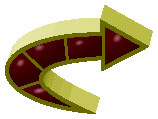  В течение 31 июля западнее и юго-западнее города ПСКОВ наши войска продолжали вести наступательные бои, в ходе которых заняли более 80 населённых пунктов; среди них крупные населённые пункты ВИСКИ, РААКВА, КОСЕЛЬКА, АЛАСТСА, ЧЕРЕПАНОВА, ТУРШИНО, НАУМОВА и железнодорожные станции КУДУПЕ, МАЛУПЕ, СИТА. Северо-западнее и западнее города ДАУГАВПИЛС (ДВИНСК) наши войска успешно продвигались вперёд и с боями заняли более 300 населённых пунктов, в числе которых крупные населённые пункты ДУНАВА, БЕБРЕНЕ, КАЛДАБРУНА, ЛАШУ, ЕГЛАЙНЕ, ШЕДЭРЕС, САМАНЯЙ, АЛЕКСАНДРАВЕЛЕ, БРАДЕСЯЙ, ОБЕЛЯЙ, РАГЕЛЯЙ, ВЕРИ-ЩИНАЙ, УВЕЙНЕ и железнодорожные станции ЕГЛАЙНЕ, НОРЕЙКЯЙ, ОБЕЛЯЙ, ГИНДВИЛЯИ.Войска 1-го ПРИБАЛТИЙСКОГО фронта в результате стремительного манёвра танковых соединений и пехоты 31 июля с боями овладели основным узлом коммуникаций, связывающим Прибалтику с Восточной Пруссией, — городом ИЕЛГАВА (МИТАВА).Западнее и юго-западнее города УКМЕРГЕ наши войска вели наступательные бои, в ходе которых заняли более 200 населённых пунктов; среди них ДОЛЬНЫЕ, БУБЛИ, СЛИКИ, ЖИГОВИЧИ, ПРЕЙШАГОЛА, ЖЕНЯНЫ, ЛЕПШИШКИ, ПЛЕБАНИШКИ, КАЛЬНИЦА, ПОКАЛЬНИШКИ, ГОДЛЕВО, ВЕЙВЕРЫ и железнодорожные станции ЛУКШАЙ, МАВРУЦЕ, ПАЛЕМОНАС. Наши войска ворвались в город КАУНАС, где завязали уличные бои.Войска 3-го БЕЛОРУССКОГО фронта, развивая успешное наступление, овладели уездным центром Литовской ССР городом МАРИАМПОЛЬ, узловой железнодорожной станцией КОЗЛОВА-РУДА, а также с боями заняли более 900 других населённых пунктов, в том числе крупные населённые пункты ПИЛЬВИШКИ, СУРГУЦЕ, ШУМСК, МИХАЛИН, ЛЮДВИНОВ, КРАСНА, ШОСТАКОВ, ОГАРЫНЕ, НЕРАВЫ, СЕЙНЫ и железнодорожные станции ЮРЕ, БОГАТА, ПИЛЬВИШКИ, ВИНЦИ, МАРИАМПОЛЬ, КРАСНА, ШОСТАКОВ.Западнее и юго-западнее города ГРОДНО наши войска с боями продвигались вперёд и заняли более 100 населённых пунктов, среди которых крупные населённые пункты П0ДБОРОВА, КОПЕЦ, ЯЗЕВО, ШТАБИН, СУХОВОЛЯ, ХОДОРУВКА, КОРЫЦИН, КРУКОВЩИЗНА, МИЛЕВСКЕ и железнодорожная станция САЙНО.Войска 1-го БЕЛОРУССКОГО фронта после упорных боёв штурмом овладели городами и крупными узлами коммуникаций СЕДЛЕЦ и МИНСК МАЗОВЕЦКИЙ — мощными опорными пунктами обороны немцев на подступах к ВАРШАВЕ, а также с боями заняли более 50 других населённых пунктов, в том числе город РАДЗЫМИН, город ВОЛОМИН, город ОТВОЦК, крупные населённые пункты САРНАКИ, МОРДЫ, ГОЛУБЛЯ, КЖЕСЛИН, ОПОЛЕ и железнодорожные станции БРОШКУВ, ДЕМБЕ ВЕЛЬКЕ, РАДЗЫМИН, ВОЛОМИН, ОТВОЦК.Юго-западнее и южнее города ПЕРЕМЫШЛЬ наши войска вели наступательные бои, в ходе которых заняли более 60 населённых пунктов; среди них крупные населённые пункты БЖУСКА, БИРЧА, ЛОМНА, ВИЙСКО, НОВЕ МЯСТО и железнодорожные станции ГЕРМАНОВИЦЕ, НИЖАНКОВИЦЕ.На других участках фронта — без существенных изменений.За 30 июля наши войска на всех фронтах подбили и уничтожили 81 немецкий танк. В воздушных боях и огнём зенитной артиллерии сбито 32 самолёта противника.Западнее города Даугавпилс (Двинск) противник, используя выгодную для обороны местность, оказывал упорное сопротивление. Наши войска продвинулись вперёд до 15 километров и заняли населённый пункт и железнодорожную станцию Еглайне. На другом участке части Н-ского соединения решительным ударом опрокинули противника и с боями продвигались вперёд. Уничтожено 800 гитлеровцев. Захвачены пленные и трофеи.Войска 1-го Прибалтийского фронта развивали успешное наступление. Советские танкисты и пехотинцы, стремительно продвигаясь вперёд, ворвались на южные окраины города Иелгава (Митава). Другие наши части обошли город с запада и юго-запада. Гитлеровцы, прижатые к реке Лиелупе, отчаянно сопротивлялись, но были наголову разбиты. Советские части овладели городом Иелгава. В этих боях, по неполным данным, уничтожено до 2.000 немецких солдат и офицеров, 40 орудий, подбито 60 танков и самоходных пушек. Захвачено 200 железнодорожных вагонов, 70 автомашин, несколько крупных складов и другие трофеи, учёт которых продолжается. Взято много пленных. Город Иелгава является основным узлом коммуникаций, связывающим Прибалтику с Восточной Пруссией.Западнее и юго-западнее города Укмерге наши войска продолжали наступление. Части Н-ского соединения овладели опорным пунктом немцев Годлево, в 5 километрах юго-западнее города Каунаса, и ведут уличные бои в южной части города. Части другого нашего соединения ворвались на восточные окраины Каунаса. К немцам непрерывно прибывают подкрепления и прямо с марша вступают в бой. Противник яростно защищает Каунас — мощную крепость, прикрывающую подступы к Восточной Пруссии. Наши войска, преодолевая сопротивление врага, очищают от гитлеровцев одну улицу за другой.Войска 3-го Белорусского фронта развивали успешное наступление. Продвигаясь вперёд, наши части сегодня утром стремительной атакой овладели узлом шоссейных и железных дорог городом Мариамполь. Советские танкисты и пехотинцы на широком фронте форсировали реку Шешупа. На западном берегу реки занят ряд населённых пунктов, в том числе узел грунтовых дорог и опорный пункт немцев Людвинов. Противник потерял только убитыми 2.500 своих солдат и офицеров. Сожжено и подбито 20 немецких танков и самоходных орудий. Взято много пленных. Среди них командир 406-го немецкого пехотного полка Адольф фон Папен. В районе озёр Дусь и Гилуйце наши части встретили ожесточённое сопротивление немцев. Советские бойцы сломили сопротивление противника и с боями овладели узлом шоссейных дорог Красна. Отступая, немцы бросают большое число орудий и другой военной техники.Войска 1-го Белорусского фронта продолжали успешное наступление. Противник, усилив свою группировку танковыми дивизиями СС «Викинг», «Мёртвая голова», «Герман Геринг» и несколькими пехотными соединениями, оказывает упорное сопротивление. Немцы прилагают все усилия, чтобы остановить наступление советских войск. Однако все попытки гитлеровцев контратаковать советские части закончились неудачей. Наши пехотинцы, танкисты и артиллеристы, умело маневрируя, наносят противнику сокрушительные удары. После ожесточённых боёв наши войска штурмом овладели важным узлом железных и шоссейных дорог городом Седлец. Немцы также выбиты из города Минск Мазовецкий. Нашими войсками занято более 500 других населённых пунктов, в том числе города Отвоцк, Радзымин и Воломин (15 километров северо-восточнее Варшавы). Захвачены большие трофеи и много пленных.Авиация Северного флота произвела массированный налёт на порт Киркенес (Северная Норвегия). В результате прямых попаданий бомб потоплены три немецких транспорта общим водоизмещением в 7 тысяч тонн. Кроме того, нанесены серьёзные повреждения двум транспортам противника. В воздушных боях обито 4 немецких самолёта.Кораблями Краснознамённого Балтийского флота потоплена в Финском заливе подводная лодка противника. Шесть немецких матросов и офицеров из экипажа подводной лодки взяты в плен.30 ИЮЛЯ 1944 года. 1135- день войны.  В течение 30 июля западнее и юго-западнее города ПСКОВ наши войска с боями продвигались вперёд и заняли более 100 населённых пунктов, среди которых крупные населённые пункты ВИДОВИЧИ, ЛИСИЧКИ, СЕННО, ИРБОСКА (ИЗБОРСК), ПЕТРОВА, ЛЫЭПНА, БАЛВИ и железнодорожные станции ИРБОСКА, БЕЯ, ВИКСНА, БАЛВИ.К западу от города ДАУГАВПИЛС наши войска вели наступательные бои, в ходе которых заняли более 80 населённых пунктов, в том числе населённые пункты ВИЛЬЧАНЫ, СТЕЛМУЖЕ, ВОДМИНЦЕ, АВИЛЯЙ, ДУСЕТОС, КАВОЛЯЙ и железнодорожную станцию ИЛУКСТЭ.Северо-восточнее и севернее города ШАУЛЯЙ (ШАВЛИ) наши войска, развивая успешное наступление, овладели уездным центром Литовской ССР городом и железнодорожной станцией БИРЖАЙ, уездным центром Латвийской ССР городом и железнодорожной станцией БАУСКА, а также с боями заняли более 300 других населённых пунктов, среди которых крупные населённые пункты САЛОЧАЙ, ЖЕЙМЕЛИС, ВИ-ТЕЙКИ, ЛИЕЛВИРЦАВА, ЗАЛЯМУЙЖА, ВИЛЦЕ и железнодорожные станции ЖЕЙМЕЛИС, ПЛАТОНЕ, БРИЭЖУ, ГЛУДА.Севернее и южнее города АЛИТУС наши войска, перейдя в наступление с плацдармов на западном берегу реки НЕМАН, прорвали оборону противника на фронте в 110 километров и, продвинувшись вперёд до 25 километров, с боями заняли более 300 населённых пунктов, в числе которых крупные населённые пункты ШЛЯНОВА, БОБИКЛЫ, ИСЛАУЖ, ПЛУТИШКИ, ЕСИОТРАКИ, ИГЛЮВКА, ШАКАЛИШКИ, БАЛЬВЕР-ЖИШКИ, РЖЕЧЕВО, КРАКОПОЛЬ, СИМНО, СЕРЕЕ, ВЕЙСЕЕ, КАЖАНЫ, ГИБЫ, КОПЦОВО и железнодорожные станции ПАШНЯ, СИМНО.Южнее города БЕЛОСТОК наши войска овладели важным узлом шоссейных дорог городом и крупной железнодорожной станцией БЕЛЬСК, а также с боями заняли более 60 других населённых пунктов, в числе которых крупные населённые пункты РЫБ0ЛЫ, СРЕДИНСКАЯ, ПЛЮТИЧИ, РАЙСК, АВГУСТОВО и железнодорожная станция СТРАБЛЯ.Западнее города БРЕСТ наши войска, продолжая наступление, с боями заняли более 200 населённых пунктов, среди которых крупные населённые пункты ЯНУВ ПОДЛЯСКИ, БОРСУКИ, КОНСТАНТЫНУВ, МАРИАМПОЛЬ, ВОРГУЛЕ, МАНЕ, ЛУКОВИСКО, ВОЙНУВ, ПРУШИН и железнодорожные станции ЯНУВ ПОДЛЯСКИ, КОНСТАНТЫНУВ, МАРИАМПОЛЬ, МОРДЫ. Наши войска завершили ликвидацию окружённой группировки противника западнее города БРЕСТ. Ввиду сопротивления, большая часть окружённых немецко-фашистских частей уничтожена нашими войсками. Противник оставил на поле боя более 15.000 трупов своих солдат и офицеров. Остатки разгромленных частей противника общей численностью свыше 2.000 солдат и офицеров сдались в плен нашим войскам. По предварительным данным, наши войска захватили следующие трофеи: танков — 32, самоходных орудий — 19, орудий разных калибров—112, миномётов—133, пулемётов — 306, автомашин — 4.000, тракторов и тягачей — 50, повозок с военным имуществом — 2.000, лошадей — 8.000.Юго-западнее города ЛЬВОВ наши войска с боями продвигались вперёд и овладели районными центрами Дрогобычской области городом КОМАРНО, КРУКЕНИЧ, а также заняли более 70 других населённых пунктов, в том числе крупные населённые пункты МЫСЛЯТИЧИ, РОГИЗНО, МИСТКОВИЧИ, ПЫНЯНЫ, КАРНАЛОВИЧИ, КОЛБАЕВИЧИ, КОЛОДРУБЫ и железнодорожные станции КОМАРНО БУЧА, РУДКИ, ХЛОПЧИЦЫ.Западнее города СТАНИСЛАВ наши войска овладели районным центром Станиславской области городом ДОЛИНА, а также с боями заняли более 30 других населённых пунктов, среди которых крупные населённые пункты КРЕХОВИЦЕ, НАДЗЕЮВ, РАХИН, БРОЧКУВ, ВЫГОДА, МИЗУНЬ, СТАРЫ, ПШЕНИЧНИК и железнодорожные станции КРЕХОВИЦЕ, РАХИН, ДОЛИНА.На других участках фронта без существенных изменений. За 29 июля наши войска на всех фронтах подбили и уничтожили 101 немецкий танк. В воздушных боях и огнём зенитной артиллерии сбито 20 самолётов противника.К западу от города Даугавпилс части Н-ского соединения в результате стремительного обходного манёвра разгромили до двух батальонов пехоты противника. Захвачены 3 танка, 2 бронетранспортёра, 9 орудий, 36 пулемётов и 3 склада с боеприпасами. Наши войска, с боями продвигаясь вперёд, заняли более ста населённых пунктов. Попытки немцев на отдельных участках контратаками задержать наступление советских частей закончились неудачей.Северо-восточнее и севернее города Шяуляй (Шавли) наши войска продолжали успешное наступление. Противник, сосредоточив эсесовские и охранные части, оказывал упорное сопротивление. В результате ожесточённых боёв советские танкисты и пехотинцы отбросили немцев и, продвигаясь вперёд, овладели городом Биржай и городом Бауска. Нашими частями занята железнодорожная станция Платоне, в 12 километрах от города Иелгава (Митава). Уничтожено более 800 немецких солдат и офицеров, 120 автомашин, 18 танков и бронепоезд. Захвачено 80 автомашин, 3 железнодорожных эшелона, 3 склада с продовольствием и горючим. Взято в плен 250 немцев.Севернее и южнее города Алитус противник в течение ряда дней стремился ликвидировать наши плацдармы на западном берегу реви Неман. Советские части, измотав врага, перешли в наступление и решительными ударами прорвали оборону немцев. Развивая успех, наши войска заняли более 300 населенных пунктов. Частями H-ского соединения уничтожено 45 танков, 33 орудия и 160 автомашин противника. Захвачены трофеи, в том числе 20 танков, 11 бронетранспортёров, 85 пулемётов и 58 железнодорожных вагонов. Подразделения Н-ской части разгромили вражеский гарнизон в селении Ислауж, расположенном в 13 километрах южнее города Каунас. В районе населенного пункта Бобиклы наши войска ликвидировали сапёрно-парашютный батальон 11-го немецкого авиационного корпуса, только что отбывший на фронт. За день боёв уничтожено свыше 3.000 солдат и офицеров противника и взято 700 пленных.Западнее города Брест наши войска, преследуя разбитые соединения противника, заняли ряд населённых пунктов. Немцы спешно подводят свежие силы и с хода бросают их в бой. На одном участке части немецкой танковой дивизии СС «Геринг» предприняли ожесточенную контратаку. Советские артиллеристы встретили врага сосредоточенным огнём и вынудили его отступить. На поле боя осталось 29 подбитых и сгоревших немецких танков и до 500 трупов солдат и офицеров противника.Юго-западнее города Львов части Н-ского соединения с боями переправились через реки Стрвионж и Днестр и заняли населённый пункт Карналовичи, находящийся в 20 километрах от города Дрогобыч. На другом участке наши войска за день боёв уничтожили более 600 солдат и офицеров противника, подбили и сожгли 5 самоходных орудий, 12 бронетранспортёров и 40 автомашин с войсками и грузами. Захвачены у немцев 52 тягача, 13 полевых орудий и 29 автомашин. Взято 200 пленных.Авиацией Краснознамённого Балтийского флота в Нарвском заливе потоплено три сторожевых корабля противника. 29 ИЮЛЯ 1944 года. 1134- день войны. В течение 29 июля северо-западнее и западнее города РЕЗЕКНЕ (РЕЖИЦА) наши войска вели наступательные бои, в ходе которых заняли более 400 населённых пунктов, в том числе крупные населённые пункты ЖАГАТАС, МАКУЖИ, МОЛНИЭКИ, РУДЗЕТИ, РУСИНИ и железнодорожные станции ВАРАКЛАНИ, ГАЛЬБАРИ.Западнее города ДАУГАВПИЛС (ДВИНСК) наши войска с боями овладели уездным центром Латвийской ССР городом ИЛУКСТЭ, уездным центром Литовской ССР городом ЗАРАСАЙ, а также заняли более 70 других населённых пунктов, среди которых СКРУДЕЛИНА, ПАГРЕНДЗИНЫ, СМЕЛИНЕ, ПЕТРУНИШКИ, ШАВЛИ, ДЕГУЧАЙ.Северо-восточнее и севернее города ШАУЛЯЙ (ШАВЛИ) наши войска с боями продвигались вперёд и заняли более 200 населённых пунктов, в том числе крупные населённые пункты ПОПУВЕСЯЙ, ВАШКАЙ, ПАШВИТИНИС, ЕЛЕЯ, ЖАГАРЕ.Западнее и юго-западнее города УКМЕРГЕ наши войска вели наступательные бои, в ходе которых овладели городом ИОНАВА, а также с боями заняли более 100 других населённых пунктов, среди которых крупные населённые пункты ШАТЫ, БУ-КАНЦЕ, ЖЕЙМЫ, ДАРГУЖИ, УЖУСАЛИ КОРМЯЛОВ (9 километров северо-восточнее КАУНАСА) и железнодорожные станции ЛЕЙБИШКИ, ПОГЕЛОЖЕ, ИЛГОБРОДЫ, ИОНАВА, КОЛНЯНЦЫ, ГУЛЬБИНИШКИ, ЖЕЙМЯЙ.Западнее и юго-западнее города ГРОДНО наши войска с боями заняли более 80 населённых пунктов, среди которых крупные населённые пункты CTAPOKAMEHKA, ДОМБРОВА, РЕШКОВЦЕ, НОВА ВОЛЯ, МАЛОВИСТА, ПОКОСЬНА, ЧЕРВОНКА, ЯНУВ, ТЕОЛИН, ЧАРНА ВЕСЬ и железнодорожные станции КАМЕННА НОВА, ЧАРНА ВЕСЬ.Западнее города БРЕСТ наши войска вели успешные бои по ликвидации окруженной группировки противника и, сжимая кольцо окружения, овладели населёнными пунктами КЛЕЙНИКИ, НЕПЛЕ, САМОВИЧЕ, ЛОБАЧУВ, КУЖАВКА, КОРОЩИН, ЛЕНГИ. Противник предпринимал отчаянные попытки прорвать кольцо окружения, но был отбит, понеся при этом большие потери в живой силе и технике.К югу от города ДЕМБЛИН наши войска полностью очистили от противника восточный берег реки ВИСЛА до устья реки САН, заняв при этом более 150 населённых пунктов.Северо-западнее и западнее города ПЕРЕМЫШЛЬ наши войска продолжали вести наступательные бои, в ходе которых заняли более 200 населённых пунктов, среди которых крупные населённые пункты ГРЕМБУВ, ВЫДЖА, БОЯНУВ, ВОЛЯ РАНИ-ЖОВСКА, ЛИПНИЦА, МАЗУРЫ, ВЫСОКА, СТОБЕРНА, ГУСУВ, ДЫНУВ и железнодорожные станции РОГУЗЬНО, ЗАГУЖЕ, ЯВОРНИК-ПОЛЬСКИ, ДЫНУВ.Юго-западнее и южнее города ЛЬВОВ наши войска, продолжая наступление, овладели районным центром Львовской области городом и железнодорожной станцией ШИРЕЦ, районными центрами Дрогобычской области городами и железнодорожными станциями НИКОЛАЕВ и ХОДОРОВ, а также с боями заняли более 100 других населённых пунктов, в том числе крупные населённые пункты ХИЩЕВИЦЫ, ЧУЛОВИЧИ, ДОБЖАНЫ, РОЗДОЛ, ЖИДЭЧУВ и железнодорожные станции ШИРЕЦ, ЧЕРКАСЫ, ЖИДЭЧУВ.Западнее города СТАНИСЛАВ наши войска овладели районным центром Станиславской области городом и железнодорожной станцией РОЖНЯТОВ, а также с боями заняли более 20 других населённых пунктов и среди них ТУЖИЛУВ, СВАРЫЧУВ, СТРУТЫНЬ, ЦЕНЯВА, ЯСЕНОВЕЦ.На других участках фронта — без существенных изменений.За 28 июля наши войска на всех фронтах подбили и уничтожили 92 немецких танка. В воздушных боях и огнём зенитной артиллерии сбито 60 самолётов противника.Налёты нашей авиации на железнодорожные узлы Варшава, Рига, Иелгава (Митава)В ночь на 29 июля наша авиация бомбардировала скопления немецких воинских эшелонов на железнодорожных узлах Варшава, Рига, Иелгава (Митава).На железнодорожном узле Варшава в результате бомбардировки возникли многочисленные пожары на Восточном, Виленском и Пражском вокзалах. Горели железнодорожные составы с техникой, боеприпасами и другими грузами противника. Пожары сопровождались взрывами. Прямым попаданием бомб взорваны два эшелона с боеприпасами.В результате бомбардировки на железнодорожных узлах Рига и Иелгава (Митава) разбито и подожжено несколько воинских эшелонов противника. Среди возникших пожаров происходили сильные взрывы.Северо-западнее и западнее города Резекне (Режища) наши войска с боями продвигались вперёд. Немцы пытались задержаться на промежуточных рубежах, но потерпели неудачу. Отступая под ударами советских войск, гитлеровцы минируют дороги и взрывают мосты. Во многих местах наши сапёры обнаруживают фугасы весом по 500 килограммов и больше. За день боёв уничтожено свыше 1.000 немецких солдат и офицеров. Захвачено 25 орудий, 85 пулемётов, крупный обоз с военным имуществом и несколько складов с боеприпасами.Севернее города Шяуляй (Шавпи) наши соединения продвинулись вперёд на 20 километров и заняли населённый пункт Елея, расположенный в 25 километрах от города Иелгава (Митава). На другом участке противник спешно подтянул крупные силы и неоднократно переходил в контратаки. Советские части отбили все вражеские контратаки и уничтожили 800 гитлеровцев. Подбито 9 танков и самоходных орудий. Захвачено у немцев 2 самолёта, 5 танков, 17 орудий и другие трофеи. Советские лётчики-истребители, прикрывая наземные войска, в воздушных боях сбили 12 немецких самолётов.Западнее и юго-западнее города Укмерге наши войска вели наступательные бои. Немцы, сосредоточив в этом районе большое количество танков и самоходных орудий, оказывали упорное сопротивление. Советские пехотные и танковые части выбили гитлеровцев из города Ионава. Северо-восточнее города Каунас наши части очистили от противника большой лесной массив и с боями продвигаются к городу. За день боёв советские войска уничтожили 26 немецких танков и самоходных орудий и 110 автомашин. Противник оставил на поле боя 1.700 трупов своих солдат и офицеров. Взято в плен 160 немцев. В воздушных боях и огнём зенитной артиллерии сбито 19 немецких самолётов.Западнее города Гродно наши части после ожесточённых боёв, неоднократно переходивших в рукопашные схватки, переправились через реку Сидра и заняли узел шоссейных дорог Домброва. Истреблено до полка немецкой пехоты. Сожжено и подбито 19 танков и самоходных орудий. Взяты пленные, в том числе начальник штаба 28-й немецкой легкопехотной дивизии.Северо-западнее и западнее города Перемьшпль наши войска продолжали наступление. Противник бросает в бой все свои наличные силы, пытаясь любой ценой задержать продвижение советских частей. Преодолевая сопротивление гитлеровцев, наши войска продвигаются вперёд. Немцы выбиты из 200 населённых пунктов. Захвачено 17 танков и 3 самоходных орудия типа «Фердинанд». Взято много пленных.Юго-западнее и южнее города Львов наши войска с боями продвигались вперёд. Части H-ского соединения ворвались в город Ширец и овладели им. Действующие в этом районе венгерские войска понесли тяжёлые потери. Пленные показывают, что в последних боях 7-я венгерская пехотная дивизия потеряла половину своего личного состава. За истекший день захвачены у противника большие трофеи, в том числе 60 орудий разных калибров. Взято в плен 2.500 вражеских солдат и офицеров.28 ИЮЛЯ 1944 года. 1133- день войны.  В течение 28 июля севернее города ДАУГАВПИЛС (ДВИНСК) наши войска, развивая наступление, с боями заняли более 350 населённых пунктов, в том числе крупные населённые пункты ТИЛЖА, КРИСТИНКИ, ДЗИЛЯРИ, ДРИЦЕНИ, ВИЛАНЫ, ВИДСМУЙЖА, РИБЕНЫ, ПРЕЙЛИ, ДУБЕНЦЫ и железнодорожные станции САКСТАГАЛА, ЛАДЗУКАЛНС, СТРУЖАНИ, ТАЙГАЛА, ДРИЦЕНИ, КУГРАС, БУРЗАВА, ВИЛАНЫ, ПУПОЛИ, САЛМЕНЕ, ПРЕЗМА, КРАЙ, СЕРГУНТА.К югу от города ДАУГАВПИЛС (ДВИНСК) наши войска вели наступательные бои, в ходе которых заняли более 60 населённых пунктов, среди которых крупные населённые пункты НИДЕРКУНИ, ГРИВА, ЮДОВКА, ЯНОВКА, ТАРЖЕКИ, ТУРМОНТ, КЩАВА и железнодорожные станции ГРИВА, КУРЦУМС, ЗЕМГАЛЕ, ТУРМАНТАС.К северу и югу от города ШАУЛЯЙ наши войска с боями продвигались вперёд и заняли более 150 населённых пунктов, в том числе город ИОНИШКИС, крупные населённые пункты ВЕКШНЯНЫ, ГИТАРЫ, АУКШТЕЛЬКИ, ПОКОПИ, СИДОРЫ, ЦИТОВЯНЫ, ШАВКОТЫ, ГРИНКИШКИ, и железнодорожные станции ИОНИШКИС, ТАЛИОЦИ, ЯНОВИЦИШКИ, ДВОРНИКИ, СИДОРЫ.Войска 1-го БЕЛОРУССКОГО фронта, в результате умелого обходного манёвра и атаки с фронта, 28 июля овладели областным центром Белоруссии городом и крепостью БРЕСТ (БРЕСТ-ЛИТОВСК) — оперативно важным железнодорожным узлом и мощным укреплённым районом обороны немцев на Варшавском направлении, а также с боями заняли более 60 других населённых пунктов, среди которых районный центр Брестской области город ВЫСОКОЕ, город ТЕРЕСПОЛЬ, крупные населённые пункты КЛЮКОВИЧИ, БОРДЗЕВКА, БУЛЬКА, ЗАЖЕЧЕ, СТАВЫ, ШУМАКИ, ПУГА-ЧЕВО, ГЕРШОНЫ, МОКРАНЫ, РОКИТНО и железнодорожные станции ВЫСОКО-ЛИТОВСК, ТЕРЕСПОЛЬ. Наши войска окружили группировку противника в составе трёх дивизий западнее города БРЕСТ, прижали её к реке ЗАПАДНЫЙ БУГ и вели бой по её уничтожению.Северо-западнее и западнее города ЛЮБЛИН наши войска, развивая успешное наступление, с боями заняли более 300 населённых пунктов, в том числе крупные населённые пункты СТОЧЕК, ЛЯТОВИЧ, ЦЕГЛУВ, СЕННИЦА, КОЛБЕЛЬ, КАЗИМЕЖ, КАМЕНЬ и железнодорожные станции ПИЛЯВА, ЖИЧИН, ВОНВОЛЬНИЦА, НЕДЖВИЦА.Войска 1-го УКРАИНСКОГО фронта, форсировав реку САН, прорвали оборону противника и в результате обходного манёвра танков, конницы и пехоты овладели крупными железнодорожными узлами и важными опорными пунктами обороны немцев — городом и крепостью ПЕРЕМЫШЛЬ и городом ЯРОСЛАВ.Наши войска при ликвидации окружённых частей противника в районе города ЛЬВОВ захватили следующие трофеи: танков—35, орудий разных калибров—250, миномётов—420, пулемётов — более 500, бронетранспортёров —60, железнодорожных эшелонов—20, лошадей—свыше 1.000, а также большое количество складов с боеприпасами, вооружением и военным имуществом. Взято в плен 3.500 немецких солдат и офицеров. Противник оставил на поле боя более 8.000 трупов своих солдат и офицеров.Западнее и юго-западнее города СТАНИСЛАВ наши войска овладели районными центрами Станиславской области городом ПЕРЕГИНСКО, городом СОЛОТВИН, а также с боями заняли более 50 других населённых пунктов, в числе которых крупные населённые пункты ДОБРОВЛЯНЫ, НОВИЦА, РУВНЯ, КРАСНА, ПОРОГИ, КРИЧКА, МАНЯВА и железнодорожная станция ПЕРЕГИНСКО.На других участках фронта — без существенных изменений.За 27 июля наши войска на всех фронтах подбили и уничтожили 57 немецких танков. В воздушных боях и огнём зенитной артиллерии сбито 53 самолёта противника.Бомбардировка нашей авиацией железнодорожных узлов Инстербург, Варшава, КрустпилсВ ночь на 28 июля наша авиация произвела налёты на железнодорожные узлы Инстербург (Восточная Пруссия), Варшава и Крустпилс. Бомбардировке были подвергнуты немецкие воинские эшелоны и военные склады.На железнодорожном узле Инстербург прямым попаданием бомб взорваны два железнодорожных состава. В результате бомбардировки возникло до 30 пожаров, которые, распространяясь, охватили всю территорию железнодорожного узла. Подожжены склады горючего. Произошло несколько взрывов, в том числе один взрыв огромной силы в центральной части железнодорожного узла.В результате бомбардировки на железнодорожных путях в пригороде Варшавы — Праге возникли многочисленные пожары. Горели вагоны и платформы, а также эшелоны с горючим. Пожары сопровождались сильными взрывами.На железнодорожном узле Крустпилс бомбардировкой вызвано несколько пожаров среди скопившихся в большом количестве немецких воинских эшелонов.Севернее города Даугавпилс (Двинск) наши войска продолжали наступление. Под ударами советских частей потрёпанные и разбитые дивизии противника откатываются на запад. Неотступно преследуя врага, наши войска заняли более 350 населённых пунктов. Железная дорога Разекне — Даугавпилс на всём протяжении очищена от немцев. Bсе попытки противника задержать наступление советских частей потерпели неудачу. Наши бойцы уничтожили 426-й полк 126-й немецкой пехотной дивизии и, продвигаясь вперёд, заняли железнодорожную станцию Тайгала. За день противник потерял только убитыми более 2 тысяч солдат и офицеров. Захвачено у немцев 50 орудий, 30 миномётов, 100 автомашин и 35 различных складов. Взято более 500 пленных.К северу от города Шауляй наши войска развивали успешное наступление. За день советские соединения продвинулись вперёд на 30 километров и разгромили ряд вражеских гарнизонов. Советские танкисты и пехотинцы переправились через реку Мужа и внезапным ударам выбили немцев из города Ионишкис. Захвачено у противника 5 самолётов, склад с горючим, склад авиабомб, 4 железнодорожных эшелона с военными грузами и 9 паровозов. Взято в плен 600 немецких солдат и офицеров.Войска 1-го Белорусского фронта, охватывая город Брест с юго-запада и запада, вышли на южный берег реки Западный Буг. Тем самым были отрезаны пути отхода брестской группировки противника. С боями продвигаясь к Бресту с востока, запада и севера, наши войска ворвались в город и после ожесточённых уличных боёв овладели им. Только на подступах к Бресту противник потерял убитыми свыше 3.000 солдат и офицеров. Подбито и сожжено 27 немецких танков и самоходных орудий. Захвачено 6 паровозов, 240 вагонов с боеприпасами, эшелон с продовольствием и 30 цистерн с бензином. Западнее Бреста наши войска окружили три дивизии немцев. Сегодня гитлеровцы пытались прорвать кольцо окружения. Немецкие солдаты и офицеры шли напролом. Сплошной стеной они двигались к нашим позициям. Советские артиллеристы, миномётчики и пулемётчики обрушили на врага ураганный огонь. Противник понёс огромные потери и отхлынул назад. Наши войска продолжают бои по ликвидации окружённой группировки противника.Войска 1-го Украинского фронта продолжали успешное наступление. Потеряв стратегически важный опорный пункт город Львов, немцы пытались удержаться в старинной крепости Перемышль. Противник подтянул сюда 24-ю танковую дивизию и с хода бросил её в бой. Советские соединения нанесли гитлеровцам большой урон и ворвались в город Перемышль. Наши танкисты, кавалеристы и пехотинцы разгромили немцев и овладели городом и крепостью Перемышль. Стремительным обходным маневром наши части окружили город Ярослав. Вражеский гарнизон ликвидирован. Большое количество немцев сложило оружие и сдалось в плен. Захвачено 15 самолётов, много орудий, минометов, 20 железнодорожных эшелонов и крупные склады с военным имуществом.Юго-западнее города Станислав наши войска, преследуя разбитые венгерские дивизии, овладели городами Перегинско и Солотвин. По предварительным данным, в городе Станислав захвачено 85 орудий, 27 миномётов и 20 складов. На подступах к городу и на его улицах подсчитано более двух тысяч вражеских трупов.Авиацией Краснознамённого Балтийского флота в Чудском озере потоплены две самоходные десантные баржи, четыре сухогрузные баржи и шесть катеров противника.27 ИЮЛЯ 1944 года. 1132- день войны.  В течение 27 июля юго-западнее города ПСКОВ наши войска с боями продвигались вперёд и овладели районным центром Ленинградской области ПАЛКИНО, а также заняли более 40 других населённых пунктов, среди которых ГАВРИЛОВА, КРАСНОДУДОВО, БУНДИНО, ДОКТЫ, ТРУЛЕВА, БРИЗЖАВА, БАЛТИНАВА.Войска 2-го ПРИБАЛТИЙСКОГО фронта, развивая наступление, 27 июля штурмом овладели мощными опорными пунктами обороны немцев — городами и важными железнодорожными узлами ДАУГАВПИЛС (ДВИНСК) и РЕЗЕКНЕ (РЕЖИЦА), а также с боями заняли более 400 других населённых пунктов, в числе которых крупные населённые пункты БУХАЛАВА, КАПРАНИ, БЕРЕГАЛЕ, БАРАВАЯ, КАЛУПЕ, ЛИКСНАС к железнодорожные станции МЕЖВИДИ, ИЛЗЕНИ, МАЛТА, АПСАНЫ, АГЛОНА, АР ДАВА, ВАГАНТИ, ВИШТИ, КУДРАЙНЕ, НИЦГАЛЕ.Войска 1-го ПРИБАЛТИЙСКОГО фронта в результате стремительного удара танковых соединений и пехоты, 27 июля овладели городом и крупным железнодорожным узлом ШАУЛЯЙ (ШАВЛИ), а также с боями заняли более 150 других населённых пунктов, среди которых крупные населённые пункты ИОГАНИШКЕЛИ, ПОКРОЙ, КЛЕВАНЫ, ЛИГУМАЙ, КИПШТЫ, ШАПЛАГИ, КАЙРЕ, РАДЗИВИЛИШКИ, ЛЯУДЫШКИ, БЕЙСАГОЛА, ПОЦУНЕЛИ и железнодорожные станции ШАДОВ, ЛИНКАЙЦИ, РАДЗИВИЛИШКИ, ШИЛЯНЫ, МЕКЕ, БЕЙСАГОЛА, СКЕМИ.Войска 2-го БЕЛОРУССКОГО фронта, после двухдневных боёв. 27 июля, штурмом овладели городом и крупным промышленным центром БЕЛОСТОК — важным железнодорожным узлом и мощным укреплённым районом обороны немцев, а также с боями заняли более 30 населённых пунктов; среди них — крупные населённые пункты ВАСИЛЬКОВО, ВЫСОКИ, СТАРОСЕЛЬЦЫ, СЛОБОДА, СОЛЬНИКИ, ЖУКИ.На БРЕСТСКОМ направлении наши войска вели наступательные бои, в ходе которых заняли более 50 населённых пунктов, в числе которых крупные населённые пункты РАСНА, КУСТИН, МОТЫКАЛЫ, ЗАБЛОЦЕ, ДОБРЫНЬ ДУЖЕ, ДЕРЕЧАНКА, КОЛЧИН, ЗАЧОПКИ, РОКИТНО, ЛИПНИЦА и железнодорожные станции ЛЫЩИЦЕ, КАМЕНКА.К северу и западу от города ЛЮБЛИН наши войска, развивая успешное наступление, овладели городами МЕНДЗЫЖЕЦ, ЖЕЛЕХУВ, ГАРВОЛИН, а также с боями заняли более 200 других населённых пунктов, в том числе крупные населённые пункты ШАНЯВЫ, ДОМБЕ, ОСИНЫ, ЦЕХОМИН, СОБОЛЕВ, ОПОЛЕ и железнодорожные станции ШАНЯВЫ, ДОЛЬНЕ, КШИВДА, ОКШЕЯ, ЛЕОПОЛЬДУВ. Наши войска вели уличные бои в городе СЕДЛЕЦ.К западу от города ЗАМОСТЬЕ наши войска вели наступательные бои, в ходе которых овладели городами ТУРОБИН, ЯНУВ, КРАСНИК, а также с боями заняли более 250 других населённых пунктов, среди которых крупные населённые пункты КОСАЖЕВ, ГЕЛЧЕВ, ТАРНАВКА, ДРАГАНЫ, ТОКАРЫ, ГОДЗИШУВ, ВЕЖХОВИСКА.К западу от города ЛЮБАЧЕВ наши войска вели успешные наступательные бои по расширению плацдармов на западном берегу реки САН и овладели городами РУДНИК, ЛЕЖАЙСК, СОКОЛУВ, ПШЕВУРСК, РАДЫМНО, а также заняли более 300 других населённых пунктов, в числе которых крупные населённые пункты НИСКО ЕЖОВЕ, КАМЕНЬ, ВОЛЯ ЗАРЧИЦКА, НЕНАДУВКА, МЕДЫНЯ, РАКШАВА, КАНЬЧУГА, ПРУХНИК-МЯСТО, РОКЕТНИЦА, ЖУРАВИЦА и железнодорожные станции НИСКО, РУДНИК, ЛЕНТОВНЯ, САЖИНА, ЛЕЖАЙСК, ГРОДЗИСКО, ПШЕВУРСК, ПЕЛКИНЕ, РАДЫМНО.Войска 1-го УКРАИНСКОГО фронта, развивая успешное наступление, 27 июля овладели крупным железнодорожным узлом и стратегически важным опорным пунктом обороны немцев — крупным хозяйственно-политическим центром и областным городом Украины — ЛЬВОВ, крупным железнодорожным узлом и важным опорным пунктом обороны немцев в предгорьях Карпат — областным центром Украины городом СТАНИСЛАВ, а также с боями заняли более 200 других населённых пунктов, в числе которых районные центры Львовской области города ВИННИКИ и БОБРКА, районные центры Станиславской области города БУКАЧЕВЦЫ, ЛИСЕЦ, БОГОРОДЧАНЫ и КАЛУШ, крупные населённые пункты ВОЛОШИЗНА, ОТШЕЛИСКА НОВАЯ, ЛЕЩИН, ДУЛИБЫ, ЗАГУРЕЧКО, ВИШНЮВ, ЧЕРНЮВ, ПОХУВКА, ГОРОХОЛИНА, СТАРУНЯ, ПАСЕЧНА и железнодорожные станции ЖУРАВНО-НОВОСЕЛЬЦЕ, ЧЕРНЮВ, БУКАЧЕВЦЫ, КАЛУШ, ПАСЕЧНА.На других участках фронта — без существенных изменений.За 26 июля наши войска на всех фронтах подбили и уничтожили 131 немецкий танк. В воздушных боях и огнём зенитной артиллерии сбито 42 самолёта противника.Массированный налёт нашей авиации на железнодорожный узел ТильзитВ ночь на 27 июля наша авиация произвела массированный налёт на железнодорожный узел Тильзит (Восточная Пруссия). В результате бомбардировки возникли десятки пожаров. Горели вагоны и платформы, а также военные склады противника. Прямым попаданием бомб взорвано 5 немецких воинских эшелонов. Пожары сопровождались взрывами, особенно сильными в юго-западной и в восточной части железнодорожного узла. Пламя пожаров наши лётчики наблюдали, уходя от цели с расстояния в 200 километров.Войска 2-го Прибалтийского фронта штурмом овладели городом Даугавпилс (Двинск). Немцы подготовились к длительной обороне города. Они опоясали его линиями траншей, противотанковых рвов, установили надолбы и проволочные заграждения в несколько радов. Немецкое командование стянуло в Двинск значительные силы и приказало оборонять город даже в случае полного его окружения. Последовательными ударами советские танкисты и пехотинцы перерезали шоссейную дорогу Двинск — Рига и вышли к реке Западная Двина. Все попытки противника восстановить свои нарушенные коммуникации потерпели крах. Сегодня утром наши войска прорвали мощную оборону немцев и на плечах врага ворвались в город. В результате ожесточённых боев Даугавпилс полностью очищен от гитлеровцев. В боях за город советские войска разгромили части трёх немецких пехотных дивизий, два эсэсовских полка и полицейский полк.Войска 1-го Прибалтийского фронта развивали успешное наступление. Советские танковые соединения совершили 70-километровый марш по тылам противника и перерезали железную и шоссейную дороги Шауляй — Рига, а также дороги на Тильзит. Следовавшая за подвижными соединениями советская пехота уничтожила немецкие гарнизоны в крупных населённых пунктах Радзивилишки, Шаплаги, Кайре. Не давая врагу опомниться, советские пехотинцы и танкисты ворвались с трёх сторон в город Шауляй и разгромили немецкий гарнизон. Уничтожено до 2.000 гитлеровцев. В городе Шауляй в руки советских войск достались большие трофеи: подвижной состав, военные склады и много вооружения. Взято в плен свыше 400 немецких солдат и офицеров.Войска 2-го Белорусского фронта продолжали успешное наступление. К исходу вчерашнего дня советские части выбили гитлеровцев из предместий Белостока и ворвались в город с востока, и севера. Когда наши бойцы уже прорвались к центру города, немцы предприняли последнюю попытку спасти положение и бросили в бой свои собранные в кулак танковые и пехотные части. В ожесточённых уличных сражениях советские войска разгромили противника и к утру полностью овладели городом Белосток. Остатки разбитых соединений противника сгрудились у переправ через реки Супрасль и Нарев. Советские лётчики непрерывно штурмуют отступающих немцев. За день боёв уничтожено 2.500 солдат и офицеров противника. Наши войска захватили в Белостоке много танков, орудий, автомашин, паровозов и вагонов, крупные склады с боеприпасами, продовольствием и военным имуществом. Взято большое количество пленных.Войска l-гo Украинского фронта штурмом овладели городом Львов. Окружённые в районе Львова войска противника разгромлены. Отдельные изолированные друг от друга группы немцев уничтожаются советскими частями в районах юго-восточнее и западнее города. Места боев завалены трупами гитлеровцев, разбитой техникой и вооружением, брошенным противником. Только на одном участке советские бойцы сожгли и подбили 40 танков, захватили 70 орудий и свыше 1.000 пленных.Наши части, занявшие город Галич, стремительным броском вышли к городу Калуш и отрезали противнику пути отхода на северо-запад. Группа советских войск, наступавшая южнее Станислава, умелым обходным манёвром перерезала шоссейную дорогу, остававшуюся в распоряжении противника. Затем гвардейские части нанесли по врагу решающий удар с северо-востока. Сломив вражеское сопротивление, наши войска овладели городом Станислав. Разбитые части противника в панике отступают в западном направлении через леса, к Карпатам.26 ИЮЛЯ 1944 года. 1131- день войны. Войска ЛЕНИНГРАДСКОГО фронта, перейдя в наступление в районе НАРВЫ, прорвали сильно укреплённую, глубоко эшелонированную оборону противника и в результате умелого обходного маневра и фронтальной атаки 26 июля штурмом овладели городом и крепостью НАРВА, а также с боями заняли 20 населённых пунктов; среди них — НАРВА-ИЫЭСУ, МЕТСКИ, МЕРЕКЮЛЯ, ПУХКОВА, ВОДAВА, ПОЭМУРРУ, КРЕНГОЛЬМ, УДРИЯ, САМОКРАС и железнодорожные станции САЛДИНО-ЯМ, АУВЕРЕ.Юго-западнее города ПСКОВ наши войска с боями заняли 30 населённых пунктов, в том числе ПОДГРАМЬЕ, ЗАРЕЧЬЕ, ГНИЛИНО, ШЕВЕЛЕВО, УСАДИЩЕ, ПОРТОВИК, ЕРЛЫКИ, РИСАВА и железнодорожную станцию КУПРАВА.К северо-западу и югу от города ПАНЕВЕЖИС наши войска вели наступательные бои, в ходе которых заняли более 150 населённых пунктов; среди них крупные населённые пункты МЕШКАДАУКИС, ПУШАЛОТАС, КАТКУНЫ, РОЗАЛИН, СМИЛЬГИ, ШАДОВ, БЕЙНАРОВО, ВОДОКТЫ, КРАКИНОВО и железнодорожные станции БЕРЧУНАЙ, ГУССТОНИС, ДОПИСОНАЙ, ЛАБА, БЕРНАТОНЯЙ, СКАЙСГИРИС, МЕДИКОНЯЙ, ПУШАЛОТАС, ВАЙТКУНАЙ.Войска 1-го БЕЛОРУССКОГО фронта в результате стремительной атаки танковых соединений и пехоты штурмом овладели крупным железнодорожным узлом и мощным опорным пунктом обороны немцев на реке Висле — городом и крепостью ДЕМБЛИН (ИВАНГОРОД), а также с боями заняли более 100 других населённых пунктов, в том числе город ВЯЛА ПОДЛЯСКА, город ПУЛАВЫ, крупные населённые пункты САРОКОМЛЯ, КОЦК, ЛЫСОБЫКИ, МИХУВ, БАРАНУВ, БАЗАНУВ, РЫКИ, БАЛТУВ, ОСИНЫ, КЛЕМЕНТОВИЦЕ и железнодорожные станции БЯЛА ПОДЛЯСКА, РЫКИ, СТАВЫ, ГОЛОМО, ВУЛЬКА-ПРОФЕЦКА, ПУЛАВЫ, КЛЕМЕНТОВИЦЕ, НАЛЕНЧУВ. Нашими войсками взят в плен комендант города ЛЮБЛИНА генерал-лейтенант МОЗЕР ГИЛЬМАР.Северо-западнее и западнее города ЗАМОСТЬЕ наши войска, продолжая наступление, с боями заняли более 80 населённых пунктов, среди которых крупные населённые пункты НЕМЕНИЦЕ, ПЯСКИ, ШЛЯХЕЦКЕ, ИЗБИЦА, ВЕЛОНЧА, ЗАМОЙСКЕ, ТУЖИНЕЦ, КОРЫТКУВ, ДОМОСТАВА, ЯСТКОВИЦЕ, УЛЯНУВ и железнодорожные станции ИЗБИЦА, РУСКЕ ПЯСКИ, ЗАВАДА, КЛЕМЕНСУВ.В районе ЛЬВОВА наши войска вели бои по уничтожению окружённых войск противника.На СТАНИСЛАВСКОМ направлении наши войска, развивая успешное наступление, овладели районными центрами Станиславской области городами БУРШТЫН, ТЛУМАЧ, ТЫСМЕНИЦА, НАДВОРНАЯ, ДЕЛЯТИН, а также с боями заняли более 100 других населённых пунктов, в том числе крупные населённые пункты ЧАГРУВ, МЕДЫНЯ, СТУДЗЯНКА, ВОЛЧИНЕЦ, ЧЕРНЕЮВ, ВОЛОСУВ, ПАРИЩИ, ЗАЖЕЧЕ и железнодорожные станции МАРТЫНУВ, БУРШТЫН, БЕДНАРУВ, ПАВЕЛЬЧЕ, ЯМНИЦА, ТЫСМЕНИЦА, ХРЫПЛИН, ТЫСЬМЕНИЧАНЫ, ЦУЦЫЛУВ, НАДВОРНАЯ, ДЕЛЯТИН, ЛАНЧИН.На других участках фронта — без существенных изменений.За 25 июля наши войска на всех фронтах подбили и уничтожили 88 немецких танков. В воздушных боях и огнём зенитной артиллерии сбито 35 самолётов противника.Бомбардировка нашей авиацией железнодорожных узлов Тильзит и ВаршаваВ ночь на 26 июля наша авиация бомбардировала воинские эшелоны и военные склады противника на железнодорожных узлах Тильзит и Варшава.На железнодорожном узле Тильзит прямым попаданием бомб разбито четыре немецких воинских эшелона. Взорваны склад боеприпасов и склад горючего. В результате бомбардировки возникло до 40 пожаров, охвативших всю территорию железнодорожного узла. Пожары наблюдались при уходе от цели с расстояния в 150 километров.В результате бомбардировки железнодорожного узла Варшава возникли пожары, сопровождавшиеся взрывами. Горели железнодорожные составы. Особенно большие пожары наблюдением отмечены на железнодорожных путях в пригороде Варшавы — Праге. Войска Ленинградского фронта перешли в наступление в районе Нарвы. После мощной артиллерийской и авиационной подготовки советские пехотинцы форсировали рему Нарва в её устье и овладели населённым пунктом Нарва-Иыэсу. Одновременно наши части, занимавшие плацдарм на западном берегу Нарвы, в результате обходного маневра нанесли врагу удар с юга. Сильно укреплённая оборона немцев была прорвана. Наши войска штурмом овладели городом и крепостью Нарва. Развивая успех, советские бойцы освободили от немецко-фашистских захватчиков 20 населенных пунктов Эстонской Советской Республики. В ходе боёв за город Нарва противник потерял убитыми и ранеными несколько тысяч солдат и офицеров. Уничтожено 60 орудий, 35 миномётов и бронепоезд. Взяты пленные и трофеи.Юго-западнее города Псков наши части с боями продвигались вперёд на 10 километров и овладели железнодорожной станцией Куправа. На другом участке подразделения Н-ской части совершили обходный манёвр и разгромили гарнизон опорного пункта немцев. На поле боя осталось 400 вражеских трупов. Захвачены три склада с боеприпасами и, кроме того, 15 тысяч авиабомб. К северо-западу от города Паневежис части Н-ского соединения продвинулись вперёд и овладели узлом шоссейных дорог Шадов, расположенным в 35 километрах от города Шауляй. Танки и пехота противника неоднократно переходили в контратаки, но были отброшены с большими для них потерями.Наша штурмовая авиация наносила удары по боевым порядкам и подходящим резервам немецких войск. Бомбами и пушечно-пулемётным огнем уничтожено 6 танков, 60 автомашин и взорвано два склада противника с боеприпасами.Войска 1-гo Белорусского фронта продолжали успешное наступление. Наши танковые и пехотные соединения, уничтожая на своём пути вражеские гарнизоны, с боями продвинулись на 40 километров и вышли к городу Демблин — сильно укреплённому пункту обороны немцев на реке Висле. Немецкий гарнизон упорно сопротивлялся, но был разгромлен решительными ударами советских войск. Город и крепость Демблин (Ивангород) очищены от противника. Одновременно наши части на восточном берегу Вислы овладели городом Булавы. Захвачено у немцев 33 орудия, 23 паровоза и 340 вагонов и платформ с различными грузами. Взято в плен 1.580 немецких солдат и офицеров. Ожесточенные бои произошли в районе города Бяла Подляска, находящегося в 35 километрах западнее Бреста. Немцы, стремясь во что бы то ни стало удержать в своих руках коммуникации, идущие из Бреста на запад, бросили в бой крупные силы. Наши части опрокинули противника и заняли город Вяла Подляска. За день боёв уничтожено до 4.000 немецких солдат и офицеров.В районе Львова наши войска со всех сторон наносили удары по окружённым войскам противника. В пригородах и на окраинах города происходят ожесточённые бои. Немцы непрерывно бросаются в контратаки, но сплошная стена артиллерийско-миномётного и пулемётного огня преграждает им путь. Советские бойцы, действуя штурмовыми группами, выбивают гитлеровцев из дотов, домов и подвалов. Места боёв завалены трупами вражеских солдат и офицеров. Подбито и сожжено 35 немецких танков. Захвачены большие трофеи, в том числе 150 орудий. Взято в плен 2.700 немецких солдат и офицеров.Авиация Краснознамённого Балтийского флота наносила бомбово-штурмовые удары по судам противника в Финском заливе. Потоплены сторожевой корабль, тральщик, три сторожевых катера и две самоходные баржи противника. 25 ИЮЛЯ 1944 года. 1130- день войны. В течение 25 июля юго-западнее города ПСКОВ наши войска с боями заняли более 40 населённых пунктов, среди которых ЛАКАМЦЕВО, БЕЛОХВОСТОВО, САМОХВАЛОВА, КАЧАНАВА, АКСЕНАВА, ТЭПЕНИЦА, МЕЙРОВА, ВИЛАКА, СВИЛЬПОВА и железнодорожная станция ЖИГУРИ.На ДВИНСКОМ направлении наши войска, отражая контратаки противника, продолжали вести наступательные бои, в ходе которых заняли более 20 населённых пунктов, в том числе ГУТЕНИ, КАЛЬКИ, ВАСИЛЕВО, РУБЕНИШКИ, ОРБИДАНИ и железнодорожные станции МЕДУПЕ, ВАБОЛЕ. Наши войска перерезали железную дорогу ДВИНСК—РИГА.На БЕЛОСТОКСКОМ направлении наши войска с боями продвигались вперёд и заняли более 60 населённых пунктов, в том числе районный центр Белостокской области ЗАБЛУДОВ, крупные населённые пункты ЛИПОК, ХИЛЬМОНЫ, НОВЫЙ ДВОР, СУПРАСЛЬ, КАРАКУЛЬЕ, СОВЛЯНЫ (4 километра северо-восточнее БЕЛОСТОКА), ПРО-ТАСЫ и железнодорожные станции БЕЛАНЫ, САПОЦКОВЦЫ.К северу и западу от города ЛЮБЛИН наши войска, развивая успешное наступление, с боями заняли более 200 населённых пунктов; среди которых крупные населённые пункты ЛОМАЗЫ, ШУСТКА, КРЫНКА, ЧЕМЕРНИКИ, ТАРКАВИЦА, ФИРЛЕЙ, ЛЮБАРТУВ, КУРУВ, НАЛЕНЧУВ и железнодорожные станции БЕЗВОЛЯ, МОТЫЧ, САДУРКИ.Западнее и юго-западнее города ХЕЛМ (ХОЛМ) наши войска вели успешные наступательные бои, в ходе которых овладели городом КРАСНОСТАВ, городом ЗАМОСТЬЕ, а также с боями заняли более 100 других населённых пунктов, среди которых крупные населённые пункты ТРАВНИКИ, ЮЗЕФУВ, КРУПЬЕ, ЗАСТАВЕ, УДРЫЧЕ, СИТНО, БЯЛОВОЛЯ, ШЕВНЯ, КОСОБУДЫ, РУДКА, ЛИПОВЕЦ и железнодорожные станции РЕЙОВЕЦ, КАНЕ, ТРАВНИКИ, БЗИТЕ, КРАСНОСТАВ, ЗВЕЖИНЕЦ, БУКОВНИЦА.На ЛЬВОВСКОМ направлении наши войска, развивая наступление, овладели районными центрами Львовской области городом ЯНОВ, городом ГОРОДОК, СОКОЛЬНИКИ, районным центром Дрогобычской области городом РУДКИ, а также с боями заняли более 150 других населённых пунктов, среди которых крупные населённые пункты ЯРЫЧЕВ НОВЫЙ, БАРЩОВИЦЫ, РОМАНОВ, ВОДНИКИ, ДАВИДОВ, СИХУВ, КОЖЕЛЬНИКИ, ЗУБ-ЖА, СОЛОНКА, ТОЛЩУВ и железнодорожные станции ДАВИДОВ, СИХУВ, ОБРОШИН, ГОРОДОК. Наши войска завершили окружение войск противника в районе города ЛЬВОВ и завязали бои на окраинах города. Нашим войскам сдался в плен вместе со своим штабом серьёзно раненый командир 13-го немецкого армейского корпуса генерал от инфантерии Гауффе.На СТАНИСЛАВСКОМ направлении наши войска вели наступательные бои, в ходе которых овладели районными центрами Станиславской области БОЛЬШОВЦЫ, Ж0В-ТЕНЬ, ОТЫНЯ, а также заняли более 80 других населённых пунктов, среди которых крупные населённые пункты КОМАРУВ, СЕЛЕЦ, ДОБРОВЛЯНЫ (6 километров северо-восточнее города СТАНИСЛАВ), ОЛЬШАНИЦА, ОЛЕШУВ, ОКНЯНЫ, ОЛЕША, ТАРНОВИЦА ПОЛЬНА, ГОСТУВ, ГАВРИЛОВНА, ПАРИШИ, МАЙДАН-ГОРИШНИЙ и железнодорожные станции БОЛЬШОВЦЫ, ДУБОВЦЫ, ЖОВТЕНЬ, ОЛЕШУВ, ГОЛОСНУВ, ОТЫНЯ, ТОВМАЧИК.На других участках фронта — без существенных изменений.За 24 июля наши войска на всех фронтах подбили и уничтожили 103 немецких танка. В воздушных боях и огнём зенитной артиллерии сбито 36 самолётов противника.Бомбардировка нашей авиацией железнодорожных узлов Тильзит, Седлец, ДемблинВ ночь на 25 июля наша авиация бомбардировала немецкие воинские эшелоны и военные склады противника на железнодорожных узлах Тильзит Восточная Пруссия), Седлец и Демблин (Польша).На железнодорожном узле Тильзит в момент налета находилось много железнодорожных составов. В результате бомбардировки возникли пожары, сопровождавшиеся взрывами. Особенно крупные пожары отмечены в центральной и северо-западной части железнодорожного узла. Пo наблюдению экипажей наших самолётов, прямым попаданием бомб разрушен железнодорожный мост через реку Неман.В результате бомбардировки на железнодорожных узлах Седлец и Демблин возникли многочисленные пожары. Горели вагоны и платформы с техникой и военным имуществом противника. Среди пожаров произошло несколько сильных взрывов.На Двинском направлении противник несколько раз контратаковал наши части, оседлавшие шоссе и железную дорогу Двинск — Резекне. Наши войска отбили все контратаки гитлеровцев и сегодня утром нанесли врагу удар в западном направлении. Сломив сопротивление немцев, советские танкисты и пехотинцы заняли станцию Ваболе и перерезали железную дорогу Рига—Двинск. Таким образом, противник лишился последней железной дороги, связывавшей город Двинск с тылами. Занято более 20 населённых пунктов, в том числе село Орбидани, расположенное в 14 километрах севернее Двинска. За дань боёв уничтожено свыше 800 немецких солдат и офицеров. Захвачены пленные и трофеи.На Белорусском направлении происходили ожесточённые бои. Немцы, опираясь на многочисленные укрепления, прикрывающие город Белосток, оказывают упорное сопротивление. Советские штурмовые группы при поддержке артиллерии в нескольких местах вклинились в оборону противника и ведут бои на ближних подступах к городу. Занят узел шоссейных дорог Заблудов. Враг несёт огромные потери. Уничтожено до 2.000 немецких солдат и офицеров. Сожжено и подбито 11 танков и самоходных орудий. Захвачено у немцев 3 самоходных и 28 полевых орудий, 13 минометов, два склада боеприпасов, склад с имуществом связи и склад с горючим.К северу от города Люблин наши войска продолжали успешное наступление. Все попытки немцев закрепиться на том или другом рубеже не имели успеха. Советские войска по частям громят противника и стремительно продвигаются вперёд. Западнее города Люблин наши танкисты и пехотинцы неотступно преследовали противника, не давая ему времени привести себя в порядок. В ходе боёв уничтожено более 3.000 немецких солдат и офицеров, 55 танков и самоходных орудий. Захвачено 12 немецких танков и более 700 пленных.На Львовском направлении наши войска, наступающие западнее и южнее города Львов, сомкнули кольцо вокруг города. Окружены немецкие войска, обороняющие Львов. Советские бойцы прорвались на окраины города и завязали уличные бои. Наши войска захватали у немцев более 100 орудий, 80 миномётов и 300 автомашин. Взято в плен 1.200 солдат и офицеров противника.В лесу юго-западнее города Броды сдался в плен командующий уничтоженной бродской группировкой противника, командир 13-го немецкого армейского корпуса генерал от инфантерии Гауффе. Это уже двадцать пятый по счёту немецкий генерал, взятый в плен нашими войсками за время наступательных операций, начавшихся 23 июня.Авиацией Краснознаменного Балтийского флота в Балтийском море потоплен транспорт водоизмещением в 7 тысяч тонн и сторожевой корабль противника.24 ИЮЛЯ 1944 года. 1129- день войны. В течение 24 июля западнее и юго-западнее города ПСКОВ наши войска продолжали вести наступательные бои, в ходе которых заняли более 60 населённых пунктов, в том числе крупные населённые пункты КОРЛЫ, ПОДДУБЬЕ, ВЫЖЛИВО, ЕЛИСЕЕВО, ЗАЙЦЕВО, ГРИБУЛИ, СТУКАЛАВА, ВИДУЧИ и железнодорожная станция ВЕЦУМИ.Северо-западнее и западнее города СЕБЕЖ наши войска с боями продвигались вперёд и заняли более 100 населённых пунктов, среди которых БАРАНАВА, ВАЦУНИЭКИ, БИНЕВА, СТОЛЕРОВА, ЛИПУШКИ, ШКРАБИ и железнодорожная станция ЗУТРИЗДЕНЕ.На ДВИНСКОМ направлении наши войска вели наступательные бои, в ходе которых заняли более 80 населённых пунктов; среди них — крупные населённые пункты КАПЛАВА, ПЛЮССЫ, СТРЫНИШКИ, ДУБИНОВО, ТАРТАНА, БОРОВКА, МИ-КОЛ АЮНЦЕ.Северо-восточнее и южнее города ПАНЕВЕЖИС наши войска, продолжая наступление, овладели уездным центром Литовской ССР городом и железнодорожной станцией УКМЕРГЕ, а также с боями заняли более 150 других населённых пунктов, в том числе крупные населённые пункты ВОБОЛЬНИКИ, ДАРШИШКИ, ПРУСЕЛИ, НОВОЕ МЕСТО, ВОЕВОДЗИШКИ, ПОГИРЫ, СЕСИКИ.На БЕЛОСТОКСКОМ направлении наши войска овладели районным центром Белостокской области городом СОКОЛКА, а также с боями заняли более 40 других населённых пунктов, в том числе крупные населённые пункты ХОРУЖОВЦЫ, КАРОЛИН, ВОЛКУШ, КАМЕНКА СТАРАЯ, СТУДЗЯНКИ, КАМЕНКА (10 километров юго-восточнее БЕЛОСТОК).На БРЕСТСКОМ направлении наши войска, отражая контратаки пехоты и танков противника, продолжали вести наступательные бои, в ходе которых заняли более 80 населённых пунктов, среди них крупные населённые пункты РАДЕВИЧИ, ВОЙСКА, ДЕМЯНЧИЦЫ, ЧЕРНАВЧИЦЫ, КОСТОМЛОТЫ, ПИЩАЦ, ПОЛОСКИ, ХОТЫЛУВ, К0Ш0ЛЫ, ГУЩА и железнодорожная станция ХОТЫЛУВ.Войска 1-го БЕЛОРУССКОГО фронта, развивая успешное наступление, овладели городом и крупным железнодорожным узлом ЛЮБЛИН, городом и железнодорожным узлом ЛУКОВ, а также с боями заняли более 500 других населённых пунктов, в числе которых крупные населённые пункты ВИШНИЦЕ, ГОРОДЫЩЕ, РАДЧЕ, МИЛЯНУВ, РАДЗЫНЬ, БЖЕЖНИЦА-БЫХАВСКА, ОСТРУЗ-ЛЮБЕЛЬСКИ, ТАРЛО, РУДКА-КОЗЛОВЕЦ-КА, ЧЕХУВКА, БЕЛЖИЦЕ, ОСМОЛИЦЕ, ЯБЛОНКА, ПЯСКИ, ПАВЛУВ, СЕЛЕЦ, ЛЕЩАНЫ и железнодорожные станции МИЛЯНУВ, ПАРЧЕВ, ГРУДЕК, БЖЕЖНИЦА-БЫХАВСКА, ТАРЛО, БЫСТРИЦА, ДОМИНУВ. Наши войска перерезали железную дорогу БРЕСТ — ВАРШАВА.К западу и юго-западу от города ГРУБЕШУВ наши войска, продолжая успешное наступление, овладели городом БИЛГОРАЙ, а также с боями заняли более 150 других населённых пунктов, в том числе крупные населённые пункты ВОЙСЛАВИЦЕ, ГРАЬО-ВЕЦ, ЗАВАЛЮВ, ПЕРЕСПА, ЗУБОВИЦЕ, ВОЖУЧИН, ВЕРЕХАНЕ и железнодорожные станции УХАНЕ, ВОЙСЛАВИЦЕ, КОНЮХИ.К западу от города РАВА РУССКАЯ наши войска вышли к реке САН на фронте 80 километров, заняв при этом более 60 населённых пунктов, в том числе районные центры Львовской области СИНЯВА, ЛЯШКИ ДОЛГИЕ, крупные населённые пункты КШЕШУВ, БЫСТРЕ, КУРЫЛУВКА, ЖУХОВ, НЕНОВИЦЫ. Наши войска на ряде участков форсировали реку Сан.На ЛЬВОВСКОМ направлении наши войска вели успешные наступательные бои, в ходе которых овладели районными центрами Львовской области городом ЖОЛКЕВ, городом ЯВОРОВ, районными центрами Дрогобычской области городами и железнодорожными станциями СУДОВАЯ ВИШНЯ, МОСЦИСКА, а также с боями заняли более 150 других населённых пунктов; в их числе крупные населённые пункты ЗАДВУЖЕ, ПОЛОНИЦА, БИЛКА КРУЛЕВСКАЯ, ГЕРМАНУВ, ГУРОВИЦЫ, ШОЛОМЫЯ, ЧЕРЕПИН и железнодорожные станции ПОЛОНИЦА, ЗАДВУЖЕ, ГЕРМАНУВ, НИКОЛАЮВ, СТАРОЕ СЕЛО. Наши войска перерезали железную дорогу и шоссе ЛЬВОВ—ПЕРЕМЫШЛЬ.По уточнённым данным, за время операции по ликвидации окружённых войск противника юго-западнее города БРОДЫ взято в плен 17.175 немецких солдат и офицеров. В числе пленных командир 454 немецкой охранной дивизии генерал-майор НЕДВИГ.Юго-западнее города ЗОЛОЧЕВ наши войска овладели районным центром Станиславской области городом РОГАТИН, форсировали реку ДНЕСТР и овладели городом и железнодорожной станцией ГАЛИЧ.На других участках фронта — без существенных изменений.За 23 июля наши войска на всех фронтах подбили и уничтожили 172 немецких танка. В воздушных боях и огнём зенитной артиллерии сбито 36 самолётов противника.Южнее города Паневежис части Н-ского соединения вчера вечером вышли к реке Свента. Ночью советские бойцы переправились через реку и ударами с двух сторон сегодня утром выбили немцев из города Укмерге. По неполным данным, уничтожено свыше батальона гитлеровцев, 4 танка и 7 самоходных орудии. Взяты пленные и трофеи.На Белостокском направлении наши войска с боями продвигаются к городу Белосток с севера, востока и юго-востока. На одном участке два полка пехоты, усиленные 50 танками 19-й немецкой танковой дивизии, только что прибывшей из Голландии, пытались нанести удар во фланг наших войск. В ожесточённом бою уничтожено 800 гитлеровцев, подбито и сожжено 37 танков противника, немцы в беспорядке отступили. Наши части овладели городом и узлом шоссейных дорог Соколка. Юго-восточнее города Белосток части Н-ского соединения уничтожили 600 гитлеровцев и захватили 13 тяжёлых орудий, 500 тонн колючей проволоки и крупный склад боеприпасов. Войска 1-го Белорусского фронта развивали успешное наступление. Вчера наши части ворвались в город Люблин и завязали в нём уличные бои. Сегодня советские танкисты и пехотинцы подавили очаги сопротивления немцев и полностью овладели городом Люблин. Противник понёс огромные потери. Только одна наша часть истребила 1.400 немецких солдат и офицеров и взяла более 600 пленных. В городе захвачены крупнейшие склады с горючим, много техники и вооружения, эшелоны с военным имуществом и другие трофеи. В ходе наступления разбиты боевые группы, созданные из остатков разгромленных 213-й охранной и 26-й пехотной дивизий противника. Наши части, наступающие северо-западнее города Хелм (Холм), ликвидировав вражеские гарнизоны в ряде населённых пунктов, ночью вышли к городу Луков, расположенному в 90 километрах к юго-востоку от Варшавы. Стремительной атакой советские бойцы овладели городом и железнодорожным узлом Луков.На Львовском направлении наши войска мощными ударами сломили сопротивление противника и быстро продвигаясь вперёд, заняли город Яворов, районные центры Дрогобычской области Судовая Вишня, Мосциска и перерезали железную и шоссейную дороги Львов — Перемышль. Взято в плен 1.500 немецких солдат и офицеров. Захвачено 40 танков, 50 орудий и 30 бронетранспортёров. Советские бойцы окружили и в ожесточённом бою уничтожили немецкий гарнизон в городе Жолкев.Юго-западнее города Золочев наши войска в ряде мест переправились через реку Гнилая Липа. Советские части вклинились в оборону противника на западном берегу реки и ведут бои за расширение плацдармов. В районе города Перемышляны советские части уничтожили 36 немецких танков, 30 орудий и захватили 400 пленных.ПОТЕРИ ПРОТИВНИКА И ТРОФЕИ ВОЙСК 1-го ПРИБАЛТИЙСКОГО, 1-го, 2-го и 3-го БЕЛОРУССКИХ ФРОНТОВ ЗА ВРЕМЯ НАСТУПАТЕЛЬНЫХ ОПЕРАЦИЙ С 23 ИЮНЯ ПО 23 ИЮЛЯ СЕГО ГОДАВойска 1-го Прибалтийского фронта за время наступательных операций с 23 июня по 23 июля c/г. нанесли противнику следующие потери в живой силе и технике:Уничтожено: самолётов —162, танков и самоходных орудий—39, орудий разных калибров — 525, миномётов — 227, пулемётов —1.444, автомашин — 3.946. Противник потерял только убитыми — 56.410 солдат и офицеров.За это же время войска 1-го Прибалтийского фронта захватили следующие трофеи: танков — 31, орудий разных калибров— 685, миномётов — 194, пулемётов — 1.456, винтовок и автоматов — 12.740, автомашин — 3.921, паровозов—15, железнодорожных вагонов и платформ— 610, лошадей — 969, складов с боеприпасами, вооружением, снаряжением и продовольствием —238.Взято в плен — 8.249 солдат и офицеров противника.Таким образом, общие потери немцев по главным видам боевой техники и живой силе за месяц наступательных боёв 1-го Прибалтийского фронта составляют: пленными и убитыми — 64.659 человек, самолётов — 162, танков и самоходных орудий — 427, орудий разных калибров — 1.210, миномётов — 421, пулемётов — 2.900, автомашин— 7.867.Войска 3-го Белорусского фронта за время наступательных операций, проведённых с 23 июня по 23 июля с. г., нанесли противнику следующие потери в живой силе и технике:Уничтожено: самолётов —153, танков и самоходных орудий—546, орудий разных калибров — 1.405, миномётов— 408, пулемётов — 3.344, автомашин — 8.213. Противник оставил на поле боя более 105.000 трупов своих солдат и офицеров.За это же время войска 3-го Белорусского фронта захватили следующие трофеи: танков и самоходных орудий — 288, орудий разных калибров — 1.386, миномётов — 822, пулемётов — 3.566, винтовок и автоматов — 34.382, радиостанций — 202, автомашин— 9.492, мотоциклов — 437, тракторов и тягачей — 136, повозок с военными грузами — 2.637, паровозов — 36, вагонов — 2.958, лошадей — 6.015, складов с боеприпасами, вооружением, снаряжением и продовольствием — 504.Взято в плен — 56.277 солдат и офицеров противника.Таким образом, общие потери немцев по главным видам боевой техники и живой силе за месяц наступательных боёв 3-го Белорусского фронта составляют: пленными и убитыми — 161.277 человек, самолётов — 153, танков и самоходных орудий — 834, орудий разных калибров — 2.791, миномётов — 1.230, пулемётов — 6.910, автомашин— 17.705.Войска 2-го Белорусского фронта за время наступательных операций, проведённых с 23 июня по 23 июля с. г., нанесли противнику следующие потери в живой силе и технике:Уничтожено: самолётов — 51, танков и самоходных орудий — 649, орудий разных калибров — 728, миномётов — 726, пулемётов — 2.255, автомашин — 6.023. Противник оставил на поле боя свыше 100.000 трупов своих солдат и офицеров.За это же время войска 2-го Белорусского фронта захватили следующие трофеи: танков и самоходных орудий — 67, орудий разных калибров — 678, миномётов — 673, пулемётов — 1.417, винтовок и автоматов — 19.788, автомашин — 7.237, тракторов и тягачей — 361, повозок с военными грузами — 4.202, паровозов — 11, вагонов — 521, лошадей — 5.567, складов c боеприпасами, вооружением, снаряжением и продовольствием — 65.Взято в плен — 31.718 солдат и офицеров противника.Таким образом, общие потери немцев по главным видам боевой техники и живой силе за месяц наступательных боёв 2-го Белорусского фронта составляют: пленными и убитыми — 131.718 солдат и офицеров, самолётов — 51, танков и самоходных орудий — 716, орудий разных калибров — 1.406, миномётов — 1.399, пулемётов — 3.672, автомашин —13.260.Войска 1-го Белорусского фронта за время наступательных операций, проведённых с 24 июня по 23 июля с/г., нанесли противнику следующие потери в живой силе и технике:Уничтожено: самолётов — 265, танков и самоходных орудий — 408, орудий разных калибров — 1.463, миномётов — 1.544, пулемётов — 3.844, автомашин — 9.120. Противник оставил на поле боя свыше 120.000 трупов своих солдат и офицеров.За это же время войска 1-гo Белорусского фронта захватили следующие трофеи: танков и самоходных орудий — 350, орудий разных калибров — 1.832, миномётов — 1.101, пулемётов — 5.745, винтовок и автоматов — 22.108, радиостанций — 393, автомашин — 9.200, тракторов, и тягачей — 275, повозок с военными грузами — 5.160, паровозов — 23, железнодорожных вагонов — 2.300, лошадей—18.889, складов с боеприпасами, вооружением, снаряжением и продовольствием — 568.Взято в плен — 62.236 солдат и офицеров противника.Таким образом, общие потери немцев по главным видам боевой техники и живой силе за тридцать дней наступательных боёв 1-го Белорусского фронта составляют: пленными и убитыми — 182.236, самолётов — 265, танков и самоходных орудий— 758, орудий разных калибров — 3.295, миномётов — 2.645, пулемётов — 9.589, автомашин—18.320.В итоге наступательных операций, проведённых с 23 июня по 23 июля с. г. в тесном взаимодействии четырёх фронтов — 1-го Прибалтийского, 1-го, 2-го и 3-го Белорусских и завершившихся разгромом на советско-германском фронте центральной группировки войск противника, освобождением столицы Советской Белоруссии города Минск, столицы Советской Литвы города Вильнюс и важнейших городов — Витебска, Могилёва, Вилейки, Баранович, Пинска, Полоцка, Орши, Бобруйска, Борисова, Жлобина, Ковеля, Осиповичей, Молодечно, Гродно, Лиды, Слонима, Волковыска, Паневежиса, потери немцев по главным видам боевой техники и живой силе составляют: убитыми более 381.000 солдат и офицеров, самолётов —- 631, танков и самоходных орудий — 2.735, орудий разных калибров — 8.702, миномётов — 5.695, пулемётов— 23.071, автомашин — 57.152.Взято в плен — 158.480 немецких солдат и офицеров и в том числе двадцать два немецких генерала: генерал от инфантерии Голльвитцер (командир 53-го армейского корпуса), генерал-лейтенант Лютцов (командир 35-го армейского корпуса), генерал от инфантерии Фельнерс (командир 27-го армейского корпуса), генерал-лейтенант Мюллер (командир 12-го армейского корпуса), генерал-лейтенант Гофмейстер (командир 41-го танкового корпуса), генерал-лейтенант Хиттер (командир 206-й пехотной дивизии), генерал-майор Мюллер-Бюлов (командир 246-й пехотной дивизии), генерал-майор Михаэлис (командир 95-й пехотной дивизии), генерал-лейтенант Траут (командир 78-й штурмовой дивизии), генерал-майор Тровиц (командир 57-й пехотной дивизии), генерал-майор Гир (командир 707-й пехотной дивизии), генерал-лейтенант Бамлер (командир 12-й пехотной дивизии), генерал-майор Конради (командир 36-й пехотной дивизии), генерал-майор Кляммт (командир 260-й пехотной дивизии), генерал-лейтенант Гейне (командир 6-й пехотной дивизии), генерал-лейтенант Окснер (командир 31-й пехотной дивизии), генерал-майор Энгель (командир 45-й пехотной дивизии), генерал-лейтенант Куровский (командир 110-й пехотной дивизии), генерал-майор Штейнкеллер (командир 60-й моторизованной дивизии), генерал-майор Эрдмансдорф (комендант города Могилёва), генерал-майор Гаман (комендант города Бобруйска), генерал-майор Шмидт (начальник инженерной службы 9-й немецкой армии).23 ИЮЛЯ 1944 года. 1128- день войны. Войска 3-го ПРИБАЛТИЙСКОГО фронта 23 июля штурмом овладели мощным опорным пунктом обороны немцев — городом и крупным железнодорожным узлом ПСКОВ, а также с боями заняли более 100 населённых пунктов, среди которых крупные населённые пункты ПИСКОВИЧИ, ХОТИЦА, ЗВЕНКОВИЧИ, КРЕСТКИ, ПАНИКИ, УСАДИЩЕ, ДОБЫЧИ, САФОШНИКОВО, ТРУБИЦИНО, КЛЮЧИ, АКСЕНАВА, МЕДНИКАВА, ЛОДИНИ и железнодорожная станция ПУНДУРИ.Северо-западнее и западнее города СЕБЕЖ наши войска вели наступательные бои, в ходе которых овладели уездным центром Латвийской ССР городом и железнодорожной станцией ЛУДЗА, а также с боями заняли более 80 других населённых пунктов; в их числе город и железнодорожная станция КАРСАВА, крупные населённые пункты ДЕГУШАВА, ГОЛИШЕВА, БАРАКАВА, ТЕРЕХИ, МУЙЖЕНИКИ, ПИЛДА, КАУНАТА и железнодорожная станция ИСТАЛСНА.На ДВИНСКОМ направлении наши войска, развивая наступление, с боями заняли более 150 населённых пунктов, среди которых крупные населённые пункты ЛЕЛИ, АНДРУПЕНЕ, СИЛИШКИ, СОМЕРСЕТА, АГЛУНА, ШКЕЙТАВА, ГОРШАНЫ, КРИВОШЕЕВА, МАЛИНОВА, ВЭЦПИЛС и железнодорожные станции ИЗВАЛТА, НАУЕНЕ, ЗАЛУМИ. Наши войска перерезали железную дорогу и шоссе РЕЗЕКНЕ (РЕЖИЦА) — ДВИНСК.К северо-востоку и югу от города ПАНЕВЕЖИС наши войска, продолжая наступление, с боями заняли более 200 населённых пунктов, в том числе крупные населённые пункты СОЛОМЕСЦЬ, ГЕЛАЖИ, КОРСАКИШКИ, УПИТА, РОГОВО, ГЕНЕТЫНЕ, ГРИКАЛЕ, РЕМЕЙСАНЫ, ПЛЕБАНЦА, ШИЛЫ, ЛАНЫ, ТОВЯНЫ, ВИДЗИШКИ.На БЕЛОСТОКСКОМ направлении наши войска с боями продвигались вперёд и заняли более 70 населённых пунктов, среди которых крупные населённые пункты БИЛЬВИНЫ, БОБРОВНИКИ, ТАЛЬКОВЩИЗНА, ПОДСОКОЛДА, ЗАЛУКИ, КОЛОДНО, ДОБРЫНЮВКА, ФОЛЬВАРКИ ВЕЛИКИЕ, МАЛЫНКА, ТРОСТЯНИЦА, КЛЕНИКИ и железнодорожная станция ЖЕДНЯ (18 километров юго-восточнее города БЕЛОСТОК).На БРЕСТСКОМ направлении наши войска продолжали вести наступательные бои, в ходе которых овладели городом ВЛОДАВА, а также заняли более 60 других населённых пунктов; в том числе крупные населённые пункты ГОРОДИЩЕ, ЗАМОСТЫ, ЗАВЕРШАНЫ, КЛИМОВИЧИ, ЧЕРНЕ (6 километров северо-восточнее города БРЕСТ), ТЕЛЬМЫ ВЛАСНЕ, ОКЧИН, ЛИШНА, СЛАВАТЫЧЕ, КУЗАВКА, ГАННА, ДОЛГОБРОДЫ, ЖУКОВО, КАПЛОНОСЫ.Северо-западнее и западнее города ХЕЛМ (ХОЛМ) наши войска, развивая успешное наступление, с боями заняли более 300 населённых пунктов, среди которых крупные населённые пункты ПАРЧЕВ, СОСНОВИЦЕ, СТАРЫЙ и НОВЫЙ ОЖЕХУВ, БЖОСТУВКА, ЗЕЗУЛИН, ПУГАЧУВ, ДОРОГУЧА, СТАЙНЕ и железнодорожные станции ЗАВАДУВКА, РЕЙОВЕЦ. Наши войска ворвались в город ЛЮБЛИН, где завязали уличные бои.Западнее и юго-западнее города ВЛАДИМИР ВОЛЫНСКИЙ наши войска вели успешные наступательные бои, в ходе которых овладели городом и железнодорожной станцией ГРУБЕШУВ, а также с боями заняли более 80 других населённых пунктов, среди них крупные населённые пункты ЯР0СЛА8ЕЦ, ТЕРАТЫН, ТЕРЕБИН, СА-ГРЫНЬ, ТУРКОВИЦЕ, ЛАЩУВ, ГРОДЫСЛАВИЦЕ, ЗАХОДНЯ, БОНДЫЖ, ЮЗЕФУВ и железнодорожные станции ТЕРАТЫН, ГОДЗУВ, ТУРКОВИЦЕ, ЛАЩУВ, ГРОДЫСЛАВИЦЕ, СЕДЛИСКА, СУСЕЦ, МАЗИЛЫ.К западу от города РАВА РУССКАЯ наши войска, развивая успешное наступление, овладели городом ТАРНОГРУД, а также с боями заняли более 250 других населённых пунктов, среди которых крупные населённые пункты ЛАЗОРЫ, БОРОВИНА, ШИШКОВ, ДОМБРОВИЦА, РУДКА, ДОБРА, ВЯЗОВНИЦА, КОНТЫ, ВЫСОЦКО и железнодорожные станции НОВАЯ ГРЕБЛЯ, КОЖЕНИЦА, СУРОХУВ. Наши войска на ряде участков вышли к реке САН.Юго-западнее города БРОДЫ наши войска завершили ликвидацию окружённой группировки противника. По предварительным данным, за время операции по ликвидации окружённых войск противника взято в плен свыше 15.000 немецких солдат и офицеров. Среди пленных командир 361-й немецкой пехотной дивизии генерал-майор ЛИНДЕМАН. Нашими войсками захвачены при этом следующие трофеи: танков — 68, орудий разного калибра — более 500, миномётов — 625, бронетранспортёров — 50, автомашин — свыше 3.500. Противник оставил на поле боя свыше 30.000 трупов своих солдат и офицеров. Среди убитых найден труп командира 340-й немецкой пехотной дивизии генерал-майора БОЙТЛЕРА.Западнее и юго-западнее города ТАРНОПОЛЬ наши войска, развивая успешное наступление, с боями заняли более 150 населённых пунктов, в том числе крупные населённые пункты ДУНАЮВ, ПЛЕТЕНИЦА, ЯНЧИН, ДУСАНОВ, СТРАТЫН, ПУТЯ-ТЫНЬЦЫ, ЮНАШКОВ, МЕДУХА, ПЕТРЫЛОВ и железнодорожные станции ЖОЛЧУВ, ПОДШУМЛЯНЦЫ. Наши войска вышли к реке ГНИЛАЯ ЛИПА на всём её протяжении.На других участках фронта — без существенных изменений.За 22 июля наши войска на всех фронтах подбили и уничтожили 94 немецких танка. В воздушных боях и огнём зенитной артиллерии сбито 66 самолетов противника.Бомбардировка нашей авиацией железнодорожных узлов Елгава (Митава), Белосток, Седльце (Седлец)В ночь на 23 июля наша авиация произвела массированные налёты и подвергла бомбардировке скопления немецких воинских эшелонов на железнодорожных узлах Елгава (Митава), Белосток, Седльце (Седлец).На железнодорожном узле Елгава (Митава) в результате бомбардировки возникли пожары, сопровождавшиеся взрывами. Особенно сильный взрыв произошёл на центральной железнодорожной станции.На железнодорожном узле Белосток бомбардировкой создано более 20 пожаров. Горели вагоны и платформы с боеприпасами, военной техникой и имуществом немцев. Среди пожаров наблюдением отмечено до 15 взрывов.Прямым попаданием бомб на железнодорожном узле Седльце (Седлел) взорван склад боеприпасов противника. Разбито и подожжено несколько немецких воинских эшелонов.Войска 3-го Прибалтийского фронта вчера ворвались в город Псков. Быстро сломив оборону немцев, советские части штурмом овладели восточной частью города. Остатки разбитых войск противника были отброшены за реку Великая. Ночью наши бойцы форсировали реку севернее и южнее города и атаковали немцев с тыла. Сегодня к утру древний русский город Псков был полностью очищен от немецко-фашистских захватчиков. По предварительным данным, захвачено у немцев свыше 50 орудий и миномётов, несколько складов с боеприпасами, продовольствием и военным имуществом. Юго-западнее Пскова наши части разгромили немецкий пехотный полк. На поле боя осталось 800 вражеских трупов. Остатки этого полка разбежались. Взято более 200 пленных.Северо-западнее города Себеж советские части форсировали реку Льжа и, преодолев лесисто-болотистую полюсу, вышли к городу Карсава. Наши бойцы атаковали немцев одновременно с нескольких направлений, разгромили два батальона вражеской пехоты и овладели городом. На другом участке противник, закрепившийся в межозёрном дефиле юго-восточнее города Лудза, огнём и контратаками сдерживал продвижение советских частей. Оставив заслоны, наши подразделения предприняли обходный маневр и нанесли немцам внезапный удар с севера. Застигнутые врасплох, гитлеровцы были разгромлены. Советские бойцы овладели городам и железнодорожной станцией Лудза. Захвачены пленные и много трофеев.На Двинском направлении бойцы Н-ского соединения разбили и рассеяли по лесам части 290-й немецкой пехотной дивизии.Быстро продвигаясь вперёд, наши войска заняли железнодорожную станцию Залуми. Тем временем бойцы другого соединения, развивая наступление вдоль северного берега реки Западная Двина, овладели крупным населённым пунктов Кривошеева. В боях за этот пункт истреблено до батальона немцев. Захвачено 11 танков и самоходных орудий, 32 полевых орудия и 20 миномётов.На Белостокском направлении части Н-ского соединения, преодолевая завалы и минированные участки, настойчиво продвигались вперёд. Немцы с хода бросают в бой резервы, доставленные из глубокого тыла. Пленные сообщают, что во всех подразделениях зачитан приказ немецкого командования, в котором город Белосток именуется воротами в Восточную Пруссию. Солдатам приказано не отступать ни на один шаг. Однако под ударами советских войск противник теряет одну позицию за другой. За день боёв уничтожено до 2 тысяч немецких солдат и офицеров. Захвачено 39 орудий, 71 пулемёт и два крупных склада с боеприпасами. Взято в плен 300 немцев.Северо-западнее города Хелм (Холм) наши войска стремительно продвигаются на запад, уничтожая на своём пути вражеские узлы сопротивления. Советские части прижали к реке Вепш и разгромили многочисленные группы в панике отступавших немцев. Наши пехотинцы и танкисты переправились через реку Вешп и, преследуя противника, ворвались в город Люблин. За день боёв уничтожено свыше 3 тысяч гитлеровцев. Захвачено у немцев 17 танков, 30 орудий, 50 миномётов, 9 складов с боеприпасами и много других трофеев.22 ИЮЛЯ 1944 года. 1127- день войны. В течение 22 июля на КАРЕЛЬСКОМ фронте к северо-западу от города СУОЯРВИ наши войска с боями заняли несколько населённых пунктов; среди них — ИЗЯНВАРА, ПАХКАЛАМПИ, ЛОНГОНВАРА, ВАРПАВАРА, ЛИУСВАРА. В районе ЛОНГОНВАРА наши войска вышли на нашу государственную границу с Финляндией.Войска 3-го ПРИБАЛТИЙСКОГО фронта, продолжая наступление, овладели уездным центром Латвийской ССР городом и железнодорожным узлом ЯУНЛАТГАЛЕ, а также с боями заняли более 150 других населённых пунктов, в числе которых населённые пункты АБИЖА, ВЕЛИКОЕ СЕЛО, ЧЕРНЯКОВИЦЫ, КРЕСТЫ, БОЛЬШОЕ ЛОПАТИНО, ЯВАНОВА, ЕЛИСЕЕВО ЮДИНО, ОРТИХОВО, АМФИЦЕРОВА, НОСОВА, АУГШПИЛС, ПОДЛИПЬЕ и железнодорожные станции ЧЕРЕХА, СТРЕМУТКА, РИТУПЕ, АБРЕНЕ, НОСОВА, ВАВЕРЕС. Наши войска ворвались в город ПСКОВ, где завязали уличные бои.На ДВИНСКОМ направлении наши войска вели успешные наступательные бои, в ходе которых овладели городом КРАСЛАВА, а также с боями заняли более 200 других населённых пунктов, в том числе крупные населённые пункты РУНДЕНИ, БУКМУЙЖА, ДАГДА, АРТЕМОВКА, ЩЕДРАТИ, ЛЕМЕШЕВКА и железнодорожная станция КРАСЛАВА.Войска 1-го ПРИБАЛТИЙСКОГО фронта, в результате стремительной атаки пехоты и танковых соединений, 22 июля овладели городом и крупным узлом коммуникаций ПАНЕВЕЖИС (ПОНЕВЕЖ), а также с боями заняли более 300 населённых пунктов, среди которых крупные населённые пункты СКАПИШКИС, КУПИШКИС, СУБАЧУС, СУБОЧЬ, СУРДЕГИС, ТРОШКУНЫ, КУРКЛИ, МЕЖИШКИ, ВЕЛЖИ и железнодорожные станции КУПИШКИС, СУБАЧУС, ПЕТРАКИ, БИГАЙЛЯЙ, ТАРУШКОС, РАГУВЕЛЕ, СУРДЕГИС, ВАШУОКЕНАЙ, ТРОШКУНАЙ, ПАГОЙНИС.К югу от города ГРОДНО наши войска с боями продвигались вперёд и овладели районным центром Белостокской области городом КРЫНКИ, а также с боями заняли более 80 других населённых пунктов, в числе которых крупные населённые пункты БАРАНОВО, ИНДУРА, КУЗНИЦА, ОДЕЛЬСК, МИХАЙЛОВО, НАРЕВ и железнодорожные станции КУЗНИЦА, ВАЛИЛЫ. Нашим войскам сдался в плен командир 110-й немецкой пехотной дивизии генерал-лейтенант Куровский.На БРЕСТСКОМ направлении наши войска, развивая наступление, овладели районными центрами Брестской области городом СЕМЯТИЧИ, городом КАМЕНЕЦ, а также с боями заняли более 100 других населённых пунктов, в том числе крупные населённые пункты БОЦЬКИ, ЖУРОБИЧИ, МОЩОНА-КАЗЕННАЯ, ВОЛЬКА, ДЕМЯНИЧИ, НОВОСАДЫ, СТРАДЕЧ (16 километров южнее города БРЕСТ), ЛЕПЛЕВКА, ТОМАШОВКА и железнодорожные станции КОДЕНЬ, ДУБИЦА, ДОМАЧЕВО, ПРИБОРОВО, ВЛОДАВА.Войска 1-го БЕЛОРУССКОГО фронта 22 июля штурмом овладели городом и крупным железнодорожным узлом ХЕЛМ (ХОЛМ), а также с боями заняли более 200 населённых пунктов, среди которых крупные населённые пункты ОРХУВЕК, СУХАВА, ВЫТЫЧНО, ВЕРЕЩИН, ВУЛЬКА ТАРНОВСКА, БУССОВНО, ОЛЬХОВЕЦ, САВИН, ЧЕРНЕЮВ, СТАНИСЛАВУВ, БЯЛОПОЛЕ, СТШЕЛЬЦЕ и железнодорожные станции СОБИБУР, РУДА-ОПАЛИН, БЖЕЗЬНО.Юго-западнее города ВЛАДИМИР ВОЛЫНСКИЙ наши войска, продолжая наступление, овладели городом ТОМАШУВ, а также с боями заняли более 50 других населённых пунктов и среди них ВЫПАДАНКА, ЦИХОБУЖ, МАЛКУВ, ПОДГОРЦЕ, МАЙДАН ГУРНЫ, БЕЛЖЕЦ и железнодорожная станция БЕЛЖЕЦ.К западу и югу от города РАВА РУССКАЯ наши войска, развивая успешное наступление, овладели районными центрами Львовской области городом ЛЮБАЧЕВ, городом НЕМИРОВ, городом МАГЕРОВ, ГОРИНЕЦ, а также с боями заняли более 150 других населённых пунктов, в том числе крупные населённые пункты ЦЕШАНУВ, ДАХНУВ, ОЛЕШИЦЫ, ЛУКАВЕЦ, ЩЕЖЕЦ и железнодорожные станции ДЗЕВЕНЦЕРЖ. ГОРИНЕЦ, БАШНЯ, БАШНЯ-ДОЛЬНЯ, ЛЮБАЧЕВ, ОЛЕШИЦЫ.Юго-западнее города БРОДЫ наши войска завершали уничтожение окружённой группировки противника. За 21 июля в этом районе взято в плен свыше 3.000 немецких солдат и офицеров. Таким образом, общее количество взятых в плен немецких солдат и офицеров в этом районе превышает 5.000 человек.Юго-западнее города ТАРНОПОЛЬ наши войска, развивая успешное наступление, овладели районными центрами Тарнопольской области городом БЕРЕЖАНЫ, городом ПОДГАЙЦЫ, городом МОНАСТЫРИСКА, КОРОПЕЦ, ЗОЛОТОЙ ПОТОК, а также с боями заняли более 80 других населённых пунктов, в том числе крупные населённые пункты ПАВЛОВ, ЛИПИЦА-ГУРНА, ШУМЛЯНЫ, ТОВСТОБАБЫ, НИСКОЛЫЗЫ и железнодорожные станции КШИВА, МЕЧИЩУВ, ПОДВЫСОКЕ, ПОДГАЙЦЫ, МОНАСТЫРИСКА, КОМАРОВКА.На других участках фронта — без существенных изменений.За 21 июля наши войска на всех фронтах подбили и уничтожили 80 немецких танков. В воздушных боях и огнём зенитной артиллерии сбито 69 самолётов противника.Массированные налёты нашей авиации на железнодорожные узлы Шауляй, Белосток, СедлецВ ночь на 22 июля наша авиация произвела массированные налёты на железнодорожные узлы Шауляй, Белосток, Седлец и бомбардировала немецкие воинские эшелоны.На железнодорожном узле Шауляй прямым попаданием бомб разбито несколько железнодорожных составов. На северной и южной железнодорожных станциях возникли пожары, сопровождавшиеся сильными взрывами.В результате бомбардировки железнодорожного узла Белосток возникло до 30 пожаров. На путях, среди вагонов и платформ произошло много взрывов. Взорваны два эшелона с боеприпасами.На железнодорожном узле Седлец (юго-восточнее Варшавы) разрывы бомб наблюдались среди большого скопления эшелонов противника. Возникли пожары, охватившие значительную часть территории железнодорожного узла.Удары авиации флота по кораблям противникаАвиация Краснознамённого Балтийского флота 20 и 21 июля наносила массированные удары по судам противника в Нарвском заливе. Нашими самолётами потоплены три сторожевых корабля, пять тральщиков и пять сторожевых катеров противника. К северо-западу от города Суоярви части Н-ского соединения, в результате стремительного обходного маневра, окружили два батальона 21-й финской пехотной бригады. Уничтожено 400 финских солдат и офицеров. Захвачены 3 артиллерийские батареи, 37 автомашин, бронемашина и другие трофеи. Продолжаются бои по ликвидации окружённой группы противника. На другом участке наши пехотинцы окружили вражеский гарнизон в селении Контронмейн. Ценою больших потерь противнику удалось было вырваться из окружения. Однако в районе озера Вегарус-Ярви наши бойцы перехватили финнов и ликвидировали их. На поле боя осталось до 300 вражеских трупов.Войска 3-го Прибалтийского фронта продолжали наступление. Противник упорно защищая город Яунлатгале. Немцы спешно перебросили в этот район 61-ю пехотную дивизию и вели ожесточенные контратаки. Советские части предприняли обходный маневр с севера я юга, охватили Яунлатгале полукольцом и в полдень стремительной атакой овладели городом. Уничтожено 1.200 немецких солдат и офицеров. Взято более 400 пленных. Захвачено 34 орудия, 176 пулемётов и 3 склада с боеприпасами. Наши войска ворвались в Псков и ведут уличные бои в городе.Войска 1-го Прибалтийского фронта с боями продвинулись вперёд на 30 километров и вышли на подступы к городу Паневежис. Стремительной атакой наши пехотинцы и танкисты разгромили эсэсовские части и с двух сторон ворвались в город. Немецкий гарнизон уничтожен. На улицах города осталось большое число вражеских трупов. Взяты пленные. Захвачено 30 орудий и много других трофеев.На Брестском направлении противник усилил свою группировку, прикрывающую подступы к городу Брест. Советские части, отражая контратаки немцев, неуклонно продвигаются вперёд. Занят узел шоссейных дорог город Семятичи, город Каменец и более ста других населённых пунктов. Уничтожено 22 танка и самоходных орудий противника. Захвачен крупный склад железнодорожного имущества. Взяты пленные, среди которых много солдат 854-го немецкого резервного полка.Войска 1-го Белорусского фронта, сломив сопротивление немцев на левом берегу реки Западный Буг, штурмом овладели городом и крупным железнодорожным узлом Хелм (Холм). В боях за город противник понёс большие потери. За день боёв уничтожено до 2.000 немецких солдат и офицеров. Захвачены у немцев 7 танков, 6 самоходных и 28 полевых орудий.K западу от города Рава Русская наши войска, громя и преследуя противника, овладели городом Любачев, находящимся в 70 километрах северо-западнее Львова. Мощные удары наших частей деморализуют войска противника. Только на одном участке взято 400 пленных, захвачено 90 автомашин и 8 самоходных орудий. Отступая, немцы бросают боевую технику и военное имущество.21 ИЮЛЯ 1944 года. 1126- день войны.На КАРЕЛЬСКОМ фронте к северу и западу от города СУОЯРВИ наши войска вели наступательные бои, в ходе которых заняли более 40 населённых пунктов; среди них — КУДОМ-ГУБА, ГИНДЕНВАРА, ИЛЯНВАРА, ТЕРККЕЛЯ, СУОКОНТО, ЯГЛЯЯРВИ, КИВИЯРВИ, СЕМЕЙККА, ИОУХИКАНСЕЛЬКЯ.Войска 3-го ПРИБАЛТИЙСКОГО фронта в результате умелого обходного манёвра, в сочетании с фронтальной атакой, 21 июля штурмом овладели крупным узлом коммуникаций и мощным опорным пунктом обороны немцев — городом ОСТРОВ, а также с боями заняли более 150 населённых пунктов, в числе которых крупные населённые пункты ВОЛКОВО, ОРЕХОВО ГОРА, ЖИГУЛИХА, АСТРАТОВА, КРЮКОВО, КОЛОМНИЦА, ТИШИНО, БОРОВСКАЯ, ЕЛИНЫ, СЕМЕХИНО, ГАВРИ и железнодорожные станции ЧЕРСКАЯ, ДУЛОВСКАЯ, БРЯНЧАНИНОВО.На БРЕСТСКОМ направлении наши войска с боями продвигались вперёд и овладели районным центром Брестской области ДИВИН, районным центром Волынской области ШАЦК, а также с боями заняли более 100 других населённых пунктов, в числе которых крупные населённые пункты МЕЛЕЙЧИЦЫ, АЛЕКСАНДРОВКА, СЕМИХОЧИ, СТАВЫ, ВЕЛЬКОРЫТА, ДУБЕЧНО, ОРЛЯНКА, РОГОЗНА, МЕДНА, ПИЩА и железнодорожные станции НУРЕЦ, ПОЖЕЖЫН.Западнее города ЛЮМОБЛЬ наши войска форсировали реку ЗАПАДНЫЙ БУГ на фронте в 60 километров и, сломив сопротивление противника на западном берегу реки, продвинулись вперёд до 15 километров, заняв при этом более 50 населённых пунктов и среди них крупные населённые пункты ЗБЕРЕЖЕ, СТУЛЬНО, КОСЫНЬ, МАЦОШИН, БЫТЫНЬ, БУКОВО ВЕЛЬКЕ, УГРУСК, СЕДЛИЩЕ, РУДКА, ЖАЛИН, СВЕЖЕ, ДОРОГУСК, ГУСЬННЕ, УХАНЬКА, ДУБЕНКА и железнодорожные станции УГРУСК, ДОРОГУСК. Наши войска перерезали железную дорогу и шоссе БРЕСТ — ХОЛМ.Западнее и юго-западнее города ВЛАДИМИР ВОЛЫНСКИЙ наши войска, продолжая наступление, овладели районным центром Волынской области городом УСЬТИЛУГ, а также с боями заняли более 100 других населённых пунктов, в том числе крупные населённые пункты ВЫДРАНКА, ЧЕРНИКОВ, ЛУДЗИН, МЛЫНИСКА, ГОЛУБЕ, ВИТКУВ, ВАСИЛЮВ, ТЕЛЯТЫН, ПОСАДУВ, ПОДЛЕДУВ, ШЛЯТЫН, ХОДЫВАНЬЦЕ и железнодорожные станции УСЬТИЛУГ, ИЗУВ.На ЛЬВОВСКОМ направлении наши войска продолжали вести успешные наступательные бои, в ходе которых заняли более 100 населённых пунктов; в их числе — крупные населённые пункты УГНЕВ, ЖУРАВЦЫ, ЛЮБЫЧА КРУЛЕВСКА, ВЕРХРАТА, ПОТЫЛИЧ, ПОМЛЫНУВ, ВИОНЗОВА, ЗАШКОВ, ЛЯХОДОВ, СВИРЖ, ЖУКОВ, ГРАБКОВЦЫ, ЗБОРОВ, ЦЕНЮВ и железнодорожные станции УГНЕВ, ЗЕЛЕНА, ЛЮБЫЧА, ГРЕБЕННЕ, ВЕРХРАТА, КАМИОНКА.Юго-западнее города БРОДЫ наши войска вели бои по уничтожению окружённой группировки противника и, сжимая кольцо окружения, овладели населёнными пунктами ЗАКОМАЖЕ, ПОДЛЕСЬЕ, ЖУЛИЦЫ, БЕЛЗЕЦ, ПЕТРЫЧИ. В ходе боёв противник понёс большие потери в живой силе и технике. Взято в плен свыше 2.000 немецких солдат и офицеров, захвачено более 100 орудий.Юго-западнее города ТАРНОПОЛЬ наши войска, сломив сопротивление противника, овладели районными центрами Тарнопольской области городом и железнодорожной станцией БУЧАЧ, КОЗОВА, ЗОЛОТНИКИ, а также с боями заняли более 60 населённых пунктов, в том числе крупные населённые пункты ЛЕНЧУВКА, МОНДЗЕЛЮВКА, КУРДВАНУВКА, ЕЗЕЖАНЫ, ЗУБЖЕЦ, СОКОЛОВ, ЯЗЛОВЕЦ, ДУЛИБЫ и железнодорожную станцию КОЗОВА.На других участках фронта — без существенных изменений.За 20 июля наши войска на всех фронтах подбили и уничтожили 95 немецких танков. В воздушных боях и огнём зенитной артиллерии сбито 78 самолётов противника.На Карельском фронте к западу от города Суоярви наши войска с боями продвигались вперёд. Части Н-ского соединения, предприняв обходный манёвр, прижали противника к озеру Суо-Ярви и истребили до 500 финнов. Захвачено 38 пулеметов, 86 автоматов и свыше 300 винтовок. На другом участке советские бойцы обошли промежуточный оборонительный рубеж противника и уничтожили две роты финских солдат и офицеров. Войска 3-го Прибалтийского фронта ночью перешли в наступление на Островском направлении и прорвали северный участок оборонительной полосы немцев, названной ими линией «Пантера». Развивая ycпех, наши войска штурмом овладели городом Остров — сильно укреплённым узлом обороны немцев. Бойцы Н-ского соединения вышли на шоссе Остров — Двинск, а затем смелой атакой опрокинули противника и заняли железнодорожную станцию Брянчаниново. В ходе боёв за станцию уничтожено 400 гитлеровцев и взято до 200 пленных. Захвачены большие трофеи. Наши части переправились через реку Льжа и разгромили полк пехоты противника.Западнее города Любомль наши войска на широком фронте переправились через реку Западный Буг. Преодолевая упорное сопротивление противника на западном берегу реки, советские части с боями продвигались вперёд и заняли более 50 населённых пунктов. Бойцы Н-ской части истребили до батальона немцев и захватили 2 танка, 31 орудие и 10 складов с боеприпасами. Другая наша часть окружила и уничтожила гарнизон укреплённого района противника. 160 немцев сложили оружие и сдались в плен. Захвачено 2 самоходных и 18 полевых орудий, 21 миномёт, 5 складов с боеприпасами и другие трофеи.Советские лётчики в воздушных боях сбили 26 немецких самолётов.Юго-западнее города Владимир Волынский наши войска форсировали реку Западный Буг и, продвинувшись на 30 километров вперёд, овладели крупным населённым пунктом Подледув. Немецкие части, пытавшиеся остановить наступление наших войск, разбиты и в беспорядке отступают на запад. Захвачено свыше 300 пленных и большие трофеи.На Львовском направлении наши войска продолжали успешное наступление. Противник усилил свою группировку, обороняющую подступы к Львову, одной горнострелковой и двумя пехотными дивизиями, а также танковыми частями. Однако немцы не выдерживают сокрушительных даров советских войск и теряют одну позицию за другой. В районе севернее Львова наголову разбиты 357-я немецкая пехотная дивизия и 509-й отдельный немецкий танковый батальон. За день противник потерял свыше 60 танков.Наши лётчики продолжали наносить удары по скоплениям немецких войск. В воздушных боях в течение дня сбито 18 немецких самолётов.Лётчики Краснознамённого Балтийского флота потопили три сторожевых корабля, тральщик и семь катеров противника. Нескольким другим вражеским судам нанесены серьёзные повреждения. В воздушных боях сбито 8 немецких самолетов и один аэростат заграждения.Партизанский отряд имени Суворова, действующий в одном из районов Белоруссии, разрушил несколько переправ в тылу противника. В ожесточённом бою советские патриоты нанесли немцам большие потери и захватили 160 пленных. В другом районе советские патриоты взорвали немецкий танк, 7 автомашин и истребили до роты гитлеровцев.20 ИЮЛЯ 1944 года. 1125- день войны. В течение 20 июля к югу от города ОСТРОВ наши войска с боями продвигались вперёд и заняли более 30 населённых пунктов, в том числе ДЕМЕШКИНО, ПАШКОВО, СЕРГИНО, ПЕЗЛОВО, РОГОВО, ШМАИЛИ.К северу от города ДРУЯ наши войска продолжали вести наступательные бои, в ходе которых заняли несколько населённых пунктов и среди них СВАРИНЦИ, ВЕЙЗЕНИШТИ, ПЕРВЕЛИШКИ, ГЕЙБИ, СТАЙНИШКИ и железнодорожная станция СКАИСТА.Севернее и западнее города УТЕНА наши войска с боями заняли более 80 населённых пунктов, в том числе крупные населённые пункты КАМАЯЙ, ЮРКУПЯЙ, ВИЛИ, ШАТЕШКНЯЙ, БАЯРАЙ, РЫМШАНЫ, ВОДАНЦЫ, ШВЕДАСАЙ, МИЧАНЫ, ШЛОВЯНЫ и железнодорожные станции ПАНЕМУНЕЛИС, КЛЯПУРИШКИС, СКАПИШКИС. Наши войска перерезали железную дорогу ДВИНСК — ПАНЕВЕЖИС.К западу от города ВОЛКОВЫСК наши войска с боями заняли несколько населённых пунктов и среди них СКРОБЛЯКИ, СТРАШЕВО, ГОРОДОК, МЕЛЕШКИ, ПОДОЗЕРАНЫ, ОЗЯБЛЫ.На БРЕСТСКОМ направлении наши войска, развивая наступление, овладели городом и крупной железнодорожной станцией КОБРИН, узловой железнодорожной станцией ЧЕРЕМХА, а также с боями заняли более 50 других населённых пунктов, среди которых крупные населённые пункты МОХНАТА, ОРЛЯ, КОШКИ, ДАШИ, ЧЕРЕМХА, ВЕРХОВИЧИ, ЛЕГАТЫ, БОРИСОВО и железнодорожные станции НАРЕВКА, ГНИЛЕЦ, ГРИГОРОВЦЫ.Войска 1-го БЕЛОРУССКОГО фронта, перейдя в наступление из района КОВЕЛЯ, прорвали сильно укреплённую оборону немцев и за три дня наступательных боёв продвинулись вперёд до 50 километров, расширив прорыв до 150 километров по фронту. В ходе наступления войска фронта овладели районными центрами Волынской области городом ЛЮБОМЛЬ, городом РАТНО, городом ТУРИЙСК, городом МАЦЕЕВ, ЗАБОЛОТЬЕ, ГОЛОВНО, а также с боями заняли более 400 других населённых пунктов, в числе которых крупные населённые пункты МОКРАНЫ, МАЛОРЫТА, ТУР, ГУТА РАТНЕНЬСКА, ДУБЕЧНО, КРЫМНО, ЛЮБОХИНЫ, БУТМЕР, ЗГОРАНЫ, ЗАБУЖЬЕ, ОПАЛИН, РЫМАЧИ, БЕРЕЖЦЫ, БИНДЮГА, КОРЫТНИ, НИКИТЫЧИ и железнодорожные станции МАЛОРЫТА, ХОЦИСЛАВ, ЗАБОЛОТЬЕ, КРЫМНО, ВЫЖВА, МЫЗОВО, МОЩЕНАЯ, ТУРИЙСК, ТУРОПИН, ОВАДНО, ЧЕРКАСЫ, МАЦЕЙОВ, ПОДГОРОДНЯ, ЛЮБОМЛЬ, ЯГОДИН. Наши войска вышли к реке ЗАПАДНЫЙ БУГ.Войска 1-го УКРАИНСКОГО фронта, развивая успешное наступление, 20 июля штурмом овладели городами и крупными железнодорожными узлами ВЛАДИМИР ВОЛЫНСКИЙ и РАВА РУССКАЯ, а также с боями заняли более 300 других населённых пунктов, среди которых районные центры Львовской области город ГЛИНЯНЫ, город ПЕРЕМЫШЛЯНЫ, крупные населённые пункты ХРЫПАЛИЧИ, СУХОДОЛЫ, ЛИТОВИЖ, УГРЫНУВ, ВАРЕНЖ, ГУЛЬЧЕ, ПШЕМЫСЛУВ, БЕЛЗ, ДОМАШЕВ, КАРОВ, ЗАБОЖИИ, ТУРЫНКА, КУЛИКОВ, ДОРОШЕВ (8 километров севернее ЛЬВОВА), ЗАПЫТОВ, СЛОВИТА, ГОЛОГУРЬЕ, РЕМИЗОВЦЫ, ПЛУГОВ, КАБАРОВЦЫ, ГЛИННА, ОЛЕСИН, ГЕЛЕНКОВ, ВИКТОРОВКА и железнодорожные станции БУБНОВ, ЯНЕВИЧИ, ИВАНИЧИ, УЛЬВУВЕК, ЦЕЛЕНЖ, ОСТРУВ, БЕЛЗ, КОРЧУВ, ЗАПЫТОВ, КУТКОЖ, ЗБОРОВ, ПЛУГОВ, ТУСТОГЛАВЫ, ЯРЧЕВЦЫ.Западнее города БРОДЫ наши войска вели бои по уничтожению окружённой группировки противника и, сжимая кольцо окружения, заняли населённые пункты АДАМЫ, СОКОЛОВКУ, КОНТЫ, ЮШКОВИЦЫ, ОЛЕСКО. Наши войска отбили всё попытки противника пробиться из окружения и нанесли ему большие потери в живой силе и технике.На других участках фронта — без существенных изменений.За 19 июля наши войска на всех фронтах подбили и уничтожили 91 немецкий танк. В воздушных боях и огнём зенитной артиллерии сбито 43 самолёта противника.В ночь на 20 июля наша авиация бомбардировала скопления немецких воинских эшелонов на железнодорожном узле Шауляй. В результате бомбардировки возникло 18 пожаров, сопровождавшихся сильными взрывами. Особенно большие пожары возникли в южной части железнодорожного узла. Горели эшелоны с горючим и военными грузами противника. Пожары наблюдались нашими лётчиками при уходе от цели с расстояния до 200 километров.Авиация флота произвела массированный налёт на порт Киркенес (Северная Норвегия). Прямым попаданием бомб потоплены транспорт водоизмещением в 3 тысячи тонн, самоходная баржа и сторожевой корабль противника. В порту возникли многочисленные пожары. В районе складов произошло несколько взрывов. В воздушных боях сбито 9 немецких истребителей.Южнее города Остров наши войска, продолжая наступление, вышли к заранее подготовленному немцами оборонительному рубежу на реке Льжа. Советские бойцы ночью форсировали реку и прорвали вражескую оборону. Наши части ведут бои за расширение плацдармов на западном берегу реки. Только в районе одной из переправ истреблено до 600 немецких солдат и офицеров. Захвачено 17 орудий, 9 танков и взято в плен более 200 гитлеровцев.К западу от города Волковыск части H-ского соединения, совершив обходный манёвр по лесисто-болотистой местности, с двух сторон вышли к местечку Городок. В ожесточенном уличном бою разгромлен гарнизон противника. Уничтожено до батальона немецкой пехоты. Захвачено 2 танка, 40 пулемётов и несколько складов с боеприпасами и продовольствием.На Брестском направлении наши войска овладели крупным узлом железных дорог Черемха. Захвачены военные склады немцев, большое количество вагонов, платформ и паровозов. Ожесточённые бои произошли за город Кобрин. Наши подвижные отряды форсировали реку Муховец, перерезали шоссе Кобрин — Брест и нанесли противнику удар с юго-запада. Другие советские части ворвались в город с востока. Решительными ударами сопротивление немцев было сломлено. Город Кобрин очищен от фашистских захватчиков. Взято много трофеев и пленных.Войска 1-го Белорусского фронта перешли в наступление из района Ковель. Сокрушительным огнём нашей артиллерии была дезорганизована долговременная оборона немцев. Наша пехота ворвалась в окопы противника и штыковым ударом завершила разгром гитлеровцев, находившихся в первой линии. На одном участке наши войска за первую половину первого дня наступления разгромили 26-ю немецкую пехотную дивизию. Развивая успех, войска фронта продвинулись вперёд до 50 километров, заняли города Любомль, Ратно, Турийск, Мацеев и более 400 других населённых пунктов. Противник в ходе боёв несёт огромные потери. Советские бойцы в одном районе захватили 60 полевых орудий, 17 танков и самоходных орудий. На другом участке части Н-ского соединения уничтожили 1.400 гитлеровцев и захватили 6 самоходных и 32 полевых орудия, 70 миномётов и взяли много пленных.Несмотря на плохую погоду, наша авиация наносила непрерывные удары по немецким войскам. За три дня советские штурмовики уничтожили 20 немецких танков и до 400 автомашин и повозок с войсками и разными грузами. В воздушных боях наши истребители сбили 26 немецких самолётов.Войска 1-го Украинского фронта, развивая успешное наступление, вышли к городу Владимир Волынский. Противник силами пехоты и танков оказывал упорное сопротивление. На подступах к городу немцы были разгромлены. На плечах отступающих гитлеровцев советские бойцы ворвались в город. В результате ожесточённых уличных боев наши части овладели железнодорожным узлом и городом Владимир Волынский. В другом районе наши войска с боями продвинулись вперёд на 30 километров и стремительной атакой заняли город и крупный железнодорожный узел Рава Русская, расположенный северо-западнее Львова. Противник несёт огромные потери. Части Н-ского соединения за время наступления уничижили свыше 8 тысяч немецких солдат и офицеров, 96 танков и самоходных орудий, 107 полевых орудий, 50 миномётов и более 300 пулемётов. Захвачено у немцев 88 танков и самоходных орудий, 160 полевых орудий и другие трофеи. Взято в плен 600 немецких солдат и офицеров.Западнее города Броды наши войска вели бои по уничтожению окружённой группировки противника. После того, как попытки немцев пробиться в западном направлении потерпели неудачу, они предприняли контратаки в южном направлении. Все контратаки гитлеровцев отбиты. Советские бойцы продолжают сжимать кольцо окружения. Взято более 500 пленных.Лётчики Краснознамённого Балтийского флота потопили в Финском заливе транспорт противника водоизмещением в 3.500 тонн.19 ИЮЛЯ 1944 года. 1124- день войны. Войска 3-го ПРИБАЛТИЙСКОГО фронта, форсировав реку ВЕЛИКАЯ, прорвали сильно укреплённую, развитую в глубину оборону немцев южнее города ОСТРОВ и за два дня наступательных боёв продвинулись вперёд до 40 километров, расширив прорыв до 70 километров по фронту. В ходе наступления войска фронта заняли более 700 населённых пунктов, в том числе крупные населённые пункты ЗАБОЛОТЬЕ, ЧЕРТОВИДОВО, ТИМОХОВО, ЕРМОЛКИНО, ШАНИНО, ВЕЛЬЕ, ЗЕЛЕНОВО, ПУСТОЕ ВОСКРЕСЕНЬЕ, СКАДИНО, ЛОСИ, ПЕРЛИЦА, РОГОЗКИ.В течение 19 июля западнее и юго-западнее города ОПОЧКА наши войска продолжали вести наступательные бои, в ходе которых заняли более 100 населённых пунктов; среди них крупные населённые пункты ЖЕРЕБИНА, ГАНЬКОВА, РОГАТКИНО, ДЕГЛЕВА, ФЕДОРЕНКИ, НИРЗА, ВЕЦСЛОБОДА, ЕГЛЕВО и железнодорожные станции НИРЗА, ОЗОЛКАЛНС.Северо-западнее и западнее города ДРИССА наши войска с боями заняли более 80 населённых пунктов, среди которых крупные населённые пункты ВЕТЕРОВЦИ, ЗЕНЗИ, АСУНЕ, ИНДРА, СКРАДАЛИ, ДАЛДУША, СЛОБОДКА и железнодорожная станция ИНДРА.Севернее и южнее города АЛИТУС наши войска, отбивая контратаки пехоты и танков противника, продолжали вести бои по расширению плацдармов на западном берегу реки НЕМАН.К западу от города ВОЛКОВЫСК наши войска, форсировав реку СВИСЛОЧЬ, с боями заняли несколько населённых пунктов и среди них крупные населённые пункты ПЕТРАШЕВИЧИ, КРУШИНЯНЫ, ХОМЕНТОВЦЫ, БОБРОВНИКИ, ЖУБРЫ, ДУБЛЯНЫ и железнодорожную станцию КРЫНКИ. Нашим частям сдался в плен командир 31-й немецкой пехотной дивизии генерал-лейтенант ОКСНЕР.На БРЕСТСКОМ направлении наши войска с боями продвигались вперёд и овладели районным центром Брестской области городом и железнодорожной станцией КЛЕЩЕЛИ, а также заняли более 50 других населённых пунктов, в том числе крупные населённые пункты БЕРЕЗА, ИМЕНИН, ГОРОДЕЦ, МЕФЕДОВИЧИ, КАМЕНЬ ШЛЯХЕЦКИЙ, КАМЕНЬ КРУЛЕВСКИЙ, КОРТЕЛИСЫ и железнодорожную станцию ГОРОДЕЦ.На ЛЬВОВСКОМ направлении наши войска, продолжая наступление, овладели районными центрами Львовской области городом СОКАЛЬ, городом МОСТЫ ВЕЛИКИЕ, а также с боями заняли более 100 других населённых пунктов, в числе которых крупные населённые пункты БОРАТЫН, КРЫСТЫНОПОЛЬ, ОСТРУВ, ПРУСИНОВ, КУЛИЧКОВ, ДЕРЕВНЯ, ДЗИБУЛКИ, ЖУЛТАНЬЦЫ, РЕМЕНОВ (14 километров северо-восточнее города ЛЬВОВ), ДЗЕДЗИЛОВ, КОЗЛОВ, ОЛЬШАНИЦА, ЯБЛОНОВКА, ТОПОРОВ, ЗАБЛОТЦЫ, ПОДГОРЦЫ и железнодорожные станции СОКАЛЬ, КРЫСТЫНОПОЛЬ, ПАРХАЧ, СТРЫГАНКА, САПЕЖАНКА, ЧЕСТЫНЕ, РУДАНЬЦЫ, ЗАБЛОТЦЫ. В районе севернее и южнее города СОКАЛЬ наши войска форсировали реку ЗАПАДНЫЙ БУГ.Наши войска в районе западнее города БРОДЫ завершили окружение группировки противника в составе 4 — 5 дивизий.На других участках фронта — без существенных изменений.За 18 июля наши войска на всех фронтах подбили и уничтожили 65 немецких танков. В воздушных боях и огнём зенитной артиллерии сбито 34 самолёта противника.Бомбардировка нашей авиацией железнодорожных узлов Двинск, Львов, СедлецВ ночь на 19 июля наша авиация бомбардировала немецкие воинские эшелоны и военные склады противника на железнодорожных узлах Двинск, Львов, Седлец.В результате бомбардировки на железнодорожном узле Двинск возникли многочисленные пожары. Разбито и подожжено девять железнодорожных составов. Наблюдением отмечены сильные взрывы. На токарной станции возник особенно большой пожар, который сопровождался периодическими взрывами.На железнодорожном узле Львов прямым попаданием бомб взорваны два воинских эшелона и склады боеприпасов. Среди пожаров произошли три взрыва большой силы.На железнодорожном узле Седлец (юго-восточнее Варшавы) в результате бомбардировки возникли пожары. Горели вагоны и платформы с военным имуществом, а также военные склады немцев. Войска 3-го Прибалтийского фронта перешли в наступление. Советские части, при поддержке авиации и артиллерии, форсировали реку Великая и прорвали мощную оборону противника. Действуя в трудных условиях бездорожья и лесисто-болотистой местности, наши войска заняли более 700 населённых пунктов. Сегодня немцы пытались задержаться на заранее подготовленном оборонительном рубеже по реке Синяя. Советские бойцы разгромили немецкие части, прикрывавшие подступы к переправам, и с хода форсировали реку. В районе одной из переправ окружены и уничтожены два батальона вражеской пехоты. Отступая под ударами наших войск, противник несёт большие потери. Бойцы Н-ской части, овладевшие одним опорным пунктом немцев, захватили 20 полевых и 7 самоходных орудий. Другая наша стрелковая часть за день истребила 600 гитлеровцев и взяла более 200 пленных. Освобождено несколько тысяч мирных советских граждан, которых немцы угоняли на каторгу в Германию.Наша авиация активно поддерживала действия наземных войск. В течение дня советские лётчики уничтожили 15 танков, до 200 автомашин и подожгли три железнодорожных эшелона противника. На одном из аэродромов уничтожено 5 немецких самолётов.Севернее и южнее города Алитус пехота и танки противника на ряде участков предприняли контратаки, пытаясь отбросить наши войска за реку Неман. Все контратаки немцев отбиты. На одном участке наши артиллеристы сожгли несколько немецких танков, а пехотинцы истребили до батальона гитлеровцев.На Брестском направлении наши войска продолжали наступление. Противник, подбросив пехоту и танки, пытался вернуть город и железнодорожный узел Гайновка, занятый вчера советскими частями. Немцы ввели в бой части дивизии СС «Викинг». Дивизия под этим названием была уничтожена советскими войсками в феврале 1944 года. Немцы наспех сформировали новую эсэсовскую дивизию, присвоили ей наименование «Викинг» и отправили на советско-германский фронт. Наши бойцы нанесли противнику встречный удар и отбросили его на исходные позиции. На поле боя осталось до 400 вражеских трупов. Взята в плен в полном составе рота 5-й венгерской легко-пехотной дивизии. Южнее города Гайновка советские части, с боями продвигаясь вперёд, овладели городом и железнодорожной станцией Клещели. Таким образом, железная дорога Белосток — Брест перерезана нашими войсками.На Львовском направлении наши войска продолжали успешное наступление и овладели городом Сокаль. Части Н-ского соединения, переправившись через реку Западный Буг, решительной атакой выбили немцев из крупного населённого пункта Крыстыноноль. На левом берегу реки Западный Бут советские пехотинцы и танкисты ведут бои за расширение плацдармов, преодолевая многочисленные укрепления немцев. В ходе боёв противнику нанесены тяжёлые потери.Уничтожено до 40 немецких танков и взято в плен 1.400 солдат и офицеров противника. Бойцы Н-ского соединения захватили 20 немецких танков и самоходных орудий. В результате стремительного манёвра советских танковых, кавалерийских и стрелковых частей завершено окружение группировки немецких войск западнее города Броды. Сегодня гитлеровцы пытались выбраться из «котла» и пробиться на запад. Однако все их попытки прорвать кольцо окружения оказались безуспешными. Противник понёс огромные потери в людях и технике.Самолёт-торпедоносец Краснознамённого Балтийского флота торпедировал и потопил в Балтийском море транспорт противника водоизмещением в 4.000 тонн.18 ИЮЛЯ 1944 года. 1123- день войны. В течение 18 июля западнее и юго-западнее города ОПОЧКА наши войска продолжали вести наступательные бои, в ходе которых овладели районным центром Калининской области КРАСНОГОРОДСКОЕ, а также заняли более 100 других населённых пунктов; среди них населённые пункты НОЧЕВО, ПИКОВА, ЗЕЛТИНИ, ЗИЛУПЕ, РОМАШЕНКИ, ПАСИЕНЕ, СКРИПЧИНА, ШТЯУНЕ и железнодорожные станции ПОСИН, ЗИЛУПЕ.Северо-западнее и западнее города ДРИССА наши войска, развивая наступление, с боями заняли более 150 населённых пунктов; среди них — крупные населённые пункты КОРОЛЕВО, ЛУКШЕВА, РОСИЦА, БИГОСОВО, ПУСТЫНЯ, ДВОРЧАНЫ и железнодорожная станция БИГОСОВО.Севернее и южнее города АЛИТУС наши войска продолжали вести бои по расширению плацдармов на западном берегу реки НЕМАН и заняли несколько населённых пунктов.Северо-западнее и западнее города ВОЛКОВЫСК наши войска с боями заняли более 40 населённых пунктов, среди которых РОГАЧИ, ОДЛА, КОВАЛИ, ГОЛЫНКА, МИНЬЧУКИ, БУРСОВЩИЗНА и железнодорожная станция БЕРЕСТОВИЦА.На БРЕСТСКОМ направлении наши войска, развивая наступление, овладели районными центрами Брестской области городом и железнодорожным узлом ГАЙНОВКА и городом АНТОПОЛЬ, а также с боями заняли более 150 других населённых пунктов, в том числе крупные населённые пункты НАРЕВКА МАЛАЯ, ВОЙНОВКА, КОРОСТЫЧИ, ОМЕЛИНКА, ЖАБИНКА, ЗАВЕРШИ, ЗАПРУДЫ, БЕРЕЗНА, БОРОДЫЧИ, ОСИПОВИЧИ, узловую железнодорожную станцию ЖАБИНКА и железнодорожную станцию АНТОПОЛЬ.Войска 1-го УКРАИНСКОГО фронта, перейдя в наступление, при поддержке массированных ударов артиллерии и авиации прорвали сильную, глубоко эшелонированную оборону немцев на ЛЬВОВСКОМ направлении и за три дня наступательных боёв продвинулись в глубину до 50 километров, расширив прорыв до 200 километров по фронту.В ходе наступления войска фронта овладели районными центрами Волынской области городом ПОРИЦК, городом ГОРОХОВ и ЛОКАЧИ, районными центрами Львовской области городами РАДЗЕХОВ, БРОДЫ, ЗОЛОЧЕВ, БУСК, КАМЕНКА, городом и крупным железнодорожным узлом КРАСНОЕ, а также с боями заняли более 600 других населённых пунктов, в числе которых крупные населённые пункты ХОБУЛТОВ, СКОМОРОХИ, ТАРТАКОВ, СЕЛЕЦ БЕЛЬСКИЙ, СТОЯНОВ, ХОЛОЮВ, ПОЛОНИЧКА. ВОЛОХИ, СКВАРЗАВА, БОРТКОВ, КНЯЖЕ, ПЕРЕПЕЛЬНИКИ, ЯРОСЛАВИЦЫ, КУДЫНОВЦЫ, ЕЗЕРНА и железнодорожные станции ВОЙНИЦА, ХОРОСТОВ, ХОБУЛТОВ, ГОРОХОВ, БРАНЫ, СТОЯНОВ, РАДЗЕХОВ, ПАВЛОВ, ХОЛОЮВ, МЕРУВКА, БУДКИ НЕЗНАНОВСКИЕ, КАМЕНКА, БРОДЫ, ЗАБЛОТЦЫ, ЕЗЕРНА.На других участках фронта — без существенных изменений.За 17 июля наши войска на всех фронтах подбили и уничтожили 76 немецких танков. В воздушных боях и огнём зенитной артиллерии сбито 42 самолёта противника.Западнее города Опочка наши войска ночью форсировали реку Синяя и овладели узлом шоссейных и грунтовых дорог Kpacногородское. Развивая наступление, советские части в течение дня заняли более ста населённых пунктов. В ходе боёв уничтожено свыше 3.500 немецких солдат и офицеров. Захвачено три военных склада и большое число пленных. В районе селения Лотовицы разгромлен штаб 272-го немецкого полка. Группа немцев численностью в 700 человек, окружённая юго-западнее города Опочка, пыталась захватить переправу через реку и прорваться на запад. Советские сапёры, ремонтировавшие мост, вступили в бой с противником. Они истребили 100 немцев, а свыше 100 солдат противника взяли в плен. Остальные гитлеровцы бежали в лес, где были вскоре выловлены нашими подразделениями и партизанами.Северо-западнее города Дрисса части Н-ского соединения вышли к реке Сарьянка и с хода форсировали её. Преследуя разгромленного противника, наши бойцы заняли железнодорожную станцию и крупный населённый пункт Бигосово. На другом участке советские танкисты полностью уничтожили батальон 389-й немецкой пехотной дивизии.На Брестском направлении наши войска, ведя бои в Беловежском заповеднике, продвинулись вперёд на 18 километров и заняли важный железнодорожный узел и город Гайновка. Захвачено несколько паровозов, вагоны и платформы с военными грузами, а также крупные склады. Другие наши части, наступающие от селения Видомля на юг, овладели населённым пунктом Омелинка, расположенным в 14 километрах севернее города Брест. Советские подвижные отряды выбили немцев из узловой железнодорожной станции Жабинка и перерезали железную дорогу Кобрин—Брест. За день боёв уничтожено свыше 2 тысяч немецких солдат и офицеров. Захвачены трофеи и много пленных.Войска 1-го Украинского фронта три дня тому назад перешли в наступление на Львовском направлении. Позиции противника были подвергнуты чрезвычайно мощной авиационной и артиллерийской обработке. Двинувшаяся вперёд советская пехота взломала первую полосу обороны немцев. Развивая успех, наши войска вышли ко второму оборонительному рубежу, названному немцами линией «Принц Евгений». Как показывают пленные офицеры, немецкое командование возлагало на эту линию особенно большие надежды. Немцы бросили против наших войск крупные танковые силы. На широком фронте завязались ожесточённые сражения. На отдельных участках в боях одновременно участвовало по 100 — 200 немецких танков. Введя в бой огромное количество техники, гитлеровцы рассчитывали сорвать наступление советских войск. Однако замыслы противника потерпели крах. Наши артиллеристы перемалывали вражескую технику, а пехота настойчиво продвигалась вперёд. Прорвав вторую оборонительную полосу немцев, советские пехотинцы и танкисты форсировали реку Западный Буг и овладели городом Каменка. Железная дорога Владимир Волынский — Львов в нескольких местах перерезана нашими войсками. Стремительно продвигаясь вперёд, наши войска заняли город Золочев, город и железнодорожный узел Красное, город Буск, город Броды и более 600 других населённых пунктов.Советская авиация активно поддерживает действия наземных войск. Наши лётчики непрерывно наносят массированные удары по войскам противника и его коммуникациям. Уничтожены и повреждены сотни немецких танков и более 700 автомашин, подавлен огонь свыше 100 артиллерийских и миномётных батарей противника. Советские истребители в воздушных боях сбили 128 немецких самолётов.Экипаж самолёта-торпедоносца Краснознамённого Балтийского флота в составе лётчика капитана Преснякова и штурмана старшего лейтенанта Иванова атаковал и потопил в Балтийском море транспорт противника водоизмещением в 10 тысяч тонн.Корабли Краснознамённой Ладожской военной флотилии ночью высадили десант на остров Вуоратсунсаари, находящийся в северо-восточной части Ладожского озера. Наши десантники разгромили финский гарнизон и заняли остров. Артиллерийским огнём кораблей флотилии потоплены четыре финских сторожевых катера.17 ИЮЛЯ 1944 года. 1122- день войны. Западнее и юго-западнее города ОПОЧКА наши войска, продолжая наступление, овладели районным центром Калининской области городом СЕБЕЖ, а также с боями заняли более 60 других населённых пунктов, в числе которых крупные населённые пункты БЕРЕЗНИЦА, БРИНЕВКА, ВЯРЬМОВО, ПЕТРУЧЕНКИ, СТОЛБОВА. БОРИСЕНКИ, МИГЕЛИ, ЛОГУНЫ, ДВОРИЩЕ, ГАВРИЛИНЫ и железнодорожная станция СЕБЕЖ.Севернее города ДРИССА наши войска с боями продвигались вперёд и овладели районным центром Витебской области городом ОСВЕЯ, а также заняли более 30 других населённых пунктов и среди них СВЯТИЦА, ПАДЕРЫ, ДЕДИНО, ГОРБУЛИ.Севернее и южнее города АЛИТУС наши войска продолжали вести бои по расширению плацдармов на западном берегу реки НЕМАН, заняв при этом более 20 населённых пунктов.Северо-западнее и западнее города ВОЛКОВЫСК наши войска, развивая наступление, овладели районным центром Белостокской области городом СВИСЛОЧЬ, а также с боями заняли более 100 других населённых пунктов; в том числе крупные населённые пункты ЛАША, ПРОКОПОВИЧИ, МАССАЛЯНЫ, ЭЙМИНОВЦЫ, ВЕЛИКАЯ БЕРЕСТОВИЦА, КУКОЛКИ и железнодорожные станции АНДРЕЕВИЧИ, РУДОВКА, СВИСЛОЧЬ.На БРЕСТСКОМ направлении наши войска, продолжая наступление, овладели районными центрами Брестской области городом ПРУЖАНЫ и ШЕРЕШОВ, районным центром Пинской области городом ДРОГИЧИН, а также с боями заняли более 200 других населённых пунктов, в числе которых крупные населённые пункты БЕЛОВЕЖА, ВИДОМЛЯ, ЩЕРБОВО, ЩЕРЧЕВО, ЛИНОВО, МАЛЕЧЬ, ВОРОТНО, ИЛОСК, ДЗЯТКОВИЧИ, ЛОСЬНИЦА, СЕМЕНОВЩИЗНА, ПОПИНА, КУБЛИК и железнодорожные станции ПРУЖАНЫ, ПАВЛОВИЧИ, ОРАНЧИЦЫ, СНИТОВО, ДРОГИЧИН.На других участках фронта — без существенных изменений.За 16 июля наши войска на всех фронтах подбили и уничтожили 100 немецких танков. В воздушных боях и огнём зенитной артиллерии сбито 94 самолёта противника.Западнее и юго-западнее города Опочка наши войска продолжали наступление. Опираясь на широко развитую линию обороны, прикрывающую подступы к городу Себеж, немцы оказывали упорное сопротивление. Советские войска измотали противника, перемололи его живую силу и технику. Затем наши пехотинцы и танкисты нанесли врагу сильный удар, взломали его оборону и ворвались на восточные окраины Себежа. Тем временем другие наши части сбили немцев с рубежей обороны у озёр Себежское, Нечерица, Лисно и вышли в район юго-западнее города. В ходе ожесточённых боёв советские войска разгромили себежский узел обороны противника и очистили город Себеж от немецко-фашистских захватчиков. В боях за Себеж разгромлены части 329-й и 263-й немецких пехотных дивизий. Взято в плен свыше 2 тысяч немцев. Захвачены большие трофеи.Севернее и южнее города Алитус противник предпринимал контратаки, пытаясь отбросить наши войска за реку Неман. Советские бойцы отбили все контратаки гитлеровцев и, продвигаясь вперёд, заняли 20 населённых пунктов. Противник несёт тяжелые потери. Только на одном участке наши части истребили 800 гитлеровцев, сожгли и подбили 9 танков и самоходных орудий.Войска 3-го и 2-го Белорусских фронтов, овладевшие городом Гродно, захватили большие трофеи. Захвачены у немцев склады с боеприпасами, запасными частями, продовольствием и военным имуществом. В числе трофеев — большое количество паровозов, вагонов с различными грузами, платформ с танками и автомашинами.Западнее города Волковыск части Н-ского соединения вели бои с упорно оборонявшимся противником. К исходу дня советские бойцы сломили сопротивление немцев и, быстро продвигаясь вперёд, овладели городом Свислочь. Истреблено свыше 1.000 вражеских солдат и офицеров. Уничтожено 6 немецких танков и 24 орудия. Захвачено 11 орудий и 48 пулемётов. Взято до 200 пленных.На Брестском направлении наши части продолжали наступление. Ожесточённые бои произошли в районе города Пружаны — важного узла шоссейных и грунтовых дорог. Противник упорно оборонял подступы к городу и часто переходил в контратаки. Наши танковые и кавалерийские части совершили стремительный обходный манёвр и перерезали все дороги, идущие от Пружан на запад и юго-запад. Окружённые в районе города немцы предприняли отчаянные попытки пробиться на юго-запад, но были разгромлены. Наши войска уничтожили два полка вражеской пехоты. Развивая успех, советские части заняли более 200 населённых пунктов.Группы бомбардировщиков Краснознамённого Балтийского флота под командованием гвардии подполковника Ракова и майора Пономаренко атаковали суда противника в порту Котка. В результате прямых попаданий бомб потоплен финский броненосец «Вяйнямейнен» водоизмещением в 3.900 тонн. Военный флот Финляндии располагал двумя броненосцами. Один из них — броненосец «Ильмаринен» был атакован нашими кораблями в сентябре 1941 года в Финском заливе и взорвался на минах. Теперь пущен ко дну второй и последний крупный военный корабль финнов. Броненосец «Вяйнямейнен» был вооружён четырьмя 254-мм орудиями, восемью 105-мм, четырьмя 40-мм и двумя 20-мм зенитными орудиями. Броненосец вступил в строй в 1933 году.Самолёт под командованием капитана Тихомирова потопил в порту Котка транспорт противника водоизмещением в 6 тысяч тонн. Брестские партизанские отряды за месяц пустили под откос более 50 немецких воинских эшелонов. Советские патриоты уничтожили сотни вагонов и платформ с войсками, вооружением и боеприпасами противника. Партизаны отряда имени Александра Невского напали на отступавшую немецкую автоколонну и истребили 120 вражеских солдат и офицеров. Захвачено у немцев 100 автомашин, 200 винтовок и много боеприпасов.16 ИЮЛЯ 1944 года. 1121- день войны.В течение 16 июля западнее и юго-западнее города ОПОЧКА наши войска с боями продвигались вперёд и заняли более 80 населённых пунктов, в числе которых населённые пункты ПОТАШЕВО, БАРСАНОВО, ТОБОЛИНО, МАКУШИНО, БЕРЕЗАВЕЦ, MОЗУЛИ, МИРОЕДЫ, КАМЕНКА, ЖАРКОВО, КУЗНЕЦОВКА, КОСТРОВО, КРАСОВО и железнодорожная станция КУЗНЕЦОВКА.К западу от города ВИЛЬНЮС наши войска, продолжая наступление, с боями заняли более 60 населённых пунктов, в том числе крупные населённые пункты ПОШУЛЕ, БОРТКУНЫ, КРОНИ, КОВАЛИ, УЖУГОСТЬ, СТОКЛИШКИ, ДОРСУНИШКИ, ЕЗНО, БИРШТАНЫ и железнодорожную станцию ПАГЬЕРИС.К западу и югу от города АЛИТУС наши войска продолжали вести успешные бои по расширению плацдармов на западном берегу реки НЕМАН, заняв при этом более 40 населённых пунктов.Войска 3-го и 2-го БЕЛОРУССКИХ фронтов 16 июля, после трёхдневных боёв, штурмом овладели крупным железнодорожным узлом и важным укреплённым районом обороны немцев — городом и крепостью ГРОДНО.Северо-западнее и западнее города ВОЛКОВЫСК наши войска вели наступательные бои, в ходе которых заняли более 30 населённых пунктов и среди них КОМОТОВО, ДУЬРОВЛЯНЫ, ЖИЛИЧИ, СТРУГА, НОВОСАДЫ, ДУЛОВЦЫ, ШЕВКИ, ШАНДРЫ, ГНЕЗНО, МСТИБОВО.Западнее и юго-западнее города СЛОНИМ наши войска, продолжая наступление, овладели районным центром Брестской области БЕРЕЗА-КАРТУЗСКАЯ, а также с боями заняли более 80 других населённых пунктов; среди них — крупные населённые пункты ГОЛОБУДЫ, ЮШКЕВИЧИ, БОРКИ, ГАЛЕНЫ, РОВБИЦК, МУРАВА, КУПИЧИ, СТАРОВОЛЯ, БОРТНОВИЧИ, СЕЛЕЦ, КАБАКИ, СЕГНЕВИЧИ, МОШКОВИЧИ и железнодорожная станция БЕРЕЗА-КАРТУЗСКАЯ.Северо-западнее и западнее города ПИНСК наши войска, развивая наступление, овладели районными центрами Пинской области городом ЯНОВ и ТЕЛЕХАНЫ, а также с боями заняли более 50 других населённых пунктов, в том числе крупные населённые пункты ТЫШКОВИЧИ, МОТОЛЬ, ОПОЛЬ, КАЛИТЫ, ТРЫЛИСКИ, ЛЕСКОВИЧИ, РУДСК, ФРАНОПОЛЬ и железнодорожные станции ЮХНОВИЧИ, ЯНОВ.На других участках фронта — без существенных изменений. За 15 июля наши войска на всех фронтах подбили и уничтожили 144 немецких танка. В воздушных боях и огнём зенитной артиллерии сбито 66 самолётов противника.Бомбардировка нашей авиацией железнодорожных узлов Брест и Крустпилс, железнодорожных станций Влодава и ДрогичинВ ночь на 16 июля наша авиация произвела массированные налёты на железнодорожные узлы Брест и Крустпилс. Бомбардировке были подвергнуты скопления немецких воинских эшелонов и военные склады противника.На железнодорожном узле Брест в результате бомбардировки возникли десятки пожаров. Вся северная часть узла была охвачена огнём. Горели эшелоны с боеприпасами и военной техникой. Пожары сопровождались следовавшими один за другим взрывами. Наблюдением отмечено пять взрывов большой силы. В юго-западной части узла взорваны крупные склады с горючим.На железнодорожном узле Крустпилс прямым попаданием бомб разбито несколько эшелонов. Возникли пожары, особенно крупные в северо-восточной и северо-западной части железнодорожного узла. Большой пожар, сопровождавшийся сильными взрывами, возник также в районе военных складов противника.В ту же ночь наша авиация подвергла бомбардировке воинские эшелоны немцев на железнодорожных станциях Влодава (южнее г. Брест) и Дрогичин (западнее г. Пинск).Западнее города Опочка наши войска вчера вечером сломили упорное сопротивление противника и на широком фронте форсировали реку Исса. Юго-западнее города Опочка части Н-ского соединения заняли железнодорожную станцию Кузнецовка и, развивая наступление, вышли на подступы к городу Себеж. В ходе боёв за день уничтожено 1.500 гитлеровцев. Захвачено у немцев 11 танков и самоходных орудий, 87 полевых орудий и миномётов, около 100 пулемётов, 20 складов с боеприпасами, горючим и различным военным имуществом. Взято в плен свыше 1.000 немецких солдат и офицеров.Западнее города Вильнюс немцы спешно подтянули свежую танковую дивизию и с хода бросили её в бой. После продолжительного боя советские части нанесли врагу тяжёлый урон и вынудили его отступить. Продвигаясь вперёд, наши войска заняли ряд населённых пунктов, в том числе селение Пошуле, находящееся в 22 километрах восточнее города Каунас. Уничтожено 800 солдат и офицеров и 11 танков противника.Войска З-го и 2-го Белорусских фронтов сегодня рано утром овладели крупным узлом железных и шоссейных дорог городом и крепостью Гродно. Наши кавалерийские соединения, громя на своём пути опорные пункты вражеский обороны, прорвались к городу с севера и северо-востока и завязали уличные бои. Вскоре к Гродно подошли пехотные, танковые и артиллерийские части Красной Армии. Противник ожесточённо сопротивлялся, стремясь любой ценой удержать город в своих руках. Немцы бросили в бой сапёрные, строительные, хозяйственные и санитарные подразделения. Измотав силы противника, наши войска штурмом овладели городом Гродно. В трёхдневных боях за Гродно советские части разбили несколько соединений противника, в том числе 50-ю немецкую пехотную дивизию. Дивизия под таким же номером была уничтожена Красной Армией при освобождении Крыма от немецко-фашистских захватчиков. Немцы сформировали из своих частей, находившихся в Норвегии, новую дивизию, присвоили ей номер 50 и направили на советско-германский фронт.Северо-западнее и западнее города Волковыск наши войска продолжали вести бои по расширению плацдарма на западном берегу реки Россь. Части Н-ского соединения, преодолевая сопротивление противника, выбили его из ряда населённых пунктов. Уничтожено более 1.000 немецких солдат и офицеров. Захвачены трофеи и 400 пленных. Кроме того, 300 немцев выловлено при прочёсывании лесов отрядами наших автоматчиков.Западнее и юго-западнее города Слоним наши войска продолжали наступление и овладели районным центром Брестской области Береза-Картузская. На другом участке наши бойцы продвинулись вперёд по лесисто-болотистой местности на 20 километров и заняли ряд населённых пунктов. Уничтожено 600 вражеских солдат и офицеров, 5 танков, одна миномётная и две артиллерийские батареи противника. Взято более 100 пленных.Торпедные катера Северного флота под командованием капитана 3-го ранга Алексеева нанесли удар по вражеским кораблям. В результате торпедного удара потоплены четыре транспорта, один танкер, два миноносца и два сторожевых корабля противника. Один наш катер не вернулся на свою базу.Авиацией Краснознамённого Балтийского флота потоплены два транспорта противника общим водоизмещением в 7 тысяч тонн.15 ИЮЛЯ 1944 года. 1120- день войны.В течение 15 июля северо-западнее и юго-западнее города ИДРИЦА наши войска вели наступательные бои, в ходе которых овладели городом ОПОЧКА, а также заняли более 40 других населённых пунктов; среди них — ИСАКИ, ЖЕВЛОКИ, ЗУЕВО, ТОМСИНО, ДУБРОВКА, МАЛЬКОВО, БЕЛОГУРОВА, ЧЕРНОВО.Северо-западнее и западнее города СВЕНЦЯНЫ наши войска с боями продвигались вперёд и заняли более 80 населённых пунктов, в том числе крупные населённые пункты БУЦЯНЫ, ОНИКШТЫ, ОВАНТЫ, ВИДЕНИШКИ, ШЕШОЛИ, ГЕЛВАНЫ, ДАРКШАНЫ и железнодорожные станции БИЧАНЫ, ОНИКШТЫ.К западу и юго-западу от города ВИЛЬНЮС наши войска, развивая наступление, овладели уездным центром Литовской ССР городом и железнодорожной станцией АЛИТУС, а также с боями заняли более 70 других населённых пунктов, в числе которых крупные населённые пункты КОШЕДАРЫ, БУТРИМАНЦЫ, ПУНИ, НЕМАНОЙЦЕ, ДРУСКЕНИКИ, ШАНДУБРА, ПРИВАЛКА, ГОЖА и узловая железнодорожная станция КОШЕДАРЫ. Наши войска вышли к реке НЕМАН севернее и южнее города АЛИТУС на фронте в 120 километров и, форсировав на ряде участков реку, захватили плацдармы на её западном берегу.К северу от города ВОЛКОВЫСК наши войска, форсировав реку РОССЬ, с боями заняли на западном берегу реки несколько населённых пунктов и среди них ЗАГУЖАНЫ, ОГРЫЗКИ, ВОЛПА, СТАНЬКОВЦЫ, КРАСНОЕ СЕЛО.Западнее и юго-западнее города СЛОНИМ наши войска, преодолевая сопротивление и контратаки противника, продолжали вести наступательные бои, в ходе которых заняли более 60 населённых пунктов, в том числе крупные населённые пункты ИЗАБЕЛИН, ЛОПЕНИЦА МАЛАЯ, ПОРОЗОВО, НОВЫЙ ДВОР, ЛЕЖАЙКА, ВЕЛИКОЕ СЕЛО, КОЛЯДИЧИ, СОШИЦА.Северо-западнее и западнее города ПИНСК наши войска, продолжая наступление, овладели районным центром Пинской области городом ЛОГИШИН, а также с боями заняли более 20 других населённых пунктов; среди них — крупные населённые пункты ПОРЕЧЬЕ, ВЕЛЕСНИЦА, ПАРШЕВИЧИ, БОГУШЕВО, ЕВЛАШИ и железнодорожные станции ПОРЕЧЬЕ, МОЛОДКОВИЧИ.На других участках фронта — без существенных изменений.За 14 июля наши войска на всех фронтах подбили и уничтожили 101 немецкий танк. В воздушных боях и огнём зенитной артиллерии сбито 46 самолётов противника.Массированные налёты нашей авиации на железнодорожный узел Двинск, железнодорожные станции Кобрин и ЯнувВ ночь на 15 июля наша авиация произвела массированные налёты на железнодорожный узел Двинск, железнодорожные станции Кобрин и Янув (западнее г. Пинск). Бомбардировке были подвергнуты скопления воинских эшелонов и военные склады немцев.На железнодорожном узле Двинск в результате бомбардировки возникло до 20 пожаров. Горели вагоны и платформы с военной техникой и боеприпасами противника.Среди пожаров произошло несколько сильных взрывов. Прямым попаданием бомбы взорван стоявший на путях эшелон с боеприпасами.В результате бомбардировки на станциях Кобрин и Янув подожжены 7 железнодорожных составов. Среди многочисленных пожаров произошло несколько сильных взрывов. На станции Кобрин, кроме того, подожжены крупные склады горючего.Северо-западнее и юго-западнее города Идрица наши войска продолжали наступление. Советские части, вышедшие к городу Опочка с трёх сторон, завязали бои на его окраинах. Немцы отчаянно сопротивлялись, пытаясь любой ценой удержать город в своих руках. Наши войска быстро подавили сопротивление противника и очистили восточную часть города. Разбитые немецкие части отступили за реку Великая и взорвали за собой все переправы. Под прикрытием артиллерийско-миномётного огня советские бойцы на понтонах, плотах и лодках переправились через реку. Стремительной атакой наши войска полностью овладели городом Опочка — важным узлом шоссейных дорог и сильным опорным пунктом обороны немцев на реке Великая. В боях за город уничтожено до 5 тысяч солдат и офицеров противника. По неполным данным, захвачено у немцев 4 танка, 160 орудий и миномётов, 112 автомашин и 6 крупных военных складов. Взято в плен свыше 500 немцев.К западу от города Вильнюс части Н-ского соединения, продвигаясь вдоль железнодорожной линии Вильнюс — Каунас, с боями овладели узловой железнодорожной станцией Кошедары, расположенной в 35 километрах от города Каунас. На станции захвачены военные склады, паровозы и вагоны с грузами, а также много вооружения. Юго-западнее Вильнюса наши гвардейцы вышли к излучине реки Неман, стремительно форсировали её и окружили уездный центр Литовской Советской республики город Алитус. В ожесточённом бою советские части ликвидировали немецкий гарнизон и овладели городом. Захвачено много пленных и трофеев.К северу от города Волковыск части Н-ского соединения на широком фронте форсировали реку Россь. Противник несколько раз пытался сбросить советские войска в реку. Наши бойцы успешно отбили все контратаки немцев и, продвигаясь вперёд, заняли несколько населённых пунктов. В ходе этих боёв уничтожено свыше 2.000 гитлеровцев, сожжено и подбито 18 танков. Бойцы Н-ской части захватили 15 орудий, 46 пулемётов, 112 лошадей и 5 складов с боеприпасами и продовольствием.Моряки Днепровской военной флотилии захватили в Пинске 80 катеров и барж и 2 землечерпательные машины противника.Самолёт-торпедоносец Краснознамённого Балтийского флота торпедировал и потопил в Финском заливе немецкий транспорт водоизмещением в 9.000 тонн.14 ИЮЛЯ 1944 года. 1119- день войны.В течение 14 июля севернее города ИДРИЦА наши войска вели наступательные бои, в ходе которых заняли более 40 населённых пунктов, в том числе БУРЦЕВО, ЗУЕВО, ПОРЯДИНО, ЛИПУНЫ, ГНИДИНО, ГУЖЕВО и железнодорожная станция ОПОЧКА. Наши войска ворвались в город ОПОЧКА, где завязали уличные бои.Северо-западнее города ПОЛОЦК наши войска с боями продвигались вперёд и заняли более 20 населённых пунктов, в том числе МАЗАЛЕВЩИНА, ЗАЙЦЕВО, ПУЩАВЫЕ, КОХАНОВИЧИ, СТРИЖИНО.Северо-западнее и западнее города СВЕНЦЯНЫ наши войска вели наступательные бои, в ходе которых заняли более 70 населённых пунктов и среди них УЖПАЛЯЙ, ВИЖУНЫ, ДОБЕЙКИ, КЛИВЯНЫ, БУЦИШКИ, ЗЫБАЛЫ, ШИРВИНТЫ и железнодорожные станции СТОБУЛУНКИ, ТРУМБАТИШНИС, РУБИКЯЙ.Северо-западнее и юго-западнее города ВИЛЬНЮС наши войска, продолжая наступление, с боями заняли более 60 населённых пунктов, в числе которых крупные населённые пункты МУСНИКИ, КЕРНОВО, ЖОСЛИ, ОЛАВА, ПРЕЛАЙ, РОНДОМАНЦИ, ПОРЕЧЬЕ и железнодорожные станции САНОВО, ДРУСКЕНИКИ, РЫБНИЦА.Юго-западнее города ЛИДА наши войска, развивая наступление, овладели районным центром Белостокской области городом СКИДЕЛЬ, а также с боями заняли более 50 других населённых пунктов; среди них — крупные населённые пункты ЕЗЕРЫ, ВЕРЦЕЛИШКИ, ГУЩИЦЕ, КОВШОВО, ЛУННА, ДУБНО, РОССЬ и железнодорожные станции ЕЗЕРЫ, ЖИДОМЛЯ, СКИДЕЛЬ, ЧЕРЛЕНА, РОССЬ.Войска 2-го БЕЛОРУССКОГО фронта 14 июля овладели городом и крупным железнодорожным узлом ВОЛКОВЫМ. Нашим частям сдался в плен командир 45-й пехотной дивизии немцев генерал-майор ЭНГЕЛЬ.Западнее и юго-западнее города СЛОНИМ наши войска продолжали вести наступательные бои, в ходе которых заняли более 70 населённых пунктов, в том числе крупные населённые пункты ДРОГИЧАНЫ, РУДЗЕВИЧЕ, ПОДОРОСК, ЛАВРЫНОВИЧИ, ТРУХОНОВИЧИ, НОВОСЕЛКИ, СТРЫХИН и железнодорожную станцию БРОННА ГОРА.Войска 1-го БЕЛОРУССКОГО фронта, форсировав реки ЯСЕЛЬДА и ПРИПЯТЬ, 14 июля, при поддержке Днепровской речной военной флотилии, штурмом овладели областным центром Советской Белоруссии городом ПИНСК, а также с боями заняли населённые пункты МАСЕВИЧИ, ПОДБЛОЦЕ, ИВАНИКИ, КУПЯТЫЧИ, ГАЛЕВО.На других участках фронта — без существенных изменений.За 13 июля наши войска на всех фронтах подбили и уничтожили 38 немецких танков. В воздушных боях и огнём зенитной артиллерии сбит 21 самолёт противника.Севернее города Идрица наши войска продолжали наступление. Части Н-ского соединения в результате ожесточённых боёв вышли к шоссе Остров — Опочка. На подступах к городу Опочка немцы создали долговременные бетонные укрепления. Они в течение года строили этот рубеж обороны, а в последнее время усилили его зарытыми в землю танками. Советские бойцы с хода прорвали оборону противника и с севера ворвались в город Опочка. Другие наши части нанесли удар с востока и заняли железнодорожную станцию Опочка. Наши части вышли также на южные окраины города Опочка, где завязали уличные бои. В другом районе наши войска окружили немецкий полк и в ожесточённом лесном бою разгромили его. Среди убитых обнаружен труп командира 368-то немецкого полка подполковника Мюллера. Противник несёт тяжёлые потери. По неполным данным, уничтожено 2.500 немецких солдат и офицеров и взято 820 пленных. Захвачено 24 орудия, более 180 пулемётов, 17 тысяч снарядов, 600 тысяч винтовочных патронов и другие трофеи.Северо-западнее и западнее города Свенцяны части Н-ского соединения, с боями продвигаясь вперёд, заняли более 70 населённых пунктов. На одном участке немцы, сосредоточив свежие силы, предприняли девять ожесточённых контратак. Советские артиллеристы и пехотинцы отбили все контратаки противника. На подступах к нашим позициям осталось до 800 вражеских трупов. Сожжено 6 немецких танков и самоходных орудий. Захвачено 9 орудий, 17 миномётов и 30 пулемётов. Северо-западнее города Вильнюс части Н-ского соединения, продвигаясь вперёд, разгромили штабы 16-го авиадесантного полка и 221-й охранной дивизии немцев. Захвачены железнодорожный эшелон с военным имуществом, склады с продовольствием и медикаментами. Западнее Евье немцы высадили крупный воздушный десант. Советские отряды немедленно атаковали вражеских парашютистов и истребили их. Взято большое число пленных.Войска 3-го Белорусского фронта, овладевшие городам Вильнюс, кроме трофеев, перечисленных во вчерашней оперативной сводке, захватили: пулемётов — 300, винтовок и автоматов — 7 тысяч, мотоциклов— 100, лошадей — 500, складов с боеприпасами — 56, складов с военным имуществом и продовольствием — 97, железнодорожных эшелонов с грузами — 6, а также много другого военного имущества.Юго-западнее города Лида наши войска овладели городом Скидель и, развивая успех, на широком фронте вышли к реке Неман. Советские бойцы с хода форсировали реку и после ожесточённого боя заняли узел грунтовых дорог Лунна, расположенный на западном берегу Немана.Нашим войскам сдался в плен командир 45-й немецкой дивизии генерал-майор Энтель. Таким образом, за время наступления наших войск, начавшегося 23 июня, взято в плен двадцать немецких генералов.Войска 1-го Белорусского фронта, при поддержке Днепровской речной военной флотилии, штурмом овладели городом Пинск. Ночью корабли флотилии высадили десант на южной окраине города. Десантники завязали уличные бои с гарнизоном противника. Тем временем советские войска форсировали реки Ясельда и Припять и с двух сторон ворвались в город. Сегодня утром наши войска наголову разбили немецкий гарнизон. Город Пинск полностью очищен от немецко-фашистских захватчиков. Захвачено много трофеев и пленных.Лётчики Краснознамённого Балтийского флота потопили в Балтийском море два немецких транспорта. Один транспорт водоизмещением в 8 тысяч тонн торпедирован и пущен ко дну лётчиком лейтенантом Шишковым и штурманом лейтенантом Барановым. Другой транспорт противника водоизмещением в 6 тысяч тонн потопили лётчик младший лейтенант Девяткин и штурман лейтенант Базаров.Группа львовских партизанских отрядов на днях вела ожесточённый бой с немецкой карательной экспедицией. Советские патриоты подпустили гитлеровцев на близкое расстояние и открыли по ним огонь из всех видов оружия. Вражеская атака была отбита. Немцы предприняли одну за другой ещё три атаки, но успеха не добились. Противник потерял в этом бою убитыми и ранеными более 300 солдат и офицеров.13 ИЮЛЯ 1944 года. 1118- день войны.В течение 13 июля к западу от города КОНДОПОГА наши войска овладели районным центром Карело-Финской ССР городом СУОЯРВИ, а также заняли более 20 других населённых пунктов и среди них АХВЕНСЕЛЬКЯ, РИУТТАВАРА, НАЙСТЕНЯРВИ, ЛАХТИСЕЛЬКЯ, КАРАТСАЛМИ и железнодорожная станция ПАПЕРО.Западнее города НОВОРЖЕВ наши войска овладели районным центром Калининской области ПУШКИНСКИЕ ГОРЫ, а также с боями заняли более 30 других населённых пунктов, в том числе крупные населённые пункты ВОРОНИЧ, ЛУГОВО, НО-ТАХНОВО, ГАРИНО, ЧУХНЫ и железнодорожная станция ТРИГОРСКАЯ.К северу и югу от города ИДРИЦА наши войска, продолжая наступление, с боями заняли более 100 населённых пунктов и среди них МИНЬКОВО, ПЕЛАГЕИНО, ЛАПТЕВО, ПУХЛЫ, РУБЫ, ИВОНИНО, МАЦКОВО, СТАРЫЙ ПРУД, ЗАЛУЧЬЕ и железнодорожные станции ВАЩАГИНО, ЗАВАРУЙКА.Северо-западнее города ПОЛОЦК наши войска овладели районным центром Витебской области городом ДРИССА, а также с боями заняли более 20 других населённых пунктов, в числе которых СОЛОМИНО, ЗАДЕЖЬЕ, КОЗЛОВЩИКА, БОРОВКА и железнодорожная станция ДРИССА.Юго-западнее города ДВИНСК наши войска с боями продвигались вперёд и заняли более 100 населённых пунктов, в том числе крупные населённые пункты САЛАКАС, СУДЕЙКЯЙ, СТОБУЛУНКИ, ЛЕЛЮНЫ, СКОДУЦИШКИ, МАЛЯТЫ, ШУПЕНЕ, Р0МАШ-КАНЬЦЕ.Войска 3-го БЕЛОРУССКОГО фронта 13 июля в результате пятидневных боёв уничтожили гарнизон немцев, окружённый в городе ВИЛЬНЮС, и освободили столицу Литовской советской республики от фашистских захватчиков. При этом противник потерял только убитыми более 8.000 солдат и офицеров. Наши войска в городе ВИЛЬНЮС взяли в плен более 5.000 немецких солдат и офицеров. Захвачено орудий разного калибра — 156, танков и самоходных орудий — 68, автомашин — 1.500.К западу и юго-западу от города ВИЛЬНЮС наши войска, развивая наступление, с боями заняли более 250 населённых пунктов; среди них — крупные населённые пункты ВОЙДЗЯНЫ, КЕЙТОВИЧИ, МУСТОМЯНЫ, СУМЕЛИШКИ, ВЫСОКИЙ ДВОР, ДАУГАЙ, ОРАНЫ, РУДНЯ, НОВА РУДА, МАРЦИНКАНЦЕ и железнодорожные станции БАЛЬЦЕРИШКИ, ВЕВИС, КАВГАНЫ, ЖОСЛИ, ОЛЬКЕНИКИ, БОЦУЛЯНЦЫ, ОРАНЫ, МАРЦИНКАНЦЕ.Юго-западнее города ЛИДА наши войска, продолжая наступление, овладели районным центром Барановичской области городом ЩУЧИН и заняли более 60 других населённых пунктов, в числе которых ОСТРЫНА, КАМЕНКА, РОЖАНКА, МИКЕЛЕВЩИНА, СУХИНИЧИ, ЗАНЕМЕНСК, ЗЕЛЬВЯНЫ, МОСТЫ, ПЕСКИ, САМАРОВИЧИ и железнодорожные станции СКШИБОВЦЫ, ЖОЛУДОН, РОЖАНКА, МОСТЫ.Западнее и юго-западнее города СЛОНИМ наши войска с боями продвигались вперёд и овладели районным центром Брестской области городом РУЖАНЫ, а также заняли более 70 других населённых пунктов, в числе которых крупные населённые пункты ЯНОВЩИЗНА, МЕНДЗЫЖЕЧ, БЕЗВОДНА, КУЛЯНЫ, БОЯРЫ, ЛЫСКУВ, СМОЛЯНИЦА, СПОРУВ.На других участках фронта — без существенных изменений.За 12 июля наши войска на всех фронтах подбили и уничтожили 26 немецких танков. В воздушных боях и огнём зенитной артиллерии сбито 15 самолётов противника. К западу от города Кондопога части Н-ского соединения, сломив сопротивление противника, овладели сильно укреплённым опорным пунктом — городом Суоярви. Финны понесли большие потери. Только одна наша часть уничтожила 700 вражеских солдат и офицеров и захватила 3 артиллерийские батареи и крупный обоз с военными материалами. На другом участке наши войска в результате обходного маневра, окружили и ликвидировали батальон финской пехоты.К северу и югу от города Идрица наши войска продолжали развивать наступление. Противник, опираясь на заранее подготовленный оборонительный рубеж, проходящий вдоль железной дороги Леков — Идрица, оказывает упорное сопротивление. Наши войска нанесли удар севернее города Опочка, вклинились в оборону немцев и овладели железнодорожной станцией Ващагино. Противник, отступая под ударами советских войск, несёт большие потери в живой силе и технике. За день боёв уничтожено до 3.000 немецких солдат и офицеров. Взято в плен 600 гитлеровцев.Юго-западнее города Двинск наши войска с боями продвигались вперёд. Советские пехотинцы при поддержке артиллерии разгромили гарнизоны двух опорных пунктов противника. Уничтожен батальон пехоты и 8 немецких танков. Захвачено 6 орудий, 5 миномётов, 24 пулемёта и другие трофеи. Ожесточённые бои произошли в районе шоссе Двинск — Каунас. Советские пехотинцы и танкисты разгромили полк мотопехоты и два дивизиона артиллерии немцев. Западнее города Утена наши части, действуя в трудных условиях лесисто-болотистой местности, продвинулись вперёд на 15 километров и заняли ряд населённых пунктов.К западу и юго-западу от города Вильнюс наши войска продолжали наступление и заняли более 250 населённых пунктов. В районе Ораны (юго-западнее Вильнюса) немцы подтянули части двух пехотных дивизий и пытались укрепиться на выгодных позициях. Бойцы Н-ского соединения стремительным ударом опрокинули противника и овладели населённым пунктом и железнодорожной станцией Ораны. Наши подразделения преследуют разгромленные части противника. В другом районе советские кавалеристы внезапно ворвались на железнодорожную станцию и разгромили два эшелона с пехотой и танками противника.Наша авиация активно поддерживала действия наземных войск. Лётчики-штурмовики нанесли ряд ударов по коммуникациям и боевым порядкам немцев. Уничтожено и повреждено несколько танков, более 100 автомашин и разбит немецкий воинский эшелон.Юго-западнее города Лида наши войска, продолжая наступление, овладели районным центром Барановичской области городом Щучин, а также заняли ряд других населённых пунктов. В ходе боёв уничтожено свыше 1.000 солдат и офицеров противника. Взято в плен 340 немцев. Захвачены трофеи, в числе которых 12 орудий, 62 пулемета, понтонный парк и другое военное имущество.Юго-западнее города Слоним наши войска, сломив сопротивление противника, овладели важным узлом шоссейных дорог городом Ружаны. Развивая успех, советские бойцы продвинулись на 20 километров на запад и заняли населённый пункт Лыскув. В этом районе уничтожено 4 танка, 3 самоходных орудия и 35 автомашин противника. Захвачены у немцев 2 танка типа «Тигр», 6 полевых орудий и два склада боеприпасов.Белорусский партизанский отряд имени Сталина атаковал колонну немцев, отступающих под ударами Красной Армии. Советские патриоты истребили 120 вражеских солдат и офицеров, захватили пленных, документы 217-го немецкого гренадерского полка и другие трофеи. Партизанами в течение недели взято в плен более 200 гитлеровцев.12 ИЮЛЯ 1944 года. 1117- день войны.В течение 12 июля северо-западнее и западнее города КОНДОПОГА наши войска заняли более 30 населённых пунктов; в числе их ПОРОСОЗЕРО, КРАСНЫЙ ПАХАРЬ, ВАЛЗАМА, ПЯЛЬВОЗЕРО, КОСТАМУКСА, ЕХКИЛЯ, ЛЕППЯНИЕМИ, КУЙККАНИЕМИ, КАЙПА и железнодорожные станции КАЙПА, ХАЛЛАСЕЛЬКЯ. В северо-восточной части ЛАДОЖСКОГО озера наши войска очистили от противника острова ЛУНКУЛАН-САРИ, МАНТСИН-САРИ.Войска 2-го ПРИБАЛТИЙСКОГО фронта, перейдя в наступление из района северо-западнее и западнее НОВОСОКОЛЬНИКОВ, прорвали оборону немцев и за два дня наступательных боёв продвинулись вперёд до 35 километров, расширив прорыв до 150 километров по фронту. В ходе наступления войска фронта овладели городом и крупным железнодорожным узлом ИДРИЦА и заняли свыше 1.000 населённых пунктов, в том числе районный центр Калининской области КУДЕВЕРЬ, районный центр Витебской области РОССОНО, крупные населённые пункты ВЕРХНЕЕ КУНИНО, ДУХНОВО, ПИЧУРИНО, ДУПЛИ, КИСЕЛЕВО, АРТЮХОВО, ГАРУСОВО, МЯКИШЕВО, РАССОХИНО, КЛЯСТИЦЫ, ЕССЕНИКИ, МАЛЮЗИНО, ЛОБАЧИ, ВЕРБИЛОВО, ЗАЛИВИЦА, ПОЗДНЯКИ, ЮХОВИЧИ и железнодорожные станции НАЩЕКИНО, НИЩА, СИЛКОВО, РОССОНО, ОЗЕРЦЫ.Северо-западнее города ПОЛОЦК наши войска, форсировав реку ДРИССА, с боями продвигались вперёд и заняли более 60 населённых пунктов, в том числе крупные населённые пункты ГОЛОВЩИЦА, ДЕРНОВИЧИ, ЗЯБКИ, АНТОНОВКА, ЖЕЛТОВЩИНА, ПОЛЬЗИНО, ВОЛЫНЦЫ, СОСНОВЦЫ и железнодорожную станцию СВОЛЬНА.Юго-западнее города ДВИНСК наши войска продвигались вперёд и с боями заняли более 60 населённых пунктов, среди которых крупные населённые пункты РЫМШАНЫ, ДУКШТЫ, НАРЮНАЙ, ИНДУРКЕ, ВОРАНЦЫ, ГЕДРОЙЦЕ и железнодорожные станции РЫМШАНЫ, ДУКШТЫ.Северо-западнее и юго-западнее города ВИЛЬНЮС наши войска, продолжая наступление, овладели уездным центром Литовской ССР городом ТРАКАЙ, районными центрами Барановичской области городом ВАСИЛИШКИ, РАДУНЬ, а также с боями заняли более 200 других населённых пунктов, в числе которых крупные населённые пункты ЕВЬЕ, ПАНАШИШКИ, ЛЕЙПУНЫ, ЖИЛИНЫ, ВОЙТОВО, ПОМЕРЕЧЬ, ПОВИЛАНЦЫ, НАЧА, ПЕЛЯСА, НОВЫ ДВУР, БАКШТЫ, ОСТРЫНА.В городе ВИЛЬНЮС наши войска уничтожали окружённую группу противника в центре города.Юго-западнее города ЛИДА наши войска с боями продвигались вперёд и заняли более 70 населённых пунктов, среди которых крупные населённые пункты ХОДЮКИ, ВЕЛИКОЕ СЕЛО, ОЛЬГОВЦЫ, МОТЕВИЧИ, НОВОСЕЛКИ, ЛАНЦЕВИЧИ, ЗОЛОТЕЕВО, ДЕРЕЧИН, ГРАБОВО и железнодорожная станция КУРГАНЫ.Западнее и юго-западнее города БАРАНОВИЧИ наши войска, продолжая наступление, овладели районным центром Барановичской области городом ЗЕЛЬВА, а также с боями заняли более 50 других населённых пунктов, в том числе крупные населённые пункты СЕЛЕВИЧИ, ОСТРОВО, КОВАЛЬЕ, КВАСЕВИЧИ, КОССОВО, ЗАПОЛЬЕ, НЕХАЧЕВО и железнодорожные станции ОЗЕРНИЦА, ИВАНЦЕВИЧИ, КОССОВО.На ПИНСКОМ направлении наши войска с боями продвигались вперёд и заняли несколько населённых пунктов; среди них ДУБНОВИЧИ, СОШНО, ПАРОХОНЬСК, ВЫЛАЗЫ, СУШИЦКОЙ, ГОРНОВО, ВЕЛАТЫЧИ и железнодорожная станция ПАРОХОНЬСК.На других участках фронта — без существенных изменений.За 11 июля наши войска на всех фронтах подбили и уничтожили 37 немецких танков. В воздушных боях и огнём зенитной артиллерии сбито 29 самолётов противника.Войска 2-го Прибалтийского фронта перешли в наступление. Советская артиллерия и авиация нанесли мощный удар по укреплениям и огневым точкам немцев. Вслед за огневым валом в наступление двинулась пехота. Противник построил на этом участке долговременную, глубоко эшелонированную оборонительную полосу, названную линией «Пантера». Оборона немцев состояла из ряда траншей полного профиля, прикрытых проволочными заграждениями и широкими минными полями. Наиболее важные участки были защищены бетонированными огневыми точками и бронированными колпаками. В результате ожесточённых боёв наши войска прорвали оборону немцев и уже в первые часы наступления нанесли тяжёлое поражение двум эсэсовским дивизиям. Развивая успех, наши пехотинцы и танкисты овладели городом и крупным железнодорожным узлом Ядрица и заняли свыше тысячи населённых пунктов. Попытки немцев закрепиться на заранее подготовленных промежуточных рубежах были сорваны умелыми и энергичными действиями советских войск. Оборонительный рубеж противника по реке Алоля с хода прорван нашей пехотой на всём его протяжении. Противник несёт огромные потери. Только за один день боёв уничтожено до 7 тысяч немецких солдат и офицеров и взято до 1.500 пленных. По неполным данным, захвачено свыше 100 орудий, 150 миномётов, более 500 пулемётов и много других трофеев.Юго-западнее города Двинск противник ввёл в бой свежие части одной охранной и двух пехотных дивизий и оказывает упорное сопротивление. Обороняясь на многочисленных межозёрных дефиле, немцы предприняли за день десять контратак. Части Н-ского соединения отбили вражеские контратаки и, продвигаясь вперёд, заняли более 60 населённых пунктов. На поле боя осталось свыше 1.000 убитых и раненых гитлеровцев. На другом участке наши пехотинцы продвинулись вперёд по лесисто-болотистой местности на 12 километров. Уничтожено два батальона вражеской пехоты. Захвачено у немцев 115 орудий, из них 5 самоходных.Северо-западнее и юго-западнее города Вильнюс наши войска продолжали с боями продвигаться вперёд. Противник под ударами советских частей вынужден оставлять один населённый пункт за другим. В результате ожесточённых боёв наши бойцы овладели уездным центром Литовской ССР городом Тракай, расположенным в 27 километрах к западу от города Вильнюс. Преследуя отступающего противника, подразделения Н-ской части окружили и уничтожили батальон немецкой пехоты. Остатки батальона в количестве 189 человек сложили оружие и сдались в плен. В другом районе части Н-ского соединения за день уничтожили 500 немецких солдат и офицеров и захватили 700 пленных.Западнее и юго-западнее города Барановичи наши войска продолжали наступление. Бойцы Н-ского соединения на плечах отступающего противника переправились через реку Зельвянка и стремительной атакой овладели узлом шоссейных и грунтовых дорог — районным центром Барановичской области городом Зельва. Захвачено несколько складов с военным имуществом. На другом участке наши танкисты и кавалеристы разгромили вражескую колонну. На поле боя осталось 400 вражеских трупов. Захвачено 8 зенитных орудий и 45 автомашин.Наши лётчики в воздушных боях сбили 9 немецких самолётов.Несколько пинских партизанских отрядов 4 июля разгромили штаб немецкой воинской части. Советские патриоты истребили до роты гитлеровцев, уничтожили радиостанцию и склады с боеприпасами. Захвачено 10 пулемётов, 40 тысяч патронов и другие трофеи.11 ИЮЛЯ 1944 года. 1116- день войны.В течение 11 июля севернее и северо-восточнее ПИТКЯРАНТА наши войска вели наступательные бои, в ходе которых заняли несколько населённых пунктов и среди них ВАЛИКЮЛЯ, СУВИЛАХТИ, ЛЕМЕТТИ, НИЕТЯРВИ, НИЕМЕЛЯ и железнодорожная станция СУОЯРВИ.Северо-западнее города ПОЛОЦК наши войска с боями продвигались вперёд и заняли более 30 населённых пунктов, в том числе крупные населённые пункты БОРКОВИЧИ, ДЕХТЯРЕВО, ФИЛИППОВО, ВОДВА, НАРКОВИЧИ, БОЛЬШИЕ и МАЛЫЕ ГОРКИ, БАРСУКИ и железнодорожную станцию БОРКОВИЧИ.Южнее и юго-западнее города ДВИНСК наши войска продолжали вести наступательные бои, в ходе которых заняли более 150 населённых пунктов и среди них крупные населённые пункты КУКУТАНЫ, ЧЕПУКАНЫ, КУКТИШКЕС, ЛАБАНОРАС, БИЮНЫ, ОРНЯНЫ и железнодорожные станции ЧЕПУКАНЫ, ЧЕРНЫЙ БРУТ.Войска 3-го БЕЛОРУССКОГО фронта продолжали уничтожение разрозненных групп противника в центре города ВИЛЬНЮС.Северо-западнее и юго-западнее города ВИЛЬНЮС наши войска, продолжая наступление, овладели районным центром Барановичской области ВОРОНОВО, а также с боями заняли более 100 других населённых пунктов, в числе которых крупные населённые пункты МЕЙШАГОЛА, РУДЗИШКИ, ОЛЬКЕНИНИ, ЭЙШИШКИ, ГОЛЬМЕН-ЦИШКИ, ЖИРМУНЫ и железнодорожные станции ШКЛЯРЫ, РУДЗИШНИ, ВОРОНОВО, БАСТУНЫ, ГУДЫ.К югу от города ЛИДА наши войска с боями продвигались вперёд и заняли более 50 населённых пунктов, в числе которых крупные населённые пункты БЕЛИЦА, КОРЫТНИЦА, ДЕМЯНОВЦЫ, ШЕРШНИ, ШЕСТИЛЫ, ЯВОРСКАЯ РУДА, МАЛАЯ ВОЛЯ, КОЗЛОВЩИНА, ГОРОДКИ.Восточнее города МИНСК наши войска завершили ликвидацию окружённых групп противника. За 10 июля в этом районе взято в плен свыше 2.000 немецких солдат и офицеров. Нашим войскам сдался в плен со своим штабом командир 27-го немецкого армейского корпуса генерал от инфантерии Фелькерс.Западнее и юго-западнее города БАРАНОВИЧИ наши войска, продолжая наступление, с боями заняли более 60 населённых пунктов; среди них — крупные населённые пункты ЯРНЕВО, ОЗЕРНИЦА, МЫСЛОВО, ЮХНОВИЧИ, КОСТЕНЕВ, ГЛОВ-СЕВИЧИ, БУЛЛА, ХОРОЩА, СЕНКЕВИЧИ, ЛУБИЩИЦЕ, ЯГЛЕВИЧИ.На ПИНСКОМ направлении наши войска с боями продвигались вперёд и заняли несколько населённых пунктов, среди которых крупные населённые пункты ЛОВЧА, СЕЛИЩЕ, ЛЕМЕШЕВИЧИ, МОРОЗОВИЧИ и железнодорожная станция ЛОВЧА.На других участках фронта — без существенных изменений.За 10 июля наши войска на всех фронтах подбили и уничтожили 46 немецких танков. В воздушных боях и огнём зенитной артиллерии уничтожено 77 самолётов противника.В ночь на 11 июля наша авиация подвергла бомбардировке скопления немецких воинских эшелонов на железнодорожных узлах Черемха (северо-западнее Бреста) и Кайшадоры (восточнее Каунаса).В результате бомбардировки на железнодорожном узле Черемха возникли многочисленные пожары и произошёл взрыв большой силы.На железнодорожном узле Кайшадоры прямым попаданием бомб взорван эшелон с горючим. Другой железнодорожный состав подожжён. Пожар сопровождался периодическими взрывами — рвались боеприпасы.Южнее и юго-западнее города Двинск наши войска, действующие в местности, изобилующей озёрами и речками, с боями продвигались вперёд. Разгромлено до полка пехоты противника. Подбито 4 немецких танка и 9 самоходных орудий. Подразделения Н-ской стрелковой части выбили гитлеровцев из нескольких населённых пунктов и захватили 14 орудий разного калибра.Наши лётчики в воздушных боях сбили 13 немецких самолётов.Северо-западнее и юго-западнее города Вильнюс наши войска продолжали успешное наступление. Противник непрерывно пополняет свои войска свежими частями и оказывает упорное сопротивление. Советские пехотинцы и танкисты наносят врагу непрерывные удары и, преодолевая его сопротивление, продвигаются вперед. За день наши части заняли более ста населенных пунктов. Уничтожено свыше 1.500 гитлеровцев. Взято в плен 1.487 немецких солдат и офицеров. Части Н-ского соединения захватили 18 орудий, 22 миномёта и два склада боеприпасов. На аэродроме Пoрубанок уничтожены 32 немецких самолёта.Южнее города Лида наши войска форсировали реку Неман и овладели крупным населённым пунктом Белицей. Другие наши части продвинулись по южному берегу Немана на 30 километров и заняли ряд населённых пунктов. Бойцы Н-ского соединения истребили более 600 немецких солдат и офицеров, подбили и сожгли 12 танков, 9 самоходных орудий и 11 бронетранспортёров противника. Захвачено у немцев 26 орудий, 20 миномётов и 9 разных складов. Взято в плен до 400 немецких солдат и офицеров.Восточнее города Минск наши войска завершили ликвидацию окружённых групп противника. Захвачено много вооружения и военных материалов. Вместе со своим штабом сдался в плен командир 27-го немецкого армейского корпуса генерал от инфантерии Фелькерс. Таким образом, за время наступления наших войск, с 23 июня, взято в плен девятнадцать немецких генералов, в том числе четыре командира армейских корпусов и один командир танкового корпуса. Наши бойцы прочёсывают леса и вылавливают последние остатки гитлеровцев. Мелкие группы немцев выходят из укрытий и сдаются в плен.Западнее и юго-западнее города Барановичи наши войска продолжали наступление. Части Н-ского соединения с боями продвинулись вперёд на 20 километров и заняли ряд населённых пунктов. В течение дня противник силами пехоты и танков предпринял несколько контратак. Наши танкисты фланговыми дарами ломают сопротивление немцев, вынуждая их оставлять одну позицию за другой. В то же время советские пехотинцы атакуют врага с фронта и наносят ему большой урон в живой силе и технике. По неполным данным, уничтожено до 2.000 гитлеровцев. В районе одного населённого пункта на огневых позициях захвачено несколько артиллерийских батарей и крупный склад боеприпасов.Авиация противника пыталась произвести налёт на один из объектов Краснознамённого Балтийского флота. Наши зенитная артиллерия и истребительная авиация рассеяли вражеские самолёты, не допустив их к цели. Советские зенитчики уничтожили 5 немецких бомбардировщиков. Один немецкий самолёт сбит в воздушном бою.Белорусские партизаны нанесли удар по железнодорожным коммуникациям противника. Партизаны взорвали на основных железных дорогах более 40 тысяч рельсов и уничтожили десятки вражеских эшелонов с живой силой, техникой и боеприпасами. Партизанский отряд «Народные мстители» окружил и уничтожил немецкий сапёрный батальон. Убито 268 солдат и 13 немецких офицеров. Захвачены пленные.10 ИЮЛЯ 1944 года. 1115- день войны.В течение 10 июля войска КАРЕЛЬСКОГО фронта штурмом овладели городом ПИТКЯРАНТА, а также заняли несколько других населённых пунктов; среди них — ЧАЛКОСЕЛЬГА, КАНГОЗЕРО, МАСЕЛЬГА, ЛОВАЯРВИ, УКСУ, ЛУПИККО.Южнее и юго-западнее города ДВИНСК наши войска продолжали вести наступательные бои, в ходе которых овладели уездными центрами Литовской ССР городом НОВЫЕ СВЕНЦЯНЫ и городом УТЕНА, а также с боями заняли более 100 других населённых пунктов, в том числе крупные населённые пункты ДРЫСЬВЯТЫ, ПРУЦЕ, НОВЫЕ ДАУГЕЛИШКИ, КОЗАЧИЗНА, ДАУГАЛЯЙ, ТАУРАГУНАЙ, ЛЫНГ-МЯНЫ, ИГНАЛИНО, КОЛТЫНЯНЫ, ПОДДУБИНКА и железнодорожные станции ИГНАЛИНО, НОВЫЕ СВЕНЦЯНЫ, ПАЖЕЙМЕНЕ, ПАБРАДЕ. Наши войска перерезали шоссейную дорогу ДВИНСК — КАУНАС.Севернее, западнее и южнее города ВИЛЬНЮС наши войска, продолжая наступление, с боями заняли более 200 населённых пунктов и среди них крупные населённые пункты ГРУШТЕЛИ, ПИКИЛИШКИ, ПОШИЛКИ, РЕША, ШВЕДЫ, ШИ-ЛАНЫ, ЛАНДВОРОВО, ЗВЕРИНЕЦ, РУДНИКИ, БЕНЯКОНИ, ГЕРМАНИШКИ, узловую железнодорожную станцию ЛАНДВОРОВО и железнодорожные станции СТАСИЛАЙ, БЕНЯКОНИ. Наши войска окружили город ВИЛЬНЮС и вели бои по уничтожению противника в центре города.Восточнее города МИНСК войска 2-го БЕЛОРУССКОГО фронта продолжали уничтожение окружённых групп противника. За 9 июля наши войска взяли в плен 3.500 немецких солдат и офицеров. Нашим войскам сдались в плен со своими штабами командир 12-го армейского корпуса и исполняющий обязанности командующего 4-й немецкой армией генерал-лейтенант Мюллер и командир 260-й пехотной дивизии генерал-майор Кляммт.Южнее города ЛИДА наши войска с боями продвигались вперёд и заняли более 80 населённых пунктов, в том числе крупные населённые пункты ОГОРОДНИКИ, СЕЛЕЦ, НОГОРОДОВИЧИ, ЗАЧЕПИЧИ, ПОГИРЫ, ЯТВЕЗЬ, ГИРИЧИ, ВЕНЗОВЕЦ, ЯВОР, ШОСТАКИ и железнодорожные станции МИНОЙТЫ, НЕМАН, ЯЦУКИ.Войска 1-го БЕЛОРУССКОГО фронта форсировали реку ШАРА на участке протяжением 60 километров и овладели крупным узлом коммуникаций — городом СЛОНИМ, а также с боями заняли более 50 других населённых пунктов, в том числе районный центр Барановичской области БЫТЕНЬ, крупные населённые пункты БА-БИНИЧИ, ПОРЕЧЬЕ, АЛЬБЕРТИН, ШИЛОВИЧИ, МИРОНИМ, ГНОЙНО, ЧЕМЕЛЫ, МОГИЛИЦА и железнодорожные станции АЛЬБЕРТИН, ДОМАКОВО. Нашими частями взят в плен начальник инженерной службы 9-й армии немцев генерал-майор Шмидт.Одновременно на ПИНСКОМ направлении войска 1-го БЕЛОРУССКОГО фронта овладели городом и крупным железнодорожным узлом ЛУНИНЕЦ, а также с боями заняли более 40 других населённых пунктов, в том числе районный центр Пинской области город ДАВИД-ГОРОДОК, крупные населённые пункты БОСТЫНЬ, ДЯТЛО-ВИЧЕ, ДВОЖЕЦ, ВИЧЫН, ЯЗВИНКИ, РОКИТНО, БЕРЕЗЬЦЕ, МАЛОДЕЛЬЧИЦЕ, БАРИ-ЧЕВИЧИ, КОЛБЫ, ЛОПАТИН и железнодорожные станции ЛУЩА, ДЯТЛОВИЧЕ и ПРИПЯТЬ.На других участках фронта — без существенных изменений.За 9 июля наши войска на всех фронтах подбили и уничтожили 29 немецких танков. В воздушных боях и огнём зенитной артиллерии сбито 64 самолёта противника.Бомбардировка нашей авиацией железнодорожных узлов Брест и ОраныВ ночь на 10 июля наша авиация произвела массированные налёты на железнодорожные узлы Брест и Ораны (юго-западнее Вильнюса).В результате бомбардировки на железнодорожном узле Брест возникло свыше двадцати пожаров. На территории, где горели немецкие воинские эшелоны, отмечено несколько взрывов. В северной части железнодорожного узла в районе складов противника произошёл взрыв большой силы.На железнодорожном узле Ораны бомбардировкой вызваны многочисленные пожары. В результате сильных взрывов огнём была охвачена вся территория железнодорожного узла. Южнее и юго-западнее города Двинск наши войска вели наступательные бои. Противник, укрепившись на межозёрных дефиле, оказывал упорное сопротивление. Части Н-ского соединения мощными ударами сломили сопротивление немцев и овладели сильно укреплённым пунктом Дрысьвяты. Уничтожено два батальона гитлеровцев. На другом участке советские пехотинцы продвинулись вперёд на 30 километров и овладели узлом шоссейных и грунтовых дорог — уездным центром Литовской Советской республики городом Утена. Наши войска перерезали шоссейную магистраль Двинск — Каунас. Захвачено много пленных и трофеи.Севернее, западнее и южнее города Вильнюс наши войска продолжали наступление.Противник бросил в бой горно-стрелковую бригаду, авиадесантный и авиаполевой полк, доставленные по железной дороге и на самолетах из Германии. В боях участвуют также части танковой дивизии и немецкой пехоты, только что переброшенные с других участков фронта. Советские части, преодолевая сопротивление противника, заняли более 200 населенных пунктов. Город Вильнюс окружен нашими войсками, и немецкий гарнизон зажат в кольцо. В самом городе сражение продолжается с возрастающим ожесточением. Наши пехотинцы и танкисты в результате упорных уличных боев, часто переходивших в рукопашные схватки, выбили гитлеровцев из восточной и южной части города. Бои переместились в центр города. В этих боях немцы несут огромные потери в живой силе.Восточнее города Минска наши войска ликвидировали разрозненные части окружённой группировки противника. Пленные рассказывают, что немецкие войска, попавшие в «котёл», получили по радио приказ Гитлера, в котором офицерам предлагалось всеми мерами восстановить расшатанную дисциплину и пробиваться в юго-западном направлении. По указанию гитлеровской ставки, офицеры обманывают солдат, уверяя их, что крупные силы немецких войск идут к ним на помощь из Минска. До сих пор от солдат скрывают, что Минск и Барановичи заняты советскими войсками. Наши войска громят вражеские отряды, скрывающиеся в лесах. За истекший день, по неполным данным, уничтожено свыше 2 тысяч гитлеровцев. Захвачены трофеи, в том числе 12 танков, 38 орудий, более 100 автомашин и 9 складов с военным имуществом. С каждым днём увеличивается число взятых в плен немецких солдат и офицеров.Войска 1-го Белорусского фронта продолжали успешное наступление. Советские танкисты, пехотинцы и кавалеристы нанесли противнику ряд последовательных ударов и вчера вечером ворвались на восточную окраину города Слоним. В это же время другие наши части нанесли немцам фланговые удары севернее и южнее города и на широком фронте форсировали реку Шара. В результате стремительного обходного манёвра и фронтальной атаки наши войска сегодня овладели городом и железнодорожной станцией Слоним. Противник понёс большие потери. Взят в плен начальник инженерной службы 9-й немецкой армии генерал-майор Шмидт. Это уже восемнадцатый по счёту немецкий генерал, взятый в плен нашими войсками за время наступления, начавшегося 23 июня.На Пинском направлении наша пехота, взаимодействуя с краснофлотцами Днепровской военной флотилии, одновременными ударами с севера, востока и юга овладела городом и железнодорожным узлом Лунинец. 9 ИЮЛЯ 1944 года. 1114- день войны. В течение 9 июля к западу от города ПЕТРОЗАВОДСК наши войска с боями продвигались вперёд и заняли более 20 населённых пунктов, в числе которых ЛАХТА, КАНЧИ-СЕЛЬГА, САВИЛАТЧИ, УРМА, УСИКЮЛЯ.Войска 1-го ПРИБАЛТИЙСКОГО фронта вели успешные наступательные бои, в ходе которых овладели районными центрами Вилейской области городом БРАСЛАВ, городом ВИДЗЕ, городом ПОСТАВЫ, уездным центром Литовской ССР городом СВЕНЦЯНЫ, железнодорожным узлом ЛЫНТУПЫ, городом ДРУЯ, а также с боями заняли более 700 других населённых пунктов.Войска 3-го БЕЛОРУССКОГО фронта овладели городом и крупным железнодорожным узлом ЛИДА, а также с боями заняли более 300 населённых пунктов, в том числе крупные населённые пункты ЗАСТЕНКИ, ВОЙДАТЫ, ТЕРНЯНЫ, ПОРУДОМИНО, ЯШУНЫ, ТУРГЕЛИ, БОЛЬШИЕ СОЛЕЧНИКИ, ГЕРАНОНЫ, ДОКУДОВО и железнодорожные станции ПОНАРЫ, ПОРУБАНОК, ГАВЬЯ. Наши войска продолжали вести уличные бои в городе ВИЛЬНЮС.Восточнее города МИНСК войска 2-го БЕЛОРУССКОГО фронта продолжали уничтожение окружённых групп противника. За 8 июля наши войска взяли в плен 6.530 немецких солдат и офицеров. Сдался в плен нашим частям командир 57-й пехотной дивизии немцев генерал-майор ТРОВИЦ.На ВОЛКОВЫССКОМ направлении войска 2-го БЕЛОРУССКОГО фронта, развивая наступление, овладели районными центрами Барановичской области городом НОВОГРУДОК и городом ДЯТЛОВО, а также с боями заняли более 150 других населённых пунктов, в том числе крупные населённые пункты ВСЕЛЮБ, ВАСИЛЕВИЧИ, БЕРЕЗОВКА, ОХОНОВО, НОВОЕЛЬНЯ, ДВОРЕЦ и железнодорожные станции НОВОГРУДОК, ЗАРОЙ, КОРИЦА, НОВОЕЛЬНЯ, ДВОРЕЦ.Западнее и юго-западнее города БАРАНОВИЧИ наши войска, продолжая наступление, с боями заняли более 70 населённых пунктов, среди которых крупные населённые пункты ЛЮШНЕВО, СВИРЯНЫ, МАЛАЯ ПОЛОНКА, ВЫШЕВА, ДЕРЕВНОЕ, НАГУЕВИЧИ, ТАРТАК, ЛЕСЬНА, НОВОПОЛЬНА, ДОБРОМЫСЛЬ, ВУЛЬКА и железнодорожные станции МОРДЫЧИ, МИЦКЕВИЧИ, МОЛЧАДЬ, ПОЛОНКА, ЛЕСЬНА.К востоку от города ПИНСК наши войска вели наступательные бои, в ходе которых заняли более 30 населённых пунктов; среди них — крупные населённые пункты МИКАШЕВИЧЕ, СИНКЕВИЧЕ, ЛАХВА, ДРЕБСК, КОЖАНГРУДЕН, СТАХУВ, ПЛОТНИЦА, ТЫРВОВИЧЕ, ОВСЕМИРУВ и железнодорожные станции МИКАШЕВИЧЕ, СИНКЕВИЧЕ, ЛАХВА.На других участках фронта — без существенных изменений.За 8 июля наши войска на всех фронтах подбили и уничтожили 21 немецкий танк. В воздушных боях и огнём зенитной артиллерии сбито 43 самолёта противника.Бомбардировка нашей авиацией железнодорожных узлов Белосток, Кайшадоры, Ораны, ГродноВ ночь на 9 июля наша авиация произвела массированный налёт на железнодорожный узел Белосток. Бомбардировке были подвергнуты скопления немецких воинских эшелонов и военные склады противника. Прямыми попаданиям бомб взорваны состав с боеприпасами и большой склад боеприпасов в западной части железнодорожного узла. На железнодорожных путях возникли пожары, горели вагоны и платформы с военными грузами.В результате бомбардировки железнодорожных узлов Кайшадоры (восточнее Каунас), Ораны (юго-западнее Вильнюс) и Гродно разбито несколько эшелонов противника. Возникшие пожары сопровождались сильными взрывами.Войска 1-го Прибалтийского фронта развивали успешное наступление. Противник, подбросив на этот участок фронта одну охранную и две пехотные дивизии, оказывает упорное сопротивление. Ожесточенные бои произошли за город Браслав. В течение дня немцы предприняли на этом участке до десяти контратак. Отбив контратаки противника, советские пехотинцы ворвались в Браслав с востока. Одновременно наши подразделения блокировали город с запада. В результате уличных боёв город Браслав очищен от немцев. В боях за город уничтожено более 1.000 гитлеровцев. Части Н-ского соединения стремительным ударом овладели городом Видзе. Захвачено у немцев 27 орудий, 8 миномётов, 60 пулемётов и 8 различных складов. Развивая успех, наши войска очистили от немецко-фашистских захватчиков уездный центр Литовской Советской Республики город Свенцяны.Войска З-го Белорусского фронта продолжали успешное наступление. Громя на своём пути немецкие опорные пункты, советские войска вчера форсировали реку Гавья и к вечеру ворвались в город Лида. В ночном бою немецкий гарнизон был в большей своей части ликвидирован. К утру наши части полностью овладели городом и крупным железнодорожным узлом Лида. Захвачены трофеи и пленные.В городе Вильнюс наши войска продолжали вести уличные бои. Пленные сообщают, что немецкое командование приказало удерживать город во что бы то ни стало. За последнее время немецкий гарнизон усилен и пополнен пятью отборными полками и другими частями. Сегодня утром немцы выбросили в районе города крупный воздушный десант. Вражеские парашютисты поголовно уничтожены. Настойчиво продвигаясь вперед, советские бойцы выбили немцев из района железнодорожной станции и заняли аэропорт. В ходе уличных боёв противник несёт тяжёлые потери. Захвачено более 400 пленных.Восточнее города Минск войска 2-го Белорусского фронта продолжали уничтожать разрозненные части окружённой группировки противника. Советские пехотинцы и артиллеристы наносят вражеским отрядам сокрушительные удары. Леса в районе окружения усеяны трупами гитлеровцев. В ряде мест деморализованные немецкие солдаты и офицеры прекращают сопротивление и сдаются в плен. Сегодня сдался в плен командир 57-й немецкой пехотной дивизии генерал-майор Тровиц. 57-я дивизия была уничтожена нашими войсками в феврале 1944 года в районе Корсунь-Шевченковский. Весною немецкое командование сформировало в городе Мелец (Польша) новую дивизию, присвоило ей номер 57 и направило на советско-германский фронт. Прошло всего лишь несколько месяцев, и новая 57-я немецкая дивизия перестала существовать, а её командир сдался в плен.Западнее и юго-западнее города Барановичи противник, подтянув свежие пехотные части и кавалерийскую бригаду, оказывал упорное сопротивление. Советские танкисты и пехотинцы прорвали оборону немцев на реке Исса и сегодня утром овладели селением Нагуевичи, расположенным в десяти километрах северо-восточнее города Слоним. На железнодорожной станции Лесьна захвачено у немцев 9 артиллерийских складов, склад авиабомб, много автомашин и другое военное имущество. За день боёв противник потерял убитыми до 1.500 солдат и офицеров.8 ИЮЛЯ 1944 года. 1113- день войны.В течение 8 июля к западу от города ПЕТРОЗАВОДСК наши войска с боями продвигались вперёд и заняли более 30 населённых пунктов, среди которых МУНДУ-СЕЛЬГА, КУРМОЙЛА, БУЛЯ, ВЕШКЕЛИЦЫ, КЮРЕНСЕЛЬГА, СОНА, ЮДИНОВ, РЕТСУ, КЯСНЯСЕЛЬКЯ.На ВИЛЬНЮССКОМ направлении наши войска, развивая наступление, овладели районным центром Барановичской области городом ИВЬЕ, а также с боями заняли более 500 других населённых пунктов; среди них — крупные населённые пункты ПОДБРОДЗЕ, НЕМЕНЧИН, БЕЗДАНЫ, НОВАЯ ВИЛЬНА, МЕДНИКИ, ТАБОРИШКИ, ГРАУЖИШКИ, ГОЛЬШАНЫ, ЛИПНИШКИ, МОРИНО и железнодорожные станции ПОДБРОДЗЕ, ПАИЛГЕ, САНТОКА, БЕЗДАНЫ, НОВАЯ ВИЛЬНА, ШУМСКАС, КЕНА, КИВИШКЕС, ВОЙГЯНЫ, ЮРАТИШКИ, ИВЬЕ. Таким образом, наши войска перерезали железную дорогу ВИЛЬНЮС — ДВИНСК. Наши войска ворвались в город ВИЛЬНЮС, где завязали уличные бои.Севернее города БАРАНОВИЧИ наши войска, продолжая наступление, овладели районными центрами Барановичской области ЛЮБЧА и ГОРОДИЩЕ, а также с боями заняли более 150 других населённых пунктов, в том числе крупные населённые пункты ДЕЛЯТИЧИ, ВЕРЕСКОВО, ОСТАШИН, ПОБЕРЕЖЬЕ, ЩОРСЫ, ЕРЕМИЧИ, КОРЕЛИЧИ, ТУРЕЦ, НЕКРАШЕВИЧИ, ЦИРИН, ПОЛОНЕЧКА.Восточнее города МИНСК наши войска продолжали операцию по ликвидации окружённых частей противника. По предварительным данным, в ходе боёв с 4 по 7 июля в этом районе наши войска нанесли противнику следующие потери в живой силе и технике: УНИЧТОЖЕНО: танков — 56, орудий разного калибра — 219, миномётов — 208, пулемётов — 915, автомашин — 1.674. Противник оставил на поле боя свыше 28.000 трупов своих солдат и офицеров.За это же время наши войска ЗАХВАТИЛИ следующие трофеи: танков — 34, орудий разного калибра — 278, миномётов — 184, пулемётов — 860, автомашин — 1.635, тракторов и тягачей — 60, подвод с грузами — 930, лошадей — 1.567.ВЗЯТО В ПЛЕН 15.102 немецких солдат и офицеров. 7 июля нашим войскам сдались в плен командир 41-го танкового корпуса немцев генерал-лейтенант ГОФМЕЙСТЕР, командир 60-й моторизованной дивизии генерал-майор ШТЕЙНКЕЛЛЕР, командир 707-й пехотной дивизии генерал-майор ГИР. Бои по уничтожению отдельных разрозненных групп противника продолжаются.Войска 1-го БЕЛОРУССКОГО фронта 8 июля овладели областным центром Белоруссии городом БАРАНОВИЧИ — важным железнодорожным узлом и мощным укреплённым районом обороны немцев. Войска фронта также с боями заняли более 50 других населённых пунктов, среди которых районный центр Пинской области — город и железнодорожная станция ГАНЦЕВИЧИ, крупные населённые пункты ВЕЛИКОЕ СЕЛО, ЖАБИНЦЫ, ПОДСТАРИНЫ, БЕЛОЛЕСЬЕ, ПЕТРЕВИЧИ, МАЛАЯ и БОЛЬШАЯ ВОЛОХВА, ГУТА, ЛИПСК, НОВОСЕЛКИ и железнодорожные станции КРОШИН, ДОМАШЕВИЧИ, БУДЫ.К востоку от города ПИНСК наши войска вели наступательные бои, в ходе которых овладели населёнными пунктами ОРЛЫ МАЛЕ, БЕРЕЗНЕ, БЯЛОГУША, ГЛИНКА, ГОРОДНО, ОСОВА, ВИДЗИБУР и железнодорожными станциями ГОРЫНЬ, ВИДЗИБУР.На других участках фронта — без существенных изменений.За 7 июля наши войска на всех фронтах подбили и уничтожили 27 немецких танков. В воздушных боях и огнём зенитной артиллерии сбито 34 самолёта противника.Массированные налёты нашей авиации на железнодорожные узлы Брест и Лида.В ночь на 8 июля наша авиация произвела массированные налёты на железнодорожные узлы Брест и Лида. Бомбардировке были подвергнуты скопления немецких воинских эшелонов и военные склады противника.На железнодорожном узле Брест в результате бомбардировочного удара возникли десятки пожаров. Горели вагоны и платформы с военной техникой, боеприпасами и цистерны с горючим. Пожары сопровождались взрывами. Взрыв огромной силы произошёл в юго-западной части железнодорожного узла. Уходя от цели, наши лётчики наблюдали пламя пожаров с расстояния в 200 километров.Бомбардировка железнодорожного узла Лида производилась при ясной погоде. Прямым попаданием бомб взорваны три железнодорожных состава, в том числе один эшелон с горючим. Пожары сопровождались взрывами большой силы. Вся территория железнодорожного узла была охвачена огнём.На Вильнюсском направлении наши войска продолжали успешное наступление. В ожесточённом бою наши части прорвали полосу обороны немцев, прикрывавшую город Вильнюс. Развивая успех, советские пехотинцы, танкисты и артиллеристы ворвались в город и завязали уличные бои. Противник несёт огромные потери. Только на одном участке наши танкисты истребили 900 гитлеровцев, уничтожили 5 танков, 8 артиллерийских и миномётных батарей и 40 пулемётов. На другом участке разгромлен полк немецкой пехоты, брошенный с марша в бой. Наши войска заняли несколько станций, на железной дороге Вильнюс — Двинск. Захвачены большие трофеи — железнодорожные эшелоны, склады и много вооружения.Севернее города Барановичи наши войска форсировали в нескольких местах реку Неман и, развивая наступление, продвинулись вперёд на 20—30 километров. Наши части стремительным ударом овладели районным центром Барановичской области Городище. Шоссейная дорога Барановичи — Новогрудок перерезана нашими войсками. На одном участке подразделения Н-ской части уничтожили 600 гитлеровцев и захватили 3 самоходных и 8 полевых орудий, 19 миномётов и 66 пулемётов. На другом участке советские бойцы окружили роту гитлеровцев. Более ста немецких солдат и офицеров сложили оружие и сдались в плен.Восточнее города Минск наши войска продолжали вести успешные бои по ликвидации окружённых частей противника. На одном участке свыше тысячи немцев пытались прорваться в западном направлении. Советские автоматчики, с помощью артиллеристов, почти полностью истребили эту группу гитлеровцев. Нанося противнику непрерывные удары, наши войска за истекший день уничтожили свыше 5 тысяч немецких солдат и офицеров. Среди убитых обнаружен труп немецкого генерала. Вчера сдались в плен нашим войскам ещё три немецких генерала. Таким образом, за время наступления наших войск, начавшегося 23 июня, взято в плен четырнадцать немецких генералов, в том числе три командира корпусов. Командир 41-гo немецкого танкового корпуса генерал-лейтенант Гофмейстер взят в плен при следующих обстоятельствах. Группа красноармейцев прочёсывала лес и наткнулась на отряд немцев. Советские бойцы окружили гитлеровцев и предложили немедленно капитулировать. Немцы сложили оружие. Среди сдавшихся в плен оказался немецкий генерал-лейтенант Гофмейстер. Войска 1-гo Белорусского фронта сегодня овладели областным центром Белорусской ССP городом Барановичи. Немцы возлагали большие надежды на Барановичский укрепленный район. Опираясь на многочисленные долговременные оборонительные сооружения, они оказывали ожесточённое сопротивление. Немецкое командование спешно перебросило сюда свежие немецкие и венгерские части. Сильным огнём и контратаками противник пытался остановить продвижение наших войск. Советские танкисты и кавалеристы обходным маневром с севера перерезали железную дорогу Барановичи — Лида, ворвались на северную и северо-западную окраины Баранович и завязали уличные бои. Тем временем, наши пехотные части, скрытно сосредоточившись, ударили в стык немецких войск, взломали оборону немцев на берегу реки Шара и устремились к Барановичам с востока. Советские пехотинцы штурмом брали узлы сопротивления немцев и стремительно продвигались вперёд. Ожесточённые бои продолжались всю ночь. Сегодня утром город Барановичи был полностью очищен от немецко-фашистских захватчиков. Противник понёс тяжёлые потери. Только на северной окраине города захвачено 70 орудий и 5 крупных складов с военным имуществом. На железнодорожном узле захвачено много подвижного состава с различными грузами.7 ИЮЛЯ 1944 года. 1112- день войны.В течение 7 июля к западу от города ПЕТРОЗАВОДСК наши войска с боями заняли несколько населённых пунктов и среди них САРА-ГОРА, РЕККУ-СЕЛЬГА, КОЛАТ-СЕЛЬГА, ВАГА-ЯРВИ.Севернее и северо-западнее города ПОЛОЦК наши войска с боями продвигались вперёд и заняли более 30 населённых пунктов, в том числе ПОРЕЧЬЕ 2-е, ПРЫБЫТКИ, СЕЛЯВЩИНА, ЯНКОВИЧИ, БРОДЫ, КОНЮХОВО, ЗАМОШЬЕ. В лесах южнее города ПОЛОЦК нашими частями взята в плен группа немецких солдат и офицеров и среди них командир 246-й пехотной дивизии генерал-майор МЮЛЛЕР-БЮЛОВ.Северо-западнее и западнее города МИНСК наши войска, продолжая развивать наступление, овладели районными центрами Вилейской области городом ОШМЯНЫ и ОСТРОВЕЦ, а также с боями заняли более 250 других населённых пунктов, среди которых крупные населённые пункты КЕМЕЛИШКИ, БЫСТРИЦА, СЫМОНЕЛИ, ВОЗДВИЖЕНСК, ВОРНЯНЫ, ДУБНИКИ, ЛОША, ГУДОГАЙ, ЦЕХАНЫ, СТРИПУНЫ, БОГДАНОВ, ВИШНЕВ, ТОКАЖИШКИ и железнодорожные станции СОЛЫ, ОШМЯНЫ, ГУДОГАЙ.Юго-западнее города МИНСК наши войска, продолжая наступление, овладели районным центром Барановичской области городом МИР, а также с боями заняли более 80 других населённых пунктов, в том числе крупные населённые пункты НАЛИБОКИ, ДЕРЕВНА, БЕРЕЖНО, ЗАЯМНО, ПЕРЕТОКИ, СИМОКОВО и железнодорожную станцию КОЛОСОВО.Восточнее города МИНСК наши войска продолжали операцию по ликвидации окружённых частей противника. За день боя уничтожено до 4.000 немецких солдат и офицеров и взято в плен более 3.000 человек. В числе пленных командир 78-й штурмовой дивизии немцев генерал-лейтенант ТРАУТ.На БАРАНОВИЧСКОМ направлении наши войска, преодолевая сопротивление противника, продолжали вести наступательные бои, в ходе которых заняли более 50 населённых пунктов; среди них — САВИЧИ, ЛИХОСЕЛЬЦЕ, ПОДЛЕСЕЙКИ, ЛИТВА (7 километров юго-восточнее города БАРАНОВИЧИ), РУСИНЫ, ЛУКИ, КРИВОШИН и железнодорожные станции ПОГОРЕЛЬЦЫ; ГОНЧАРЫ, КРИВОШИН.В районе среднего течения реки ПРИПЯТЬ, к западу от города МОЗЫРЬ, наши войска овладели районным центром Пинской области городом СТОЛИН, а также с боями заняли населённые пункты НАДУБОВО, ЧЕРЕТЯНКА, ЛЮДЕНЕВИЧИ, ЗАГОРБАШЬЕ, ДЕЛОВКА, БРОНИСЛАВ, ЗАПРОСЬЕ, ВИЛЬЧА.На других участках фронта — без существенных изменений.За 6 июля наши войска на всех фронтах подбили и уничтожили 34 немецких танка. В воздушных боях и огнём зенитной артиллерии сбито 25 самолётов противника.Налёты нашей авиации на железнодорожные узлы Брест и ДвинскВ ночь на 7 июля наша авиация произвела налёты на железнодорожные узлы Брест и Двинск и подвергла бомбардировке эшелоны и военные склады противника.На железнодорожном узле Брест в момент налёта находилось 12 немецких воинских эшелонов. Бомбардировочным ударом разбито несколько составов. Возникли пожары, среди которых произошло пять сильных взрывов.В результате бомбардировки на пассажирской и товарной станциях в Двинске возникли крупные пожары. Горели железнодорожные эшелоны и военные склады немцев. Среди пожаров отмечены многочисленные взрывы, из них три взрыва большой силы. На товарной станции взорван склад горючего. К концу налёта огнём была охвачена почти вся территория железнодорожного узла.Севернее и северо-западнее города Полоцк наши войска продолжали наступление. Части Н-ского соединения, сломив сопротивление противника, вышли к реке Дрисса. Советские бойцы с хода переправились через реку и захватили плацдарм на её правом берегу. Немцы пытались отбросить наши подразделения и предприняли несколько контратак. Советские артиллеристы, следовавшие в боевых порядках пехоты, встретили врага точным огнём и рассеяли гитлеровцев. Расширяя плацдарм, наши войска заняли село Конюхово и перерезали шоссейную дорогу Дисна — Идрица. В ходе боёв на этом участке уничтожено до батальона немецкой пехоты.Северо-западнее и западнее города Минск противник подтягивает свежие резервы и бросает их в бой. Сегодня наши наступающие части разгромили батальон 170-й немецкой дивизии, только что прибывшей на этот участок фронта. Развивая наступление, наши войска овладели городом Ошмяны. Занят также районный центр Вилейской области Островец и более 250 других населённых пунктов. По неполным данным, уничтожено до 3 тысяч немецких солдат и офицеров. Захвачены 6 танков, 22 орудия, 130 автомашин и другие трофеи. Взято большое количество пленных.Восточнее города Минск наши войска продолжали операцию по ликвидации окружённой группировки противника. Немцы мечутся из стороны в сторону, безуспешно пытаясь нащупать слабое место и вырваться из окружения. Стремительными ударами наши войска расчленили группировку противника на отдельные изолированные друг от друга части. Уничтожено 30 орудий, 72 миномёта, 360 пулемётов, 6 танков и самоходных орудий. Захвачено у немцев 3 танка, 360 автомашин и до 400 повозок с различными грузами. Среди взятых сегодня пленных — командир 73-й немецкой штурмовой дивизии генерал-лейтенант Траут. Это уже одиннадцатый по счёту немецкий генерал, взятый в плен за время наступления наших войск, начавшегося 23 июня.На Барановичском направлении паши войска вели наступательные бои. Противник оказывает упорное сопротивление, стремясь не допустить выхода советских войск в район Баранович. Преодолевая сопротивление немцев, наши части заняли более 50 населённых пунктов. Бойцы Н-ской части стремительным манёвром окружили немцев, готовившихся к контратаке. Уничтожено более 600 гитлеровцев. На другом участке советские подразделения истребили в лесу группу противника численностью в 200 солдат и офицеров.В районе среднего течения реки Припять наши войска овладели городом Сталин и выбили немцев из нескольких других населенных пунктов. Противник, отступая под ударами советских частей, несёт тяжёлые потери. Захвачены 4 артиллерийские батареи, склад боеприпасов и 50 лошадей.В Петриковском районе наши бойцы освободили из трёх фашистских концентрационных лагерей более 8 тысяч мирных советских граждан. Гитлеровцы собирались угнать заключённых на каторгу в Германию. Стремительным продвижением советских войск было сорвано выполнение этого подлого замысла фашистских работорговцев.Наша авиация нанесла удар по порту Киркинес (Северная Норвегия). Прямыми попаданиями бомб потоплены два транспорта по 4 тысячи тонн водоизмещением каждый и повреждён один транспорт водоизмещением в 10 тысяч тонн. Кроме того, взорваны военные склады немцев. В порту возникли пожары, которые продолжались более суток.6 ИЮЛЯ 1944 года. 1111- день войны.В течение 6 июля западнее города ПЕТРОЗАВОДСК войска КАРЕЛЬСКОГО фронта, преодолевая сопротивление и инженерные заграждения противника на лесных дорогах и межозёрных дефиле, продолжали вести наступательные бои и заняли несколько населённых пунктов; среди них ОНГА-МУКСА, КАМЕНЬ-НАВОЛОК, ВОХТОЗЕРО, ЛАХТА, ИСАКАЛА, ПАЛОЯРВИ, КИРККОЙОКИ, БРЯУССУ.Севернее и северо-западнее города ПОЛОЦК наши войска вели наступательные бои, в ходе которых заняли более 150 населённых пунктов, в числе которых БОЛЬШАЯ ЩЕПЕРНЯ, ЗАЕНКИ, ГЛИСНОВКА, ВЛАДЫЧИНО, ЗВАНОЕ, БОРОВУХА, КЕВЛЫ, СЛОБОЩУКИ, КОЧЕРЕЖИНО, ЗАБОРЬЕ, ЯКУБИНКИ, КОНЦЕВАЯ и железнодорожные станции ТОЛМАЧЕВСКАЯ, СУХОЙ БОР, БУЛАВСКИЙ, БОРОВУХА, АДАМОВО.Северо-западнее и западнее города МИНСК наши войска, развивая наступление, овладели районным центром Вилейской области СВИРЬ, районными центрами Барановичской области городом ВОЛОШИН, городом ИВЕНЕЦ, а также с боями заняли более 300 других населённых пунктов и среди них крупные населённые пункты БОЛЬШИЕ СТОЛПЕНЕТЫ, ЗНАХАРИ, МИХАЛИШКИ, НЕСТАНИШКИ, ГЕРВЯТЫ, АНДРЕЕВЦЫ, ЖОДИШКИ, ВОЛЕЙКОВИЧИ, СОЛЫ, БИЛЕВИЧИ, МИХНЕВИЧИ, БЕНИЦА, МАРКОВО, ЛЕБЕДЗЕВ, ЛОСК, ГОРОДЗЬКИ, ДОРЫ, БОРОВИКОВЩИЗНА и железнодорожные станции ЗАЛЕСЬЕ, ПРУДЫ, ПОЛОЧАНЫ, ГОРОДЗЬКИ.Юго-западнее города МИНСК наши войска с боями продвигались вперёд и овладели районным центром Минской области городом ДЗЕРЖИНСК, а также заняли более 100 других населенных пунктов; среди них крупные населённые пункты ПУТЧИНО, ВАЛОВНИКИ, БОРОВАЯ, РУДИЦА, ВИШНЕВКА, ПОЛОНЕВИЧИ, ЧУРИЛЫ, МЕЛЬКОВИЧИ и железнодорожные станции КОЙДАНОВО, НЕГОРЕЛОЕ.Восточнее города МИНСК наши войска продолжали вести успешные бои по ликвидации окружённой группировки противника. В ходе боёв нашими войсками уничтожено более 5.000 немецких солдат и офицеров. В полном составе сдался в плен 195-й полк 78-й штурмовой дивизии немцев во главе с командиром полка полковником Ольденбер.На Барановичском направлении наши войска, преодолевая сопротивление и контратаки противника, продолжали вести наступательные бои, в ходе которых овладели районным центром Барановичской области городом ЛЯХОВИЧИ, а также заняли несколько других населённых пунктов и среди них ИШКОЛДЗЬ, ПЕТКЕВИЧИ, СНУВ, ПОДЛЕСЕЙКИ, МЫСЛОБОЕ, РУСИНОВИЧИ и железнодорожную станцию РЕЙТАНОВ.В районе среднего течения реки ПРИПЯТЬ, к западу от города МОЗЫРЬ, наши войска овладели районным центром Полесской области городом и железнодорожной станцией ЖИТКОВИЧИ.Войска 1-го БЕЛОРУССКОГО фронта 6 июля овладели важным опорным пунктом обороны немцев и крупным железнодорожным узлом — городом КОВЕЛЬ.На других участках фронта — без существенных изменений.За 5 июля наши войска на всех фронтах подбили и уничтожили 27 немецких танков. В воздушных боях и огнём зенитной артиллерии сбито 22 самолёта противника.Бомбардировка нашей авиацией железнодорожных узлов Белосток и ВильноВ ночь на 6 июля наша авиация бомбардировала немецкие воинские эшелоны на железнодорожных узлах Белосток и Вильно.В результате бомбардировки на путях железнодорожного узла Белосток возникли многочисленные пожары. Горели вагоны и платформы с военными грузами противника. Пожары сопровождались сильными взрывами.На железнодорожном узле Вильно в момент налёта нашей авиации находилось до 15 немецких воинских эшелонов. Прямым попаданием бомб разбито несколько железнодорожных составов. Взорван большой эшелон с боеприпасами. В результате бомбардировки и взрыва боеприпасов начались пожары, которые, распространяясь, охватили всю территорию железнодорожного узла.Севернее и северо-западнее города Полоцк наши войска, преодолевая сопротивление противника, продолжат наступление. Откатываясь под ударами советских частей, немцы взрывают мосты, разрушают и минируют дороги и устраивают завалы. Части Н-ского соединения, с боями продвигаясь вперед, рассеяли и частью уничтожили до полка немецкой пехоты. Захвачено несколько складов с боеприпасами и военным имуществом.Северо-западнее города Минск противник всеми мерами стремится задержать наступление наших войск. Немцы подтягивают охранные и строительные батальоны, хозяйственные и другие тыловые подразделения и прямо c марша бросают их в бой. Наши части прижали к озеру Свирь батальон 391-й немецкой охранной дивизии и разгромили его. Захвачено всё вооружение батальона и 200 пленных. Западнее города Сморгонь ликвидирован другой батальон этой же дивизии. Из состава этого батальона 350 солдат и офицеров сложили оружие и сдались в плен. Развивая наступление, части Н-ского соединения прорвали промежуточный оборонительный рубеж немцев на реках Вилия и Ошмянка, форсировали эти видные преграды и заняли опорные пункты Михалишки, Гервяты и Солы. Западнее города Минск наши войска с боями овладели важными узлами грунтовых дорог городами Воложин и Ивенец. По неполным данным, на этом участке уничтожено 1.200 немецких солдат и офицеров, 7 танков и 4 самоходных орудия. Захвачено у немцев 3 танка, 19 полевых орудий, 11 миномётов, 76 пулемётов, много автомашин и повозок с грузами. Взяты пленные.Восточнее города Минск наши войска вели бои по ликвидации окружённой группировки противника. Немцы предпринимают отчаянные попытки пробиться на запад, но всюду наталкиваются на мощный артиллерийско-миномётный и пулемётный огонь.Места боёв завалены трупами гитлеровцев. Два отряда немцев, общей численностью до 1 .500 человек, отделились от основной группировки и пытались самостоятельно выбраться из «котла». Оба отряда поголовно истреблены. Захвачено 11 танков, 7 самоходных орудий и другие трофеи. Отдельные немецкие части после безуспешных атак сдаются в плен.На Барановичском направлении части Н-ского соединения отбили пять ожесточенных контратак противника. Продвигаясь вперёд, наши войска выбили немцев из города Ляховичи. На поле боя осталось несколько сот вражеских трупов. На другом участке советские кавалеристы уничтожили группу немцев численностью в 200 человек и захватили 25 орудий разных калибров.Наша авиация штурмовала скопления пехоты противника и наносила удары по его коммуникациям. Уничтожено более 80 автомашин с войсками и грузами, 3 бензоцистерны, разбито 30 железнодорожных вагонов и 4 паровоза.Группа торпедных катеров Краснознамённого Балтийского флота атаковала отряд кораблей противника. Прямым попаданием торпед подорваны и потоплены транспорт, канонерская лодка и быстроходная десантная баржа. Наши катеры вернулись на базу без потерь и повреждений.Авиация флота нанесла удар по судам противника в Выборгском заливе. Потоплены два транспорта, сторожевой катер, две быстроходные десантные и две сухогрузные баржи. В воздушных боях советские лётчики сбили 10 немецко-финских самолётов.5 ИЮЛЯ 1944 года. 1110- день войны.В течение 5 июля войска КАРЕЛЬСКОГО фронта вели наступательные бои, в ходе которых овладели районным центром Карело-Финской ССР — САЛЬМИ и заняли несколько других населённых пунктов.Войска 3-го БЕЛОРУССКОГО фронта 5 июля в результате стремительной атаки овладели городом и крупным железнодорожным узлом МОЛОДЕЧНО, а также с боями заняли более 150 населённых пунктов, в том числе районный центр Вилейской области — город и железнодорожную станцию СМОРГОНЬ, крупные населённые пункты ЧЕРЕМШИЦЕ, МОКШИЦА, СЛОБОДА, МИШУТЫ, МИЦКЕВИЧИ, ОЛЕНЕЦ, БЕЛЕВО, ВЕНЗЕЛЕВО, РАКОВ, ВОЛМА.Юго-западнее и южнее города МИНСК наши войска с боями продвигались вперёд и заняли более 100 населённых пунктов, в числе которых крупные населённые пункты ДЕМИДОВИЧИ, ЛЕДНИКИ, САМОХВАЛОВИЧИ, ПЯТЕВЩИНА, СКВОРЦЫ, ДОБРЫНЕВО, КОРМА, ДАНИЛОВИЧИ и железнодорожные станции КОЛЯДИЧИ, ВОЛКОВИЧИ, ФАНИПОЛЬ. Восточнее города МИНСК наши войска уничтожали остатки окружённых соединений 12-го и 27-го армейских и 39-го танковых корпусов немцев.На БАРАНОВИЧСКОМ направлении наши войска, преодолевая сопротивление противника, продолжали вести наступательные бои, в ходе которых заняли более 50 населённых пунктов, в том числе ЛОГВИЩЕ, КАМЕНКА, КУХТИЦЫ, КВАЧЕ, ЯДВЕЖ, ШЕВЕЛЕ, ЗУБЕЛЕВИЧИ, СИНЯВКА, ЛОПАТЫЧИ.В районе среднего течения реки ПРИПЯТЬ к западу от города МОЗЫРЬ наши войска овладели районным центром Полесской области городом ТУРОВ, узловой железнодорожной станцией СТАРУШКИ, а также заняли более 30 других населённых пунктов, среди которых крупные населённые пункты ГЕРМАНОВА СЛОБОДА, НОВОСЕЛКИ, БОБРИК, МИХЕДОВИЧИ, КОПЦЕВИЧИ, БРИНЕВ, ДОРОШЕВИЧИ, ЛАСКОВИЧИ, РУДНЯ, БОРКИ и железнодорожные станции ФИЛИППОВИЧИ, ЗАПОЛЬЕ, МУЛЯРОВКА, КОПЦЕВИЧИ.На других участках фронта — без существенных изменений.За 4 июля наши войска на всех фронтах подбили и уничтожили 28 немецких танков. В воздушных боях и огнём зенитной артиллерии сбито 19 самолётов противника.Налёты нашей авиации на железнодорожные узлы Барановичи, Лида, ВильноВ ночь на 5 июля наша авиация произвела налёты на железнодорожные узлы Барановичи, Лида, Вильно и подвергла бомбардировке воинские эшелоны и военные склады противника.На путях железнодорожного узла Барановичи в момент налёта находилась 10 немецких эшелонов. В результате бомбардировки возникло до 20 очагов пожара. Прямыми попаданиями бомб взорваны склад с горючим и эшелон с боеприпасами. На железнодорожных узлах Лида и Вильно бомбардировкой вызваны многочисленные пожары. Горели вагоны и платформы с военными грузами, склады с горючим и военным имуществом немцев. Пожары сопровождались взрывами большой силы.Войска Карельского фронта, преодолевая сопротивление противника, продолжали наступление. В районе селения Палоярви подразделения Н-ской части окружили батальон финнов и ведут бои на его уничтожение. Другая наша часть, успешно продвигаясь вперед, истребила до 900 вражеских солдат и офицеров, захватила трофеи и пленных. В результате упорных боёв наши войска сложим оборону противника по рубежу реки Тулема-Йоки и овладели крупным опорным пунктом противника Сальми на берегу Ладожского озера.Войска 3-го Белорусского фронта продолжали успешное наступление. Советские части достигли восточной окраины города Молодечно и завязали бои с гарнизоном противника. Тем временем танковые и кавалерийские подразделения обошли город с северо-запада и стремительно атаковали немцев. В результате ожесточённых уличных боёв наши войска овладели городом и железнодорожным узлом Молодечно. Противник понёс огромные потери в людях и технике.Западнее города Вилейка немцы ввели в бой только что прибывшие на этот участок авиаполевую и пехотную дивизии и пытались задержаться на рубеже реки Вилия. Советские войска с боями форсировали реку северо-западнее Сморгони и вышли на фланг немецких войск, оборонявших этот город. К исходу дня наши войска сломили сопротивление противника и овладели крупным узлом грунтовых и шоссейных дорог — городом и железнодорожной станцией Сморгонь.Западнее Минска наши войска, умело маневрируя, выходят в тыл противника и громят его опорные пункты. Сегодня утром советские части заняли важный узел грунтовых дорог Раков. За два дня боёв в этом районе уничтожено 2.700 немецких солдат и офицеров, 65 танков и самоходных орудий и свыше 1.000 автомашин. Захвачено 13 танков, 224 автомашины, большое количество складов с боеприпасами, вооружением и продовольствием.Юго-западнее и южнее города Минск наши войска с боями продвигались вперёд. Части Н-ского соединения очищали от противника лесные массивы и взяли в плен до 2.000 немецких солдат и офицеров. Захвачены большие трофеи, в том числе свыше 1.500 автомашин. Восточнее города Минск продолжались бои по ликвидации окружённой группировки противника, состоящей из остатков двух армейских и одного танкового корпусов немцев. Наши артиллеристы и пехотинцы отрезали немцам все пути отхода и постепенно сжимают кольцо окружения. Противник несёт огромные потери. Несколько групп немецких солдат и офицеров прекратили сопротивление и сдались в плен.Вдоль дорог восточнее Минска немцы бросили большое количество танков, самоходных орудий, полевых, зенитных и противотанковых орудий, автомашин и различных военных материалов. Наши трофейные команды собирают и учитывают захваченные трофеи.На Барановичском направлении наши войска, продолжая вести наступательные бои, наносят удары по упорным пунктам обороны немцев. В течение дня занято более 50 населённых пунктов, в том числе селение Шевеле, расположенное в 25 километрах восточнее города Барановичи. Бойцы Н-ского соединения уничтожили 800 немецких солдат и офицеров, 3 танка, 2 самоходных орудия и захватили 17 полевых орудий, 5 шестиствольных миномётов и два склада боеприпасов. Взято много пленных.4 ИЮЛЯ 1944 года. 1109- день войны.В течение 4 июля северо-западнее и западнее города ПЕТРОЗАВОДСК войска КАРЕЛЬСКОГО фронта, продолжая наступление, с боями заняли более 40 населённых пунктов, в том числе ЭССОЙЛА, ЛАМБИСЕЛЬГА, КОЧУРА, КОЙВУСЕЛЬГА, КАРМЕЛИСТО, КОВЕРО, МИЙНАЛА и железнодорожную станцию ЭССОЙЛА.Войска 1-го ПРИБАЛТИЙСКОГО фронта, развивая наступление, 4 июля штурмом овладели городом и важным железнодорожным узлом ПОЛОЦК, а также с боями заняли более 300 других населённых пунктов, в числе которых районные центры Вилейской области — город ДУНИЛОВИЧИ, МИОРЫ, МЯДЕЛЬ, узловая железнодорожная станция ВОРОПАЕВО, крупные населённые пункты ТРУДЫ, ДУБОВО, НОВГОРОДЫ, ТРАБОВЩИЗНА, БЕЛЬКИ, НОВОДРУЦК, ОХОБНЯ и железнодорожные станции ДЕМБОВО, ПОЛОВО, КОНСТАНТИНОВ ДВОР, НОВОДРУЦК.Войска 3-го БЕЛОРУССКОГО фронта, продолжая наступление, с боями заняли более 350 населённых пунктов и среди них районные центры Вилейской области — город РАДОШКОВИЧИ и КРИВИЧИ, районный центр Минской области город ЗАСЛАВЛЬ, крупные населённые пункты ГОРОДЫЩЕ, НАРОЧЬ, РУЧИЦА, МОРОСЬКИ, ВЯЗЫНЬ, ВЕЛЬКЕ СЕЛО, РОГОВО, РАТОМКА. ВОЛКОВИЧИ, ЩИТОМИЛИЧИ и железнодорожные станции КОЛОДИЩИ, ЗДАНОВИЧЕВО, РАТОМКА, КРЫЖОВКА, БЕЛАРУСЬ, РАДОШКОВИЧИ.На БАРАНОВИЧСКОМ направлении войска 1-го БЕЛОРУССКОГО фронта продолжали вести наступательные бои, в ходе которых овладели районными центрами Минской области городом РУДЕНСК, городом УЗДА, районным центром Барановичской области городом КЛЕЦК, а также заняли более 200 других населённых пунктов, в том числе крупные населённые пункты ПЕРЕЖИР, УЗЛЯНЫ, ЯЧЕНКА, МОГИЛЬНО, БРАТКОВО, НОВОСЕЛКИ и железнодорожные станции ДРИЧИН, РУДЕНСК, СЕДЧА, МИХАН0ВИЧИ.При очищении лесов от противника северо-западнее города Бобруйск взята в плен группа немецких офицеров численностью 60 человек и среди них командир 35 армейского корпуса генерал-лейтенант ЛЮТЦОВ.На других участках фронта — без перемен.За 3 июля наши войска на всех фронтах подбили и уничтожили 45 немецких танков. В воздушных боях и огнём зенитной артиллерии сбито 29 самолётов противника.Бомбардировка нашей авиацией железнодорожного узла ВильноВ ночь на 4 июля наша авиация дальнего действия произвела налёт на железнодорожный узел Вильно. B результате бомбардировки полностью разбиты три немецких воинских эшелона. На территории железнодорожного узла возникло 15 очагов пожара, сопровождавшегося взрывами. Горели вагоны и платформы, а также военные склады противника.Войска Карельского фронта с боями продвигались вперёд. В районе селения Койвусельга гвардейские подразделения окружили и уничтожили батальон финской пехоты. Захвачены артиллерийская, две миномётные батареи и 1.500 велосипедов. Взяты пленные.Войска 1-го Прибалтийского фронта овладели городом Полоцк. На подступах к городу противник соорудил глубоко эшелонированную оборонительную полосу, получившую название линии «Тигр». В самом городе немцы построили большое количество долговременных огневых точек, приспособив для этой цели каменные здания. Наши войска прорвали линию «Тигр», преодолели внутренние обводы полоцкого укрепленного района и вчера завязали бои на улицах города. Немцы отчаянно сопротивлялись и цеплялись буквально за каждый дом. Наши бойцы выбивали немцев из подвалов, домов, блиндажей и дзотов. Бои продолжались всю ночь. Сегодня утром наши войска штурмом овладели городом. B боях за Полоцк немцы понесли огромные потери в людях и технике. Захвачено много трофеев и пленных.Западнее и юго-западнее города Полоцк наши войска продвинулись вперёд на 35 километров и овладели узловой железнодорожной станцией Воропаево. Захвачено 4 эшелона с военными грузами, 4 артиллерийских склада и 8 танков. Западнее города Погост Новый Н-ская часть уничтожила 132 сапёрный батальон и 132 артиллерийский полк противника. Захвачено 16 орудий, много автомашин и повозок. Западнее города Глубокое наши подвижные отряды разгромили большую немецкую автоколонну и захватили 450 автомашин. B городе Глубокое советские части захватили крупные склады 3-й немецкой танковой армии, в том числе 11 складов с продовольствием. На железнодорожной станции захвачено 6 паровозов, до 500 вагонов и 135 автомашин.Наша штурмовая авиация активно поддерживала действия наземных войск. Бомбовыми ударами и пушечно-пулемётным огнём советские лётчики уничтожили 4 танка, свыше 200 автомашин и 60 повозок с войсками и грузами, взорвала 7 складов с боеприпасами и склад с горючим. В воздушных боях сбито 13 немецких истребителей. Войска 3-го Белорусского фронта развивали успешное наступление. Северо-западнее Минска наши части, действующие в трудно проходимой лесисто-болотистой местности вышли к реке Нарочь. Н-ская кавалерийская часть окружила в лесу большой отряд отступавших немцев. B бою, продолжавшемся сутки, конники наголову разбили противника. Убито свыше 1.200 немецких солдат и офицеров. Остатки отряда в количестве 400 человек сдались в плен. Захвачено 280 автомашин и 10 орудий.Севернее шоссе Бобруйск—Минск наши войска уничтожали разрозненные группы немцев, скрывающиеся в лесах. В районе селения Жуковец части Н-ского соединения прижали противника к реке Березина. В результате упорного боя вражеская группировка уничтожена. На берегу Березины осталось свыше 2 тысяч трупов гитлеровцев. Кроме того, более 500 немцев утонуло в реке. Захвачено 17 танков, 20 самоходных орудий, 52 шестиствольных миномёта, 120 долевых орудий и 1500 автомашин. В районе селений Дрехча и Домовицкое наши бойцы разгромили остатки двух моторизованных дивизий. Уничтожено 3 тысячи гитлеровцев. Более 600 немецких солдат и офицеров взято в плен.На Барановичском направлении немцы ввели в бой свежую танковую дивизию, резервные пехотные части и на отдельных участках предприняли контратаки. Ломая сопротивление противника, части Н-ского соединения продвинулись вперёд и уничтожили до полка немецкой пехоты. Взято в плен 1.200 немецких солдат и офицеров. На другом участке советские бойцы захватили. 21 орудие, 260 лошадей, артиллерийский и продовольственный склады и пленили 300 немцев.Наша авиация наносила удары по скоплениям войск противника в районе Негорелое, а также штурмовала воинские эшелоны немцев на Брест-Литовской железной дороге. Уничтожено несколько паровозов и 60 вагонов. В ряде мест разрушено железнодорожное полотно.3 ИЮЛЯ 1944 года. 1108- день войны. В течение 3 июля северо-западнее и западнее города ПЕТРОЗАВОДСК войска КАРЕЛЬСКОГО фронта с боями продвигались вперёд и заняли более 50 населённых пунктов, в числе которых СЕМЧЕГОРА, УССУНА, КРАСНАЯ РЕЧКА, КЕНЯКИ, СЯМ-ОЗЕРО, САЛМЕНИЦА, КУКОЙЛА, ПУЛЬЧЕЙЛО, САРСЕЛЬГА, ВАРЕНСЕЛЬКЯ. ВАРПА-СЕЛЬКЯ и железнодорожные станции ЧАЛКА, ПАДОЗЕРО, ВИЛЛЯГОРА, КУТИЖМА, СЯНЬГА (на железной дороге ПЕТРОЗАВОДСК — СОРТАВАЛА).Юго-западнее города ПОЛОЦК войска 1-го ПРИБАЛТИЙСКОГО фронта, продолжая развивать наступление, овладели районными центрами Вилейской области городом ГЛУБОКОЕ, городом ДОКШИЦЫ, а также с боями заняли более 400 других населённых пунктов, среди которых крупные населённые пункты ПОГОСТ НОВЫЙ, ЙОДЫ, МОСАРЖ, ХОРОШКИ, КРУЛЕВЩИЗНА, ПОРПЛИЩЕ, ПАРАФЬЯНОВ и железнодорожные станции КРУЛЕВЩИЗНА, ПОРПЛИЩЕ, ПАРАФЬЯНОВ. Наши войска ворвались в город ПОЛОЦК, где завязали уличные бои.Войска 3-го БЕЛОРУССКОГО фронта при содействии войск 1-го БЕЛОРУССКОГО фронта, в результате стремительно проведённой операции с глубоким обходным манёвром с флангов, 3 июля штурмом овладели столицей Советской Белоруссии городом МИНСК, а также с боями заняли более 450 других населённых пунктов, среди которых районный центр Минской области город ЛОГОЙСК, районный центр Вилейской области город КУРЕНЕЦ, крупные населённые пункты БУДСЛАВ, ДОЛГИНОВО, БАКУНЬКИ, КРАЙСК, ДУНАЙ, КРЕМЕНЕЦ, СОСЕНКА, СТАРИНКИ, ИЛИЯ, БЕЛОРУЧ, ОСТРОШИЦКИЙ ГОРОДОК и железнодорожные станции БУДСЛАВ, КРИВИЧИ, КУРЕНЕЦ. Наши войска вплотную подошли к городу и железнодорожному узлу МОЛОДЕЧНО, где завязали бои на окраинах города.С 28 июня по 1 июля сего года войска 3-го БЕЛОРУССКОГО фронта взяли в плен 13.256 немецких солдат и офицеров. В числе пленных командир 95 пехотной дивизии генерал-майор МИХАЭЛИС. Таким образом, число пленных немецких солдат и офицеров, взятых войсками 3 Белорусского фронта, к исходу 1 июля увеличилось до 33.256 человек.На БАРАНОВИЧСКОМ направлении войска 1-го БЕЛОРУССКОГО фронта продолжали вести наступательные бои, овладели районным центром Минской области городом МАРЬИНА ГОРКА, а также заняли более 250 других населённых пунктов, в числе которых крупные населённые пункты СМИЛОВИЧИ, ПУДЕЦКАЯ СЛОБОДА, СКОБРОВКА, ПУХОВИЧИ, ОМЕЛЬНО, ШАЦК, ВАЛЕРЬЯНЫ, СЕМЕНОВИЧИ, КУДИНОВИЧИ, БОЛЬШАЯ РАЕВКА, ТИМКОВИЧИ, ЛЕШНЯ, СЕМЕЖЕВО, СТАРИНА, МАЛОЕ РОЖИНО и железнодорожные станции БЛУЖА, ПУХОВИЧИ, МОРОЧЬ, ТИМКОВИЧИ.На других участках фронта — без перемен.За 2 июля наши войска на всех фронтах подбили и уничтожили 85 немецких танков. В воздушных боях и огнём зенитной артиллерии сбито 15 самолётов противника.Северо-западнее и западнее города Петрозаводск наши войска продолжали наступление. Части Н-ского соединения, успешно продвигаясь вперёд, преодолели несколько вражеских промежуточных рубежей, разгромив при этом четыре финских батальона. Подразделения Н-ской части, овладев укреплённым пунктом Семчегора, уничтожили свыше 400 финских солдат и офицеров. В селении Спасск-Наволок наши бойцы освободили около тысячи советских граждан, томившихся в финском концлагере.Юго-западнее города Полоцк наши войска, продвигаясь вперёд, овладели важным узлом шоссейных дорог, железнодорожной станцией и городом Глубокое. Уничтожено 1.000 немецких солдат и офицеров. Захвачено много трофеев и 200 пленных. В районе Полоцка советские части шаг за шагом продвигались вперёд. Город опоясан многочисленными оборонительными сооружениями. Противник оказывает яростное сопротивление и вводит в бой свежие силы, пытаясь во что бы то ни стало удержать Полоцк в своих руках. Советские танки и пехота, при поддержке артиллерии и авиации, сломив упорное сопротивление немцев, ворвались на южную окраину Полоцка. Другие наши части форсировали реку Полота и прорвались на северо-восточную окраину Полоцка. Продолжаются ожесточённые уличные бои, переходящие в рукопашные схватки. Враг несёт огромные потери. Только на одном участке советские бойцы уничтожили 1.200 гитлеровцев и захватили 18 орудий, 14 миномётов, 56 пулемётов и другие трофеи. Взято много пленных.Войска З-го Белорусского фронта продолжали успешное наступление. Стремительно продвигаясь вдоль Минского шоссе, наши подвижные части ночью вышаги на ближние подступы к городу Минску. Советские танкисты и пехотинцы сломили сопротивление немцев на внешнем оборонительном обводе и одновременно с северо-востока, востока и юго-востока ворвались в город. К 7 часам утра немцы уже были выбиты из восточной части Минска. Наши войска, развивая успех, форсировали реку Свислочь и к полудню завершили разгром гарнизона противника. Советские воины полностью освободили от немецко-фашистских захватчиков столицу Советской Белоруссии, важнейший узел железных и шоссейных дорог город Минск. Захвачены большие трофеи и много пленных. Северо-восточнее Минска наши части овладели городом Логойск. Противник, стремясь задержать наступление советских войск, ввёл в бой переброшенную с другого участка фронта танковую дивизию. Советские артиллеристы и танкисты уничтожили 30 немецких танков и вынудили немцев поспешно отступить. Гвардейцы-танкисты разгромили в районе селения Чернявка штаб 25 немецкой моторизованной дивизии. На другом участке подразделения Н-ской части разгромили усиленный батальон немецкой пехоты. Захвачено 6 десятиствольных и 6 шестиствольных миномётов, 8 танков и 20 автомашин. Захвачены пленные.На Барановичском направлении наши войска продолжали наступление. Танки и пехота противника контратаковали советские части. Наши танкисты и пехотинцы, отразив вражескую контратаку, стремительно продвинулись вперёд и заняли железнодорожную станцию Пуховичи и город Марьина Горка. В этом бою уничтожено 25 немецких танков и несколько сот гитлеровцев. Захвачены большие трофеи и много пленных. На другом участке бойцы Н-ского соединения, успешно продвигаясь вперёд, уничтожили полк немецкой пехоты, l2 танков и самоходных орудий. Взято в плен 570 немецких солдат и офицеров.Самолёт торпедоносец Краснознаменного Балтийского флота потопил в Балтийском море транспорт противника водоизмещением в 4 тысячи тонн.Партизанский отряд имени Суворова, действующий в Львовской области, за два дня пустил под откос два бронепоезда и один вспомогательный поезд противника. Разбито 2 паровоза, 4 бронированных платформы и 5 броневагонов, 9 орудий и 6 крупнокалиберных пулемётов. Убито и ранено 35 немецких солдат и офицеров. Партизаны захватили 4 немецких крупнокалиберных пулемёта.2 ИЮЛЯ 1944 года. 1107- день войны.В течение 2 июля между ОНЕЖСКИМ и ЛАДОЖСКИМ озёрами войска КАРЕЛЬСКОГО фронта, продолжая наступление, овладели районным центром Карело-Финской ССР СПАССКАЯ ГУБА, а также заняли населённые пункты КИНДАСОВО, СОСНОВАЯ ЛАМБА 1-я и 2-я, КИНЕЛАХТА, РАЯСЕЛЬГА, РАЯСЕЛЬКЯ.Западнее и юго-западнее города ПОЛОЦК наши войска с боями продвигались вперёд и овладели районными центрами Вилейской области городом ШАРКОВЩИЗНА, ПЛИССА, а также заняли более 250 других населённых пунктов, в том числе ПОГОСТ СТАРЫЙ, ЮНДЗИЛОВО, КОМАРОВЩИЗНА, УЖЕЧЕ, ЗАБЕЛЕ, МИХАЛЫ, ЛЕПЛЯНЫ, НЕСЬЦЕРОВЩИЗНА, ТУМИЛОВИЧИ, ЗАМОСТОЧЬЕ и железнодорожные станции ЗЯБКИ, ПОДСВИЛЬЕ, ШАРКОВЩИЗНА.На МИНСКОМ направлении войска 3-го БЕЛОРУССКОГО фронта, развивая стремительное наступление, овладели областным центром Белорусской ССР городом и крупной железнодорожной станцией ВИЛЕЙКА, районным центром Минской области городом СМОЛЕВИЧИ, городом КРАСНОЕ, а также с боями заняли более 350 других населённых пунктов, среди которых крупные населённые пункты ЗАДОРЬЯ, ОКОЛОВО, ХОТАЕВИЧИ, МИХАЛОВО, ЮРОВА, ЖОДИНО, СЛОБОДА (20 километров северо-восточнее МИНСКА) и железнодорожные станции ЖОДИНО, СМОЛЕВИЧИ, КРАСНОЕ. Таким образом, наши войска перерезали железную дорогу МИНСК—ВИЛЬНО.На БАРАНОВИЧСКОМ направлении войска 1-го БЕЛОРУССКОГО фронта, продолжая успешное наступление, овладели районными центрами Барановичской области городом и крупной железнодорожной станцией СТОЛБЦЫ, городом ГОРОДЕЯ, городом НЕСВИЖ, районными центрами Минской области городом ЧЕРВЕНЬ, городом СТАРО-БИНО, а также с боями заняли более 300 других населённых пунктов, в числе которых крупные населенные пункты ЛАПИЧИ, ТАЛЬКА, ОКОЛИЦА СУТИН, БОБОВНЯ, ЖА-УЛКИ, ЛЕНИНО, БЕЛЕВИЧИ, ЛЮТОВИЧИ, СМОЛИЧИ и железнодорожные станции ЛАПИЧИ, УБОРОК, ТАЛЬКА, ГОРОДЕЯ, СЕРЕДНЯКИ. Наши войска перерезали железную дорогу МИНСК—БАРАНОВИЧИ.На других участках фронта — без существенных изменений.Между Онежским и Ладожским озёрами противник, опираясь на промежуточные оборонительные рубежи на лесных дорогах и межозёрных дефиле, оказывал упорное сопротивление. Наши войска, широко применяя обходный манёвр, прорываются в тылы врага, уничтожают его живую силу и технику. В дефиле между озёрами Юст-Озеро и Верхнее Н-ская часть разгромила усиленный батальон финской пехоты. Другие наши части овладели важным узлом шоссейных дорог Спасская Губа. Захвачены трофеи и пленные. Западнее и юго-западнее города Полоцк наши войска продолжали успешное наступление. Части Н-ского соединения форсировали реку Дисна и стремительным ударом овладели железнодорожной станцией и городом Шарковщизна. В другом районе наши бойцы окружили группу противника. Немецкие солдаты и офицеры общей численностью в 400 человек сложили оружие и без боя сдались в плен.На Минском направлении войска 3-го Белорусского фронта, стремительно продвигаясь вперёд, овладели областным центром Белоруссии городом Вилейка, железнодорожной станцией и городам Красное. Важная железнодорожная магистраль Минск—Вильно перерезана нашими войсками. Наши войска, овладевшие вчера городом Борисов, устремились на юго-запад, вдоль Минского шоссе. Советские танки и пехота, громя на своём пути войска противника, с боями продвинулись вперёд на 35 километров и овладели железнодорожной станцией и городом Смолевичи. Противник, стремясь задержать продвижение советских частей, спешно подвозит свежие силы и бросает в контратаки пехоту, поддержанную танками и самоходными орудиями. В районе деревни Ореховка батальон немецкой пехоты при поддержке 7 самоходных орудий перешёл в контратаку. Советские бойцы стремительным ударом разгромили вражеский батальон и уничтожили 4 самоходных орудия. Подразделения Н-ской части в лесном бою взяли в плен свыше 500 гитлеровцев и захватили много трофеев.Войска 1-го Белорусского фронта развивали успешное наступление. Наши танковые, кавалерийские и пехотные части продвинулись вперёд до 40 километров, овладели городом Столбцы и тем самым перерезали важную железнодорожную магистраль Минск — Барановичи. Уничтожено 2.700 гитлеровцев. Захвачено 14 танков, 5 самоходных орудий, 55 пулемётов и 300 автомашин. Взято в плен более 1.500 немецких солдат и офицеров. Другие наши части, совершив марш по лесам и болотам, внезапно для врага ворвалась в пород Нecвиж и разгромили крупный немецкий гарнизон. В ходе боёв уничтожен полк вражеской пехоты и взято много пленных. Северо-западнее Осиповичи противник, подтянув свежие танковые части, предпринял контратаку. Советские танкисты в ожесточённом бою уничтожили 31 немецкий танк и вынудили гитлеровцев отступить. Захвачено 12 исправных немецких танков.Торпедные катера Краснознаменного Балтийского флота атаковали и потопили немецкий сторожевой корабль. Лётчик Тарасов и штурман Кошелев торпедировали и потопили транспорт противника водоизмещением в 3.500 тонн.Несколько литовских партизанских отрядов за 15 дней активных боевых действий пустили под откос 14 немецких эшелонов с войсками и вооружением. Разбито 12 паровозов и 160 вагонов и платформ. Под обломками вагонов погибло более 600 немецких солдат и офицеров. За это же время партизаны взорвали 450 железнодорожных рельсов1 ИЮЛЯ 1944 года. 1106- день войны. В течение 1 июля между Онежским и Ладожским озёрами наши войска продолжали вести наступательные бои, овладели районным центром Карело-Финской ССР Пряжа, а также с боями заняли более 30 других населённых пунктов, в числе которых Маньга, Панило, Большие Горы, Кавгозеро, Ковайно, Мансила, Пограничный Кондуш.На Полоцком направлении наши войска с боями продвигались вперёд и заняли более 150 населённых пунктов, в том числе крупные населённые пункты Казимирово, Евнина, Тросница (6 километров восточнее Полоцка), Семенец, Накомса, Полюдовичи, Германовичи, Лужки, Пшевуз.Войска 3-го Белорусского фронта, развивая успешное наступление, форсировали реку Березина на фронте в 110 километров и 1 июля штурмом овладели крупным узлом коммуникаций городом Борисов, а также с боями заняли более 150 других населённых пунктов; среди них — районные центры Минской области город Бегомль, город Плещеницы и крупные населённые пункты Бересневка, Будиловка, Брусовичи, Липки, Зембин, Червонная Рудня, Струпень, Верески, Новоселки, Чернявка.Западнее города Могилев войска 2-го Белорусского фронта, продолжая наступление, с боями заняли более 50 населённых пунктов; среди них — крупные населённые пункты Николаевка, Шепелевичи, Лесковичи, Журовка, Василевщизна, Погост, Лешница. Наши войска вышли к переправам через реку Березина у города Березино.Северо-западнее и западнее города Бобруйск войска 1-го Белорусского фронта, развивая успешное наступление, овладели районными центрами Минской области городом Копыль, городом Красная Слобода, Греск, а также с боями заняли более 150 других населённых пунктов, в числе которых крупные населённые пункты Негоничи, Новая Нива, Великополье, Новые и Старые Ляды, Очижа, Гродзянка, Шишицы, Машицы, Чижовка и железнодорожная станция Гродзянка.На других участках фронта — без существенных изменений.За 30 июня наши войска на всех фронтах подбили и уничтожили 51 немецкий танк. В воздушных боях и огнём зенитной артиллерии сбито 46 самолётов противника.Налёты нашей авиации на железнодорожные узлы Яглевичи, Барановичи, Лунинец, Молодечно, Минск, ПолоцкНаша авиация в ночь на 1 июля совершила массированные налеты на железнодорожные узлы Яглевичи, Барановичи, Лунинец, Молодечно, Минск, Полоцк. В результате бомбардировки на узлах возникли многочисленные пожары и произошли сильные взрывы. Горели эшелоны с войсками и техникой, а также военные склады противника.Между Онежским и Ладожским озёрами части Н-ского соединения, преодолев заграждения на лесных дорогах и огневое сопротивление противника, овладели важным узлом дорог Пряжа. Разгромлено пять рот финской пехоты. Захвачено 35 орудий, 6 миномётов, 20 пулемётов, склад с боеприпасами и 10 складов с инженерным имуществом. Взяты пленные.На Полоцком направлении наши войска, с боями форсируя многочисленные водные преграды, продолжали успешно продвигаться вперед. В районе селения Туровля советские части разгромили немецкий пехотный полк. Захвачены знамя полка, 8 танков, 9 самоходных орудий, 16 полевых орудий, 17 пулемётов и другие трофеи. На другом участке наши бойцы окружили и ликвидировали группу немцев численностью до 1.000 человек. Советские отряды прорываются в тылы противника, захватывают его опорные пункты и громят вражеские гарнизоны. За истекший день взято в плен 1.120 немецких солдат и офицеров. Контратаки противника отбиты с большими для него потерями.Наша авиация содействовала наступлению наземных войск и надшила непрерывные удары по боевым порядкам противника. А также по скоплениям живой силы и техники на дорогах и у переправ. Уничтожено 10 немецких танков, 200 автомашин, 100 повозок, взорвано 2 железнодорожных эшелона, 8 складов с боеприпасами и 2 склада с горючим.Войска 3-го Белорусского фронта вели ожесточённые уличные бои в городе Борисов. Наши танковые и пехотные части, ворвавшиеся в город с севера и юга, зажали немецкий гарнизон в железные тиски. Ожесточённые уличные бои продолжались всю ночь. Наши бойцы очищали юг врага квартал за кварталом. Сегодня утром наши войска полностью овладели городом Борисов. В боях за Борисов наши войска разгромили 5 танковую дивизию, охранные и эсесовские части немцев, переброшенные в этот район с других участков фронта. Противник потерял только убитыми более 8.000 солдат и офицеров. За два дня боёв уничтожено 80 немецких танков и более 100 орудий. Захвачено много пленных и трофеи.Северо-западнее и западнее порода Бобруйск наши войска продолжали успешное наступление. Советские части окружают и ликвидируют разрозненные группы противника. Уничтожено 30 танков и самоходных орудий, 20 полевых орудий и 98 миномётов. Захвачено 20 танков, 92 орудия, 25 минометов, 183 пулемёта, 1.320 автомашин и 750 повозок с разными грузами, 1.170 лошадей и 53 склада. Только в одном районе уничтожено 1.700 и взято в плен 5.000 немецких солдат и офицеров. В числе пленных — немецкий комендант города Бобруйск генерал-майор Гаман. Этот гитлеровский генерал был в своё время военным комендантом города Орла и жестоко расправлялся с мирными советскими гражданами. Чрезвычайная Государственная Комиссия в своём сообщении «О злодеяниях немецко-фашистских захватчиков в городе Орле и Орловской области», опубликованном 7 сентября 1943 года, указывает на палача генерала Гамана, как на одного из главных организаторов массовых убийств невинных мирных жителей.Группа партизанских отрядов, действующих в Вилейской области, разрушила 23 километра железнодорожного пути и, кроме того, взорвала 3.700 рельсов и один железнодорожный мост. Движение поездов на этом участке прекращено на длительный срок. Партизаны напали на немецкий обоз и разгромили его. Убито и ранено 75 гитлеровцев, уничтожено 15 повозок с грузами.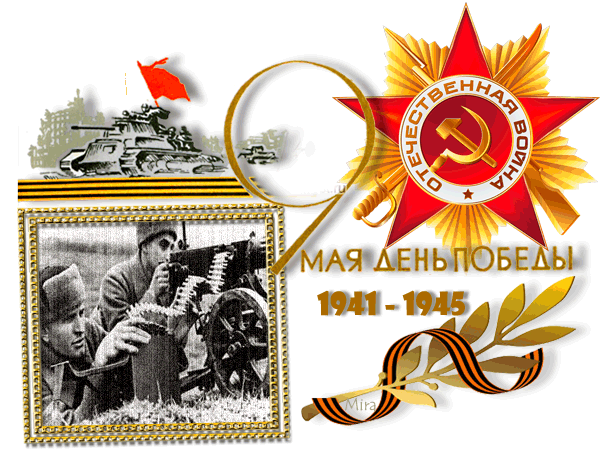 